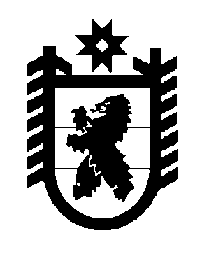 Российская Федерация Республика Карелия    ПРАВИТЕЛЬСТВО РЕСПУБЛИКИ КАРЕЛИЯПОСТАНОВЛЕНИЕот 20 января 2015 года № 7-Пг. Петрозаводск Об утверждении государственной программы Республики Карелия«Развитие агропромышленного комплекса и охотничьего хозяйства Республики Карелия» на 2013-2020 годыВ целях реализации Стратегии социально-экономического развития Республики Карелия до 2020 года, утвержденной постановлением Законода-тельного Собрания Республики Карелия от 24 июня 2010 года № 1755-IV ЗС, постановления Правительства Российской Федерации от 14 июля 2012 года           № 717 «О Государственной программе развития сельского хозяйства и регули-рования рынков сельскохозяйственной продукции, сырья и продовольствия на 2013-2020 годы», в соответствии с перечнем государственных программ Республики Карелия, утвержденным распоряжением Правительства Респуб-лики Карелия от 26 сентября 2012 года № 574р-П, Правительство Республики Карелия п о с т а н о в л я е т:1. Утвердить прилагаемую государственную программу Республики Карелия «Развитие агропромышленного комплекса и охотничьего хозяйства Республики Карелия» на 2013-2020 годы (далее – государственная программа).2. Рекомендовать органам местного самоуправления муниципальных районов и городских округов в Республике Карелия принять участие в реализации мероприятий государственной программы в пределах полномочий.3. Признать утратившими силу:распоряжение Правительства Республики Карелия от 18 января 2013 года № 36р-П (Собрание законодательства Республики Карелия, 2013, № 1, ст. 124);распоряжение Правительства Республики Карелия от 20 августа 2014 года № 514р-П.           Глава Республики  Карелия                       		       	      	      А.П. Худилайнен                                                                   Утверждена постановлениемПравительства Республики Карелияот 20 января 2015 года № 7-П                Государственная программа Республики Карелия«Развитие агропромышленного комплекса и охотничьего хозяйства Республики Карелия» на 2013-2020 годыП А С П О Р Тгосударственной программы Республики Карелия «Развитие агропромышленного комплекса и охотничьего хозяйстваРеспублики Карелия» на 2013-2020 годы1. Характеристика текущего состояния и проблем агропромышленного комплекса и охотничьего хозяйства Республики Карелия. Анализ социальных, финансово-экономических и прочих рисков реализации государственной программы Государственная программа Республики Карелия «Развитие агропромышленного комплекса и охотничьего хозяйства Республики Карелия» на 2013-2020 годы (далее – государственная программа) разработана с учетом положений Государственной программы развития сельского хозяйства и регулирования рынков сельскохозяйственной продукции, сырья и продовольствия на 2013-2020 годы, утвержденной постановлением Правительства Российской Федерации от 14 июля 2012 года № 717 (далее – Государственная программа), Стратегии развития рыбохозяйственного комплекса Российской Федерации на период до 2020 года (далее – Стратегия развития рыбохозяйственного комплекса), утвержденной приказом Росрыболовства от 30 марта 2009 года № 246, Стратегии развития пищевой и перерабатывающей промышленности Российской Федерации на период до 2020 года, утвержденной распоряжением Правительства Российской Федерации от 17 апреля 2012 года № 559-р (далее – Стратегия развития), Концепции устойчивого развития сельских территорий Российской Федерации на период до 2020 года, утвержденной распоряжением Правительства Российской Федерации от 30 ноября 2010 года № 2136-р (далее – Концепция), федеральной целевой программы «Развитие мелиорации земель сельскохозяйственного назначения России на 2014-2020 годы», утвержденной постановлением Правительства Российской Федерации от 12 октября 2013 года № 922 (далее – федеральная программа), Стратегии социально-экономического развития Республики Карелия до 2020 года, утвержденной постановлением Законодательного Собрания Республики Карелия от 24 июня 2010 года                               № 1755-IV ЗС (далее – Стратегия), Программы социально-экономического развития Республики Карелия на период до 2015 года, утвержденной Законом Республики Карелия от 17 октября 2011 года № 1532-ЗРК (далее – Программа).Приоритетами государственной программы являются сохранение и развитие эффективного конкурентоспособного агропромышленного производства, повышение благосостояния, уровня жизни сельского населения, рациональное использование природных ресурсов.Агропромышленный комплекс и охотничье хозяйство в экономике республики имеют многоцелевое значение, оказывают влияние на агропродовольственный рынок республики, формируют экономический, трудовой и поселенческий потенциал сельских территорий. Объемы собственного производства сельскохозяйственной продукции и продовольствия позволяют удовлетворить потребности региона по молоку на 42 процента, по мясу – на 18 процентов, по овощам – на 42 процента, по картофелю – на 83 процента.Государственная программа определяет цели, задачи и направления развития сельского, рыбного и охотничьего хозяйства, пищевой и перерабатывающей промышленности, финансовое обеспечение и механизмы реализации предусмотренных мероприятий, показатели их результативности.Система целей государственной программы соответствует приоритетам государственной политики, направлена на решение важнейших проблем отраслей агропромышленного комплекса и охотничьего хозяйства, взаимосвязана со стратегическими целями и задачами социально-экономического развития республики по повышению качества жизни населения.Современное состояние и тенденции развития агропромышленного комплекса Республики Карелия во многом определены теми преобразованиями, которые произошли в ходе рыночных реформ. За годы рыночных преобразований аграрному сектору республики по многим параметрам развития так и не удалось превзойти дореформенный уровень и преодолеть воспроизводственный кризис. После резкого спада производства экономические показатели развития агропромышленного комплекса оставались неустойчивыми вследствие опережающего увеличения издержек над доходами, продолжающегося разрушения производственного потенциала, диспропорций в спросе и предложении продукции.Мировой финансово-экономический кризис 2008 года углубил негативные последствия экономических реформ в аграрном секторе.За период реализации региональной целевой программы «Развитие агропромышленного комплекса Республики Карелия на период до 2012 года», утвержденной постановлением Правительства Республики Карелия от 11 марта 2009 года № 42-П, динамику производства продукции сельского хозяйства и пищевых продуктов можно охарактеризовать как нестабильную.За последнее десятилетие объем сельскохозяйственной продукции в сопоставимой оценке по всем категориям хозяйств республики снизился на 15,6 процента, в том числе продукции животноводства – на 23,3 процента, продукции растениеводства – на 6,1 процента. Значительный спад производства произошел в сельскохозяйственных организациях (в целом на 20,2 процента в сопоставимых ценах), что связано с рыночными преобразованиями и сокращением доли высокотоварного производства сельскохозяйственных организаций до 40-42 процентов при одновременном расширении доли мелкотоварного сектора домашних хозяйств.Объем сельскохозяйственной продукции во всех категориях хозяйств в 2011 году уменьшился в сопоставимых ценах по сравнению с 2006 годом на 2 процента. За период 2007-2011 годов положительная динамика показателя отмечалась в 2008 году и в 2011 году, когда темпы прироста к предыдущему году составили 4,9 и 0,3 процента соответственно. В целом невысокий темп снижения производства сельскохозяйственной продукции за 2007-2011 годы обусловлен ростом производства продукции растениеводства (на 11,7 процента в сопоставимых ценах). В то же время производство продукции животноводства к 2011 году снизилось по отношению к 2006 году на 13,8 процента в сопоставимых ценах.В настоящее время в процессе производства сельскохозяйственной продукции на территории республики наибольший удельный вес занимают хозяйства населения (54 процента) и сельскохозяйственные организации (42 процента). Доля участия крестьянских (фермерских) хозяйств составляет 3,6 процента от общего объема продукции сельского хозяйства.Сельскохозяйственные организации остаются основными производителями молока и мяса всех видов. Хозяйства населения и крестьянские (фермерские) хозяйства – главные производители картофеля и овощей.	Несмотря на общие неблагоприятные условия функционирования аграрного сектора, к 2011 году улучшилась экономика сельскохозяйственных организаций, повысилась их финансовая устойчивость. Удельный вес прибыльных хозяйств в общей численности сельскохозяйственных организаций в 2011 году составил 84 процента, тогда как в 2006 году он составлял 68 процентов.	В последние годы темп роста среднемесячной заработной платы работников сельского хозяйства практически соответствует темпу ее роста в целом по республике, в то же время прямой доход работающих на сельскохозяйственных предприятиях в виде заработной платы значительно ниже, чем в других отраслях экономики. За 2007-2011 годы произошло увеличение заработной платы на сельскохозяйственных предприятиях в 2,3 раза, тем не менее она в полтора-два раза ниже, чем оплата труда в промышленности и других отраслях народного хозяйства. Отношение среднемесячной заработной платы работников, занятых в сельском хозяйстве республики, к среднереспубликанскому показателю на протяжении 2007-2011 годов не превысило 66,1 процента.Основными направлениями рыбохозяйственной деятельности в Республике Карелия являются рыболовство в морских и океанических районах промысла, товарное рыбоводство, рыболовство на внутренних пресноводных водоемах и Белом море.В последние годы происходит рост объемов вылова добывающими предприятиями республики в экономической зоне России, в зонах иностранных государств, конвенционных районах и открытой части Северо-Восточной Атлантики.За период 2007-2011 годов отмечен ежегодный рост объема производства по основным показателям рыбохозяйственного комплекса. Так, вылов рыбы и морепродуктов к 2011 году увеличился в 1,9 раза по отношению к 2006 году и составил 78 тыс. тонн, объем товарного рыбоводства – в 1,6 раза и составил 13,2 тыс. тонн, объем производства рыбы и продуктов рыбных переработанных и консервированных – на 16 процентов и составил 56,4 тыс. тонн.В настоящее время в республике начал формироваться рыбохозяйственный комплекс путем искусственного воспроизводства водных биологических ресурсов и индустриального развития рыбоводства практически со всеми присущими элементами, куда входят рыбоводные хозяйства, выращивающие как посадочный материал, так и товарную продукцию, а также организации, перерабатывающие и реализующие готовую продукцию.Республика Карелия располагает многоотраслевой пищевой промышлен-ностью, которая обладает достаточным производственным потенциалом для обеспечения населения республики основными продуктами питания. В настоящее время внутренний рынок продовольственных товаров в республике характеризуется насыщенностью, отсутствием дефицита, высокой конкуренцией на рынке продукции пищевой промышленности, которая проявляется как между местными товаропроизводителями, так и товаропроизводителями из других регионов Российской Федерации, стран ближнего и дальнего зарубежья.Пищевая и перерабатывающая промышленность является той сферой экономики республики, которая формирует агропродовольственный рынок и защищает продовольственную и экономическую безопасность как Республики Карелия, так и России.Технический и технологический потенциал отраслей, вырабатывающих социально значимые пищевые продукты (молочная, мясная, рыбная, хлебопекарная, мукомольно-крупяная), за время становления рыночной экономики формировался под воздействием различных факторов, связанных с развитием внутренних рынков продукции указанных отраслей, поиском каналов для реализации продукции на внешних рынках. Адаптация работы организаций к условиям рыночной экономики, выстраивание современных форм организации производства и маркетинговой политики в отраслях пищевой и перерабатывающей промышленности носили неоднозначный характер.Объем отгруженных товаров, работ, услуг организаций пищевой и перерабатывающей промышленности за 2011 год составил 4544,4 млн рублей, что составляет 127 процентов в действующих ценах к уровню 2006 года. В сопоставимой оценке объем производства пищевых продуктов за 2007-2011 годы снизился на 11,9 процента.В 2011 году по сравнению с 2006 годом отмечен рост производства цельномолочной продукции на 11 процентов, мясных полуфабрикатов на 64 процента. Сохранилось на уровне 2006 года производство животного масла. Изменение конъюнктуры рынка и снижение покупательского спроса повлияло на сокращение производства хлеба и хлебобулочных изделий на 26,2 процента в 2011 году в сравнении с 2006 годом, колбасных изделий – на 58 процентов. Высокая конкуренция, изменение экономической ситуации, недостаточно эффективный менеджмент и слабая маркетинговая стратегия явились основными причинами прекращения производственной деятельности основного производителя муки и комбикормов в республике – ОАО «Кондопожский комбинат хлебопродуктов», вследствие чего объем производства муки к 2011 году сократился в 7,2 раза по сравнению с 2006 годом, производство комбикормов – на 41 процент.В существующих условиях большинству организаций пищевой и перерабатывающей промышленности республики требуется масштабное техническое перевооружение на основе инновационных технологий и современного оборудования, диверсификация производства, эффективное управление качеством, издержками и маркетингом для выработки конкурентоспособной продукции и продвижения ее на внутреннем и внешнем рынках.Таким образом, на современном этапе эффективность функционирования агропромышленного комплекса республики во многом определяется развитием всех его отраслей, состоянием агропродовольственного рынка, сложившейся системой экономических взаимоотношений его участников в цепочке «производство – потребление», влиянием внутренних и внешних факторов на стабильность и сбалансированность этой системы.В последнее время в республике активизировалась работа по улучшению жилищных условий граждан и молодых семей, проживающих в сельской местности, что позволило в период 2003-2011 годов 554 семьям получить социальную выплату на строительство (приобретение) жилья.Несмотря на имеющиеся позитивные перемены в развитии агропромышленного комплекса республики, остались системные проблемы его развития, в числе которых следует выделить:спад агропромышленного производства на фоне сокращения поголовья сельскохозяйственных животных и птицы, посевных площадей, снижения продуктивных качеств природных ресурсов;низкая инвестиционная привлекательность отраслей сельского хозяйства в совокупности с высокой кредиторской задолженностью и отсутствием ликвидного залога;технико-технологическое отставание агропромышленного комплекса республики из-за недостаточного уровня доходности производителей для осуществления модернизации и перехода к инновационному развитию;ограниченный доступ местных товаропроизводителей к рынку вследствие несовершенства его инфраструктуры, монополизации торговых сетей; снижение потребительского спроса на сельскохозяйственную продукцию и продовольствие;медленные темпы социального развития сельских территорий, сокращение занятости сельских жителей при слабом развитии альтернативных видов деятельности, низкая общественная оценка сельскохозяйственного труда, сокращение сельской поселенческой сети;ухудшение качественного состава кадров агропромышленного комплекса, острая нехватка специалистов, способных эффективно работать в рыночных условиях;невысокий уровень заработной платы в отраслях сельского хозяйства, низкие темпы роста личных доходов сельского населения; снижение запасов водных биологических ресурсов в российской экономической зоне, в зонах иностранных государств и конвенционных районах.Все эти технологические и экономические проблемы в агропромышленном комплексе усугубляются еще и дополнительно возникающими проблемами, связанными с вступлением России во Всемирную торговую организацию (далее – ВТО). Доступность стран-участников ВТО на внутренний рынок России, выравнивание цен на материально-технические ресурсы до уровня мировых, демпинговая политика западных стран – все это усилит конкуренцию на российском продовольственном рынке, а возможно и приведет к еще большему сокращению спроса на отечественную сельскохозяйственную продукцию и продовольствие. Присоединение России к ВТО стимулирует к выведению  агропромышленного комплекса на новый этап развития и прежде всего обозначает необходимость реальной модернизации экономики, без которой невозможно обеспечить рост производительности труда, снижение ресурсоемкости производства и в результате – повышение конкурентоспособности и инвестиционной привлекательности отрасли. Анализ развития охотничьего хозяйства показывает, что все процессы, произошедшие в экономике и охотничьем хозяйстве страны за последние годы, самым непосредственным образом отразились на состоянии охотничьего хозяйства Карелии. В республике до 2013 года не было принято программ по развитию охотничьего хозяйства. Вся деятельность в этом направлении носила разобщенный характер.За последние 15 лет охотничье хозяйство как отрасль народного хозяйства существенно снизило свою роль в экономике республики, в том числе и вследствие разрушения центральной структуры ее управления и ведомственной принадлежности, нацеленной на стимулирование роста производства охотхозяйственной и другой сопутствующей продукции. Прекратили свое существование все имевшиеся в республике охотничье-производственные участки. На площади почти 18 млн гектаров на сегодняшний день деятельность в сфере охотничьего хозяйства осуществляют 44 юридических лица и 2 индивидуальных предпринимателя. За ними закреплено 6,9 млн гектаров угодий (или 39 процентов от общего объема угодий), остальная территория относится к общедоступным охотничьим угодьям.В республике насчитывается 27 видов млекопитающих и 58 видов птиц, относящихся к охотничьим ресурсам. Зарегистрировано 16 тыс. охотников.На данном этапе работа, проводимая в рамках развития охотничьего хозяйства, не всегда дает ожидаемый эффект, что в свою очередь связано с наличием ряда проблем:низкая активность охотпользователей в проведении мероприятий, направленных на воспроизводство охотничьих ресурсов;недостаточные численность государственных охотничьих инспекторов и материально-техническое обеспечение их деятельности;отсутствие схемы размещения, использования и охраны охотничьих угодий на территории Республики Карелия;недостаточное нормативно-правовое регулирование вопросов в сфере охоты и сохранения охотничьих ресурсов.Решение указанных проблем требует проведения скоординированных действий на основе государственной программы по подъему отраслей агропромышленного комплекса на более высокий современный уровень, применения новых технологий и прогрессивных методов управления.При реализации государственной программы осуществляются меры, направленные на снижение последствий негативного воздействия рисков и повышение уровня гарантированности достижения предусмотренных в ней конечных результатов.К рискам, в частности, относятся:социальные риски, связанные с крайне низким уровнем комфортности проживания в сельской местности и трудным материальным положением преобладающей части сельского населения, что влияет на миграционные настроения сельского населения, особенно молодежи, и приводит к сокращению источника расширенного воспроизводства трудоресурсного потенциала аграрной отрасли, к обезлюдению и запустению сельских территорий, выбытию из оборота продуктивных земель сельскохозяйственного назначения и снижению объемов сельскохозяйственного производства;макроэкономические факторы, в том числе рост цен на энергоресурсы и другие материально-технические средства, потребляемые в отрасли, что ограничивает возможности значительной части местных товаропроизводителей осуществлять новые инвестиционные и инновационные проекты, переход к новым ресурсосберегающим технологиям и обеспечивать стабильное экономическое развитие отраслей агропромышленного комплекса;внешнеторговые риски, связанные с изменением конъюнктуры рынка продовольствия и возникающими в связи с этим ценовыми колебаниями;природные риски, связанные с размещением сельскохозяйственного производства Республики Карелия в зоне рискованного земледелия, что приводит к потерям объемов производства, ухудшению ценовой ситуации и снижению доходов сельскохозяйственных товаропроизводителей, а также к росту завозимых продовольственных товаров из-за пределов Республики Карелия;вступление России в ВТО, что может привести к снижению инвестиционной привлекательности и рентабельности организаций, банкротству малых и средних предприятий из-за низкой конкурентоспособности, сокращению рабочих мест, снижению доходов и уровня жизни на селе.2. Приоритеты и цели государственной политики в сфере развития агропромышленного комплекса и охотничьего хозяйства, цели и задачи государственной программы, прогноз развития агропромышленного комплекса и охотничьего хозяйства и планируемые макроэкономические показатели по итогам реализации государственной программыГосударственная программа предусматривает комплексное развитие всех сфер деятельности агропромышленного комплекса и охотничьего хозяйства.Приоритетами первого уровня государственной политики будут являться: в сфере производства – молочное скотоводство как ведущая подотрасль республики, использующая имеющийся высокий племенной потенциал сельскохозяйственных животных;кормопроизводство как основа для развития молочного скотоводства;индустриальное развитие рыбоводства как отрасли, расширяющей использование ресурсного потенциала водных объектов на территории Республики Карелия;в социальной сфере – развитие сельских территорий, создание комфортных условий жизнедеятельности в сельской местности в качестве непременного условия сохранения трудовых ресурсов;в сфере развития производственного потенциала – восстановление системы мелиорации земель;в экономической сфере – повышение финансовой устойчивости агропромышленного производства;в сфере потребления ресурсов – сохранение природного потенциала и обеспечение эффективного и неистощительного его использования;в кадровой сфере – обеспечение формирования кадрового потенциала агропромышленного комплекса.Приоритеты второго уровня включают такие направления, как:развитие подотраслей сельскохозяйственного производства, направленных на поддержание занятости сельского населения;поддержка инициатив органов местного самоуправления в сфере реализации  значимых для их территории проектов.Приоритеты государственной политики в сфере реализации государственной программы определены в следующих стратегических документах:Стратегия развития;Стратегия социально-экономического развития Северо-Западного федерального округа на период до 2020 года, утвержденная распоряжением Правительства Российской Федерации от 18 ноября 2011 года № 2074-р;Стратегия развития рыбохозяйственного комплекса;Концепция;Стратегия;Концепция социально-экономического развития Республики Карелия до 2017 года, одобренная распоряжением Правительства Республики Карелия от 30 октября 2012 года № 658р-П (далее – Концепция развития).В соответствии с Указом Президента Российской Федерации от 7 мая 2012 года № 596 «О долгосрочной государственной экономической политике» необходимо принять меры, направленные на создание и модернизацию высокопроизводительных рабочих мест, увеличение объема инвестиций, увеличение производительности труда.В соответствии с Указом Президента Российской Федерации от 7 мая 2012 года № 597 «О мероприятиях по реализации государственной социальной политики» запланировано увеличение к 2018 году размера реальной заработной платы в 1,4-1,5 раза.В соответствии с Указом Президента Российской Федерации от 7 мая 2012 года № 600 «О мерах по обеспечению граждан Российской Федерации доступным и комфортным жильем и повышению качества жилищно-коммунальных услуг» необходимо обеспечить дальнейшую работу, направленную на реализацию мероприятий по предоставлению доступного и комфортного жилья гражданам, желающим улучшить свои жилищные условия.В соответствии со Стратегией основными целями аграрной политики являются развитие и обеспечение условий эффективного производства сельскохозяйственной продукции в республике, повышение качества жизни населения, занятого сельскохозяйственным трудом.В Стратегии также отмечено, что социально-экономическая значимость развития рыбного хозяйства состоит в обеспечении населения республики рыбопродукцией, сохранении занятости населения, в первую очередь в прибрежных районах.Концепцией развития определено, что государственная политика в сфере агропромышленного комплекса будет направлена на обеспечение продовольственной безопасности региона за счет реализации мер по обеспечению гарантированного и устойчивого снабжения населения республики безопасной и качественной продовольственной продукцией местного производства посредством стимулирования и оказания государственной поддержки местным сельскохозяйственным производителям, создания условий для расширения рынков сбыта производимой продукции.Целями государственной программы являются:сохранение и развитие эффективного конкурентоспособного агропромыш-ленного производства с одновременным развитием сельских территорий и повышением уровня жизни сельского населения;повышение эффективности использования земельных, водных биологических и охотничьих ресурсов.Достижение целей государственной программы будет осуществляться путем решения восьми задач в рамках соответствующих подпрограмм: сохранение, развитие и повышение эффективности производства животноводческой продукции и продуктов ее переработки;сохранение, развитие и повышение конкурентоспособности продукции растениеводства и продуктов ее переработки;развитие малых форм хозяйствования;создание комфортных условий жизнедеятельности в сельской местности;сохранение эпизоотического благополучия на территории Республики Карелия, недопущение заноса (ввоза) и распространения особо опасных болезней животных;повышение продуктивности и устойчивости сельскохозяйственного производства и плодородия почв средствами комплексной мелиорации в условиях изменения климата и природных аномалий, повышение продукционного потенциала мелиорируемых земель и эффективного использования природных ресурсов;рациональное использование водных биологических ресурсов и повышение конкурентоспособности рыбной продукции;удовлетворение потребностей граждан в охотничьих ресурсах.Динамика развития агропромышленного комплекса Республики Карелия до 2020 года будет определяться многими факторами. Положительно скажутся меры, принятые в последние годы на федеральном и республиканском уровнях по укреплению финансовой устойчивости агропромышленного производства, а также техническому перевооружению и модернизации производства. В то же время сохраняющиеся системные проблемы в сельском хозяйстве, в том числе инфляционные, а также последствия вступления России в ВТО можно рассматривать в качестве рисков и угроз устойчивого развития агропромышленного комплекса.Основными тенденциями развития аграрного сектора в прогнозируемом периоде будут: создание условий для сохранения и роста производства основных видов сельскохозяйственной продукции и пищевых продуктов;ускорение технического обновления и модернизации производства продукции с использованием современных достижений в технике и технологиях;создание комфортных условий жизнедеятельности в сельской местности;восстановление системы мелиорации земель, стимулирование эффективного использования земель сельскохозяйственного назначения; рациональное использование водных биологических ресурсов.Прогноз развития сфер реализации государственной программы непосредственно связан с бюджетной политикой и сценарными условиями прогноза социально-экономического развития Республики Карелия в 2013-2020 годах. В результате реализации государственной программы уровень самообеспечен-ности Республики Карелия основными видами сельскохозяйственной продукции, произведенной местными товаропроизводителями, составит по молоку и молокопродуктам – 49,4 процента (превышение уровня 2012 года на 6,1 процентного пункта), по мясу и мясопродуктам – 29,1 процента (превышение уровня 2012 года на 10,2 процентного пункта), по овощам – 38,2 процента (превышение уровня 2012 года на 7,3 процентного пункта). Производство молока к 2020 году возрастет по сравнению с 2012 годом до 80,6 тыс. тонн, или на 22,9 процента, мяса всех видов (в живом весе) – до 20 тыс. тонн, или на 63,9 процента, клеточной пушнины – до 52,5 тыс. штук, или на 75 процентов. Основной прирост будет получен за счет роста продуктивности скота и птицы на основе улучшения породного состава.Основным направлением в развитии подотрасли растениеводства определено развитие кормовой базы и обеспечение животноводства кормами собственного производства. В результате реализации государственной программы к 2020 году рост заготовки кормов в расчёте на условную голову скота составит 11,4 процента к уровню 2012 года, посевные площади кормовых культур по сельскохозяйственным организациям и крестьянским (фермерским) хозяйствам будут увеличены по сравнению с 2012 годом с 5,6 до 6 тыс. гектаров.К 2020 году валовой сбор картофеля сохранится на уровне 76,7 тыс. тонн (превышение уровня 2012 года на 3,5 процентного пункта), овощей – 19,5 тыс. тонн (превышение уровня 2012 года на 12,1 процентного пункта).Достижение указанных показателей будет обеспечено главным образом за счет повышения почвенного плодородия на основе сохранения и рационального использования сельскохозяйственных угодий.В пищевой и перерабатывающей промышленности республики за счет технической и технологической модернизации отраслей предполагается стабилизация ситуации по основным видам выпускаемой продукции и сохранение параметров производства на уровне 2012 года. Объемы производства продукции организациями пищевой и перерабатывающей промышленности к 2020 году составят: цельномолочной продукции – 51,5 тыс. тонн, масла сливочного – 0,356 тыс. тонн, мясных полуфабрикатов – 3,8 тыс. тонн, хлеба и хлебобулочных изделий – 21 тыс. тонн, плодоовощных консервов – 2,75 млн условных банок, алкогольной продукции – 400 тыс. декалитров.Общий объем добычи и выращивания водных биологических ресурсов к 2020 году увеличится по сравнению с 2012 годом до 128 тыс. тонн, или на                            17,6 процента, объем производства продукции аквакультуры – до 35 тыс. тонн, или в 2 раза, объем производства рыбы и продуктов рыбных переработанных и консервированных – до 78 тыс. тонн, или на 27 процентов. Рост основных показателей работы рыбной отрасли будет обеспечен за счет создания новых и развития существующих рыбоводных хозяйств, строительства инкубационно-вырастных комплексов молоди форели, организации производств по переработке продукции товарного рыбоводства, внедрения технологий выращивания новых видов рыб.Реализация основных мероприятий государственной программы позволит существенно повысить конкурентоспособность агропромышленного производства Республики Карелия и довести к 2020 году производство продукции сельского хозяйства сельскохозяйственными товаропроизводителями республики на душу населения: молока и молокопродуктов – до  мяса всех видов в убойном весе – до  яиц – до 106 шт., картофеля – до  овощей – до  достичь объемов производства форели в 30 тыс. тонн. Указанные значения отличаются от ожидаемых показателей результатов развития агропромышленного комплекса, предусмотренных Стратегией, в связи с изменением сценарных условий функционирования агропромышленного комплекса Республики Карелия, прогнозных показателей по производству отдельных видов продукции и прогнозных данных органов исполнительной власти Республики Карелия.В развитии сельских территорий прогнозируется улучшить жилищные условия 466 сельским семьям, ввести в действие объектов социальной инфраструктуры в сельской местности на 1,47 тыс. мест, плоскостных спортивных сооружений – 1,8 тыс. кв. метров.Стимулирование инвестиционной активности в агропромышленном комплексе путем создания благоприятных инфраструктурных условий в сельской местности окажет содействие созданию до 842 новых рабочих мест.В сфере охотничьего хозяйства планируется добиться стабильного роста численности охотничьих ресурсов, сокращения численности зверей и птиц, наносящих ущерб охотничьему хозяйству и смежным отраслям.3. Прогноз конечных результатов государственной программыПо итогам реализации государственной программы ожидается достижение следующих конечных результатов:1. Увеличение производства продукции сельского хозяйства в хозяйствах всех категорий (в сопоставимых ценах) в 2020 году по отношению к 2012 году на               21 процент.2. Увеличение производства пищевых продуктов, включая напитки, в 2020 году по отношению к 2012 году прогнозируется на уровне 12 процентов.3. Достижение уровня рентабельности в сельскохозяйственных организациях (с учетом субсидий) не менее 8,5 процента.4. Увеличение к 2020 году среднемесячной номинальной заработной платы в сельском хозяйстве (по сельскохозяйственным организациям, не относящимся к субъектам малого предпринимательства) до 29,3 тыс. рублей.5. Прирост инвестиций в основной капитал сельского хозяйства в размере              7 процентов.6. Увеличение производительности труда в сельском хозяйстве (по сельскохозяйственным организациям) в 2020 году по отношению к 2012 году на                58 процентов.7. Создание к 2020 году до 842 новых рабочих мест.8. Увеличение доли сельскохозяйственных угодий в общей земельной площади в 2020 году достигнет уровня 76 процентов.9. Достижение 100-процентного уровня освоения общих допустимых уловов и квот в территориальном море, на континентальном шельфе и в исключительной экономической зоне Российской Федерации.10. Увеличение доли закрепленных охотничьих угодий в общей площади охотничьих угодий до 55 процентов.По итогам реализации государственной программы ожидается достижение следующих показателей результатов и эффективности государственной программы:1. В 2020 году по отношению к 2012 году темп роста показателя «Индекс производства продукции животноводства в хозяйствах всех категорий (в сопоставимых ценах)» составит 129,7 процента.2. Увеличение производства продукции растениеводства в хозяйствах всех категорий (в сопоставимых ценах) в 2020 году по отношению к 2012 году произойдет на 11,6 процента.3. Индекс производства продукции сельского хозяйства в хозяйствах населения (в сопоставимых ценах) в 2020 году к 2012 году прогнозируется на уровне 108,6 процента.4. Индекс производства продукции сельского хозяйства в крестьянских (фермерских) хозяйствах (в сопоставимых ценах) в 2020 году к 2012 году прогнозируется на уровне 117,5 процента.5. К 2020 году уровень участия муниципальных районов Республики Карелия в реализации мероприятий по устойчивому развитию сельских территорий достигнет 65 процентов.6. Для сохранения эпизоотического благополучия на территории Республики Карелия, а также недопущения заноса и распространения особо опасных болезней животных предполагается ежегодное 100-процентное выполнение плана противоэпизоотических мероприятий.7. Прирост объема производства продукции растениеводства на землях сельскохозяйственного назначения составит 130 процентов.8. Индекс производства продукции по виду деятельности «Рыболовство» (в сопоставимых ценах) в 2020 году к уровню 2012 года прогнозируется на уровне 101,9 процента.9. Рост производства переработки и консервирования рыбо- и морепродуктов в 2020 году по отношению к 2012 году прогнозируется в 3,3 раза.10. Для удовлетворения потребностей граждан в охотничьих ресурсах планируемые лимиты добычи будут ежегодно утверждаться на уровне 100 процентов.Инерционный вариант предполагает сохранение инерционных трендов, сложившихся в последние годы в агропромышленном комплексе, относительно низкий инвестиционный спрос в аграрном секторе, ограниченные расходы на государственную поддержку агропромышленного комплекса. При данном варианте предполагается, что в прогнозируемом периоде произойдет замедление темпов роста производства продукции в отраслях агропромышленного комплекса, а при неблагоприятных погодных условиях возможно уменьшение валовой продукции сельского хозяйства.В случае инерционного варианта развития указанные выше результаты не смогут быть достигнуты в полном объеме.Количественные значения целевых индикаторов и показателей результатов государственной программы приведены в приложении 1 к государственной программе.4. Сроки и контрольные этапы реализации государственной программыГосударственную программу предполагается реализовать в 2013-2020 годах. Этапы реализации государственной программы не выделяются. 5. Перечень и краткое описание подпрограмм Государственная программа включает 8 подпрограмм.Подпрограмма 1 «Развитие подотрасли животноводства и переработки продукции животноводства»Целью подпрограммы является сохранение, развитие и повышение эффективности производства животноводческой продукции и продуктов ее переработки.Для достижения указанной цели необходимо решить следующие задачи:сохранение племенного потенциала сельскохозяйственных животных;создание условий для сохранения и роста объемов производства продукции животноводства и продуктов ее переработки.Сроки реализации подпрограммы: 2013-2020 годы. Этапы реализации не выделяются.Финансовое обеспечение подпрограммы за счет средств бюджета Республики Карелия составляет 1998690,03 тыс. рублей. Прогнозная оценка бюджетных ассигнований за счет средств федерального бюджета составляет 723739,90 тыс. рублей.Ожидаемые результаты реализации подпрограммы: сохранение удельного веса племенных сельскохозяйственных животных в общем поголовье на уровне 29 процентов; повышение уровня самообеспеченности молоком и молокопродуктами (в пересчете на молоко) до 49,4 процента; повышение уровня самообеспеченности мясом и мясопродуктами (в пересчете на мясо) до 29,1 процента.Подпрограмма 2 «Развитие подотрасли растениеводства и переработки продукции растениеводства»Целью подпрограммы является сохранение, развитие и повышение конкурентоспособности продукции растениеводства и продуктов ее переработки.Для достижения указанной цели необходимо создать условия для сохранения и совершенствования кормовой базы, а также для сохранения и роста объемов производства продукции растениеводства и продуктов ее переработки.Сроки реализации подпрограммы: 2013-2020 годы. Этапы реализации не выделяются.Финансовое обеспечение подпрограммы за счет средств бюджета Республики Карелия составляет 139432,58 тыс. рублей. Прогнозная оценка бюджетных ассигнований за счет средств федерального бюджета составляет 255091,10 тыс. рублей.Ожидаемые результаты реализации подпрограммы: рост заготовки кормов в расчете на условную голову крупного рогатого скота по сельскохозяйственным организациям в 2020 году по отношению к 2012 году на 11,4 процента; повышение уровня самообеспеченности картофелем до 82 процентов; повышение уровня самообеспеченности овощами до 38,2 процента.Подпрограмма 3 «Поддержка малых форм хозяйствования»Целью подпрограммы является развитие малых форм хозяйствования.Для достижения цели необходимо решить задачи создания условий для развития малого предпринимательства на селе и повышения уровня доходов сельского населения.Сроки реализации подпрограммы: 2013-2020 годы. Этапы реализации не выделяются.Финансовое обеспечение подпрограммы за счет средств бюджета Республики Карелия составляет 84070,67 тыс. рублей. Прогнозная оценка бюджетных ассигнований за счет средств федерального бюджета составляет 39418,49 тыс. рублей.Ожидаемые результаты реализации подпрограммы: увеличение доли личных подсобных и крестьянских (фермерских) хозяйств в общем объеме производства продукции сельского хозяйства до 55 процентов; рост располагаемых ресурсов домашних хозяйств в сельской местности в            2020 году по отношению к 2012 году в 1,8 раза. Подпрограмма 4 «Устойчивое развитие сельских территорий»Целью подпрограммы является создание комфортных условий жизнедеятельности в сельской местности.Для достижения указанной цели необходимо решить следующие задачи:удовлетворение потребностей сельского населения, в том числе молодых семей и молодых специалистов, в благоустроенном жилье;стимулирование инвестиционной активности в агропромышленном комплексе путем повышения уровня комплексного обустройства населенных пунктов, расположенных в сельской местности, объектами социальной и инженерной инфраструктуры;содействие активизации участия граждан, проживающих в сельской местности, в реализации общественно значимых проектов;формирование позитивного отношения к сельской местности и сельскому образу жизни.Сроки реализации подпрограммы: 2013-2020 годы. Этапы реализации не выделяются.Финансовое обеспечение подпрограммы за счет средств бюджета Республики Карелия составляет 519426,78 тыс. рублей. Прогнозная оценка бюджетных ассигнований за счет средств федерального бюджета составляет 369912,00 тыс. рублей, за счет средств бюджетов муниципальных образований в Республике Карелия – 21079,00 тыс. рублей.Ожидаемые результаты реализации подпрограммы: прирост числа получателей социальной выплаты на строительство (приобретение) жилья в сельской местности в 2020 году к уровню 2012 года на      32,7 процента; принятие нормативных правовых актов Республики Карелия, регламентирующих правила предоставления и распределения субсидий из бюджета Республики Карелия на комплексное обустройство объектами социальной и инженерной инфраструктуры населенных пунктов, расположенных в сельской местности, на грантовую поддержку местных инициатив граждан, проживающих в сельской местности; формирование позитивного отношения к сельской местности и к сельскому образу жизни, в том числе за счет ежегодного проведения мероприятий, направленных на поощрение и популяризацию достижений в сферах сельского развития.Подпрограмма 5 «Развитие ветеринарии, обеспечение эпизоотического благополучия на территории Республики Карелия»Целью подпрограммы является сохранение эпизоотического благополучия на территории Республики Карелия, недопущение заноса (ввоза) и распространения особо опасных болезней животных.Для достижения цели необходимо решить следующие задачи:улучшение и стабилизация эпизоотической ситуации на территории Республики Карелия; предупреждение возникновения и распространения заразных болезней, общих для человека и животных, а также устранение вредного воздействия на человека и среду обитания такого биологического фактора, как безнадзорные животные;обеспечение функций по контролю и надзору в сфере ветеринарии.Сроки реализации подпрограммы: 2013-2020 годы. Этапы реализации не выделяются.Финансовое обеспечение подпрограммы за счет средств бюджета Республики Карелия составляет 619033,10 тыс. рублей.Ожидаемые результаты реализации подпрограммы: рост выявляемости особо опасных болезней животных и птиц, остатков запрещенных и вредных веществ в организме живых животных, продуктах животного происхождения и кормах на территории Республики Карелия  с                         10 процентов в 2014 году до 20 процентов в 2020 году;  увеличение удельного веса отловленных безнадзорных животных в их общем количестве к 2020 году до 8 процентов; увеличение результативности проверок с 65 процентов в 2014 году до                    70 процентов в 2020 году.Подпрограмма 6 «Развитие мелиорации земель сельскохозяйственного назначения, повышение плодородия почв»Целью подпрограммы является повышение продуктивности и устойчивости сельскохозяйственного производства и плодородия почв средствами комплексной мелиорации в условиях изменения климата и природных аномалий, повышение продукционного потенциала мелиорируемых земель и эффективного использования природных ресурсов.Для достижения указанной цели необходимо решить следующие задачи:восстановление мелиоративного фонда (мелиорируемые земли и мелиоративные системы), включая реализацию мер по орошению и осушению земель, увеличению доли государственной собственности Республики Карелия, муниципальной собственности и собственности сельскохозяйственных товаропроизводителей в общем объеме мелиоративных систем и отдельно расположенных гидротехнических сооружений;обеспечение безаварийности пропуска паводковых вод на объектах мелиоративного назначения, повышение водообеспеченности земель сельскохозяйственного назначения, предотвращение процессов подтопления, затопления и опустынивания территорий для гарантированного обеспечения продуктивности сельскохозяйственных угодий;предотвращение выбытия из сельскохозяйственного оборота земель сельскохозяйственного назначения, увеличение объемов производства основных видов продукции растениеводства за счет гарантированного обеспечения урожайности сельскохозяйственных культур вне зависимости от природных условий.Сроки реализации подпрограммы: 2013-2020 годы. Этапы реализации не выделяются.Финансовое обеспечение подпрограммы за счет средств бюджета Республики Карелия составляет 152650,23 тыс. рублей. Прогнозная оценка бюджетных ассигнований за счет средств федерального бюджета составляет 9600,00 тыс. рублей.Ожидаемые результаты реализации подпрограммы: увеличение доли государственной собственности Республики Карелия, муниципальной собственности и собственности сельскохозяйственных товаропроизводителей в общем объеме мелиоративных систем и отдельно расположенных гидротехнических сооружений до 97,9 процента; ввод в эксплуатацию 1,68 тыс. гектаров мелиорируемых земель за счет реконструкции, технического перевооружения и строительства мелиоративных систем;  защита 0,2 тыс. гектаров земель от водной эрозии, затопления и подтопления за счет проведения противопаводковых мероприятий; вовлечение в оборот 2,96 тыс. гектаров выбывших сельскохозяйственных угодий за счет проведения культуртехнических работ сельскохозяйственными товаропроизводителями; сохранение существующих и создание 411 новых высокотехнологичных рабочих мест.Подпрограмма 7 «Развитие рыбного хозяйства»Целью подпрограммы является рациональное использование водных биологических ресурсов и повышение конкурентоспособности рыбной продукции.Для достижения указанной цели необходимо решить следующие задачи:создание условий для роста объемов добычи и выращивания водных биологических ресурсов и производства рыбной продукции;создание условий для сохранения и эффективного использования водных биологических ресурсов.Сроки реализации подпрограммы: 2013-2020 годы. Этапы реализации не выделяются.Финансовое обеспечение подпрограммы за счет средств бюджета Республики Карелия составляет 103630,70 тыс. рублей. Прогнозная оценка бюджетных ассигнований за счет средств федерального бюджета составляет 151876,20 тыс. рублей.Ожидаемые результаты реализации подпрограммы: рост объемов добычи и выращивания водных биологических ресурсов в 2020 году по отношению к 2012 году на 17,6 процента; увеличение доли муниципальных районов, в которых проведены мероприятия, направленные на сохранение водных биологических ресурсов, в их общем числе до 40 процентов.Подпрограмма 8 «Развитие охотничьего хозяйства»Целью подпрограммы является удовлетворение потребностей граждан в охотничьих ресурсах.Для достижения цели необходимо решить следующие задачи:создание условий для повышения продуктивности охотничьих угодий;создание условий для обеспечения устойчивого использования охотничьих ресурсов.Сроки реализации подпрограммы: 2013-2020 годы. Этапы реализации не выделяются.Финансовое обеспечение подпрограммы за счет средств бюджета Республики Карелия составляет 14152,00 тыс. рублей. Прогнозная оценка бюджетных ассигнований за счет средств федерального бюджета составляет 118813,10 тыс. рублей.Ожидаемые результаты реализации подпрограммы: рост продуктивности охотничьих угодий в 2020 году по отношению к 2012 году на 16,3 процента; сохранение доли разрешенных к использованию охотничьих ресурсов в общем количестве охотничьих ресурсов на территории Республики Карелия на уровне 93 процентов.6. Перечень основных мероприятий государственной программыДля обеспечения решения задачи государственной программы предусматривается реализация следующих основных мероприятий в рамках подпрограмм.Подпрограмма 1 «Развитие подотрасли животноводства и переработки продукции животноводства» включает следующие основные мероприятия:содействие развитию племенного животноводства;содействие развитию молочного скотоводства;содействие развитию мясного животноводства;содействие развитию звероводства;государственная поддержка кредитования подотрасли животноводства, переработки и реализации продукции животноводства;управление рисками в подотраслях животноводства;поддержка доходов сельскохозяйственных товаропроизводителей в области животноводства;содействие ускорению технического обновления и модернизации производства;участие в отборе по поддержке экономически значимых региональных программ в области животноводства.В подпрограмме 2 «Развитие подотрасли растениеводства и переработки продукции растениеводства» выделяются следующие основные мероприятия:поддержка сельскохозяйственных товаропроизводителей в районах Крайнего Севера и приравненных к ним местностях;управление рисками в подотраслях растениеводства;оказание несвязанной поддержки сельскохозяйственным товаропроизводи-телям в области растениеводства;развитие элитного семеноводства;государственная поддержка кредитования подотрасли растениеводства, переработки и реализации продукции растениеводства;участие в отборе по поддержке экономически значимых региональных программ в области растениеводства.Подпрограмма 3 «Поддержка малых форм хозяйствования» включает следующие основные мероприятия: поддержка начинающих фермеров;развитие семейных животноводческих ферм на базе крестьянских (фермерских) хозяйств;помощь в оформлении земельных участков в собственность крестьянских (фермерских) хозяйств;содействие развитию животноводства в малых формах хозяйствования;грантовая поддержка сельскохозяйственных потребительских кооперативов на развитие материально-технической базы;государственная поддержка кредитования малых форм хозяйствования;проведение конкурса на звание «Лучший владелец личного подсобного хозяйства».Подпрограмма 4 «Устойчивое развитие сельских территорий» состоит из следующих основных мероприятий:улучшение жилищных условий граждан, проживающих в сельской местности, в том числе молодых семей и молодых специалистов;комплексное обустройство населенных пунктов, расположенных в сельской местности, объектами социальной и инженерной инфраструктуры;поддержка инициатив садоводческих, огороднических и дачных некоммерческих объединений граждан;грантовая поддержка местных инициатив граждан, проживающих в сельской местности;поощрение и популяризация достижений в сферах сельского развития;поддержка профессиональных кадров.Подпрограмма 5 «Развитие ветеринарии, обеспечение эпизоотического благополучия на территории Республики Карелия» предусматривает реализацию следующих основных мероприятий:обеспечение проведения противоэпизоотических мероприятий;предупреждение возникновения и распространения африканской чумы свиней на территории Республики Карелия;предупреждение возникновения и распространения бешенства среди животных на территории Республики Карелия;приведение мест утилизации биологических отходов в соответствие с действующими правилами;регулирование численности безнадзорных животных;проведение контрольно-надзорных мероприятий при выпуске полноценных и безопасных в ветеринарном отношении продуктов животноводства и защита населения от болезней, общих для человека и животных.Подпрограмма 6 «Развитие мелиорации земель сельскохозяйственного назначения, повышение плодородия почв» предусматривает осуществление следующих основных мероприятий:развитие мелиоративных систем, относящихся к собственности Республики Карелия, муниципальной собственности и собственности сельскохозяйственных товаропроизводителей;оформление в собственность сельскохозяйственными товаропроизводителями бесхозяйных мелиоративных систем;осуществление противопаводковых мероприятий на мелиоративных объектах;проведение культуртехнических мероприятий на землях сельскохозяйствен-ного назначения;повышение плодородия почв.В подпрограмме 7 «Развитие рыбного хозяйства» предусмотрены следующие основные мероприятия:регулирование промышленного, любительского и спортивного рыболовства, товарного рыбоводства на внутренних водоемах Республики Карелия;государственная поддержка кредитования субъектов товарного рыбоводства;управление рисками в товарном рыбоводстве;сохранение и восстановление водных биологических ресурсов;проведение научно-исследовательских и опытно-конструкторских работ.В подпрограмме 8 «Развитие охотничьего хозяйства» предусмотрены следующие основные мероприятия:повышение продуктивности охотничьих угодий;регулирование охотхозяйственной деятельности в Республике Карелия;осуществление федерального государственного охотничьего надзора на территории Республики Карелия;проведение научно-исследовательских работ.Характеристика основных мероприятий, включая сведения о сроке их реализации, ответственном исполнителе, ожидаемом непосредственном результате, взаимосвязи с показателями государственной программы (подпрограммы) и о последствиях их невыполнения, представлена в приложении 2 к государственной программе.7. Перечень бюджетных инвестиций в объекты государственной и муниципальной собственностиПеречень бюджетных инвестиций в объекты государственной и муниципальной собственности представлен в приложении 3 к государственной программе.8. Основные меры правового регулирования в сфере реализации государственной программыСведения об основных мерах правового регулирования в сфере реализации государственной программы приведены в приложении 4 к государственной программе.9. Перечень и значения целевых индикаторов и показателей результатов и эффективности государственной программыЦелевые индикаторы и показатели результатов и эффективности государственной программы оцениваются в целом по государственной программе и по каждой из подпрограмм государственной программы.Указанные показатели и индикаторы предназначены для оценки наиболее существенных результатов реализации государственной программы и включенных в нее подпрограмм.Целевые индикаторы и показатели результатов и эффективности государственной программы приведены в приложении 1 к государственной программе.10. Финансовое обеспечение государственной программыОбъем финансового обеспечения реализации государственной программы за счет средств бюджета Республики Карелия составляет 3631086,09 тыс. рублей (в текущих ценах), в том числе Министерство сельского, рыбного и охотничьего хозяйства Республики Карелия – 2740623,99 тыс. рублей, Министерство здравоохранения и социального развития Республики Карелия – 16827,00 тыс. рублей,  Министерство образования Республики Карелия – 70763,00 тыс. рублей, Министерство культуры Республики Карелия – 111696,00 тыс. рублей, Министерство строительства, жилищно-коммунального хозяйства и энергетики Республики Карелия – 67371,00 тыс. рублей, Министерство по делам молодежи, физической культуре и спорту Республики Карелия – 4772,00 тыс. рублей, Управление ветеринарии Республики Карелия – 619033,10 тыс. рублей.Прогнозная оценка бюджетных ассигнований за счет средств федерального бюджета составляет 1668450,79 тыс. рублей, за счет средств муниципальных образований в Республике Карелия – 21079,00 тыс. рублей.Объем ресурсного обеспечения реализации государственной программы за счет средств бюджета Республики Карелия определен исходя из фактически сложившегося финансирования в 2013 году, плановых бюджетных показателей 2014-2016 годов, в последующем периоде – в пределах результата инвестиционного сценария динамики валового регионального продукта, определенного долгосрочным прогнозом и Стратегией, с учетом необходимости обеспечения установленного уровня софинансирования для получения средств федерального бюджета для реализации планируемых мероприятий подпрограмм.Кроме того, учтены положения Программы, Концепции. При определении объемов финансирования подпрограмм учитывались условия и тенденции развития животноводства, растениеводства, рыбоводства за последние 5-10 лет и прогноз до 2020 года по следующим параметрам:объем производства;себестоимость продукции;цены реализации;уровень рентабельности;необходимость обеспечения установленного уровня софинансирования для привлечения средств федерального бюджета.Финансовое обеспечение реализации государственной программы за счет средств бюджета Республики Карелия представлено в приложении 5 к государственной программе.Финансовое обеспечение и прогнозная (справочная) оценка расходов бюджета Республики Карелия (с учетом средств федерального бюджета), бюджетов государственных внебюджетных фондов, бюджетов муниципальных образований и юридических лиц на реализацию целей государственной программы приведены в приложении 6 к государственной программе.11. Меры государственного регулирования и управления рисками государственной программыМеры государственного регулирования реализации государственной программы включают следующие инструменты:совершенствование системы налоговых льгот в агропромышленном производстве, предоставляемых Республикой Карелия;осуществление мер финансового оздоровления сельскохозяйственных товаропроизводителей в рамках Федерального закона от 9 июля 2002 года № 83-ФЗ «О финансовом оздоровлении сельскохозяйственных товаропроизводителей»;предоставление на конкурсной основе государственных гарантий Республики Карелия;установление ограничений, параметров охоты;установление лимитов (квот) добычи охотничьих ресурсов;установление, отмена ограничительных мероприятий (карантина) на территории Республики Карелия;распределение квот добычи (вылова), долей квот добычи (вылова) водных биологических ресурсов.Оценка применения мер государственного регулирования в сфере реализации государственной программы представлена в приложении 7 к государственной программе.Управление рисками реализации государственной программы будет осуществляться на основе:использования мер государственной поддержки агропромышленного производства;проведения ценового мониторинга на основные виды производимой продукции для выработки прогнозов, решений и рекомендаций в сфере управления курируемых отраслей;применения мер по адаптации сельского хозяйства к условиям ВТО и нейтрализации рисков, разработанных Правительством Российской Федерации;создания условий для скорейшего перевода отраслей агропромышленного комплекса на новую технологическую основу, повышения их конкурентоспособности, что будет возможно только при обеспечении полноценного финансирования государственной программы и реализации предусмотренных в ней мероприятий;проведения мониторинга хода и результатов реализации государственной программы, на основе которого при необходимости будут вырабатываться предложения о корректировке государственной программы.12. Методика оценки эффективности государственной программыЭффективность реализации государственной программы в целом оценивается исходя из достижения уровня по каждому из основных показателей (индикаторов) как по годам по отношению к предыдущему году, так и нарастающим итогом к базовому году.Индексы производства продукции сельского, рыбного хозяйства и производства пищевых продуктов указывают на эффективность реализуемых мер в сфере производства, индекс физического объема инвестиций – на возможность осуществления модернизации и инновационного развития, динамика уровня рентабельности в сельскохозяйственных организациях – на эффективность производства и экономического механизма их функционирования, размер оплаты труда в сельском хозяйстве – на степень решения социальных проблем отрасли, количество созданных новых рабочих мест и индекс производительности труда в сельском хозяйстве – на степень интенсификации аграрного производства, доля сельскохозяйственных угодий, доля закрепленных охотничьих угодий и освоение общих допустимых уловов, квот – на степень сохранения и эффективного использования природных ресурсов.Стоимостные показатели рассчитываются, как правило, в сопоставимых ценах соответствующего года, которые являются базой для расчета динамики и темпов их изменения по сравнению с предыдущим годом или иным периодом.Показатели подпрограмм предполагают оценку интегрированного эффекта от реализации основных мероприятий или указывают на результативность наиболее существенных направлений государственной поддержки агропромышленного комплекса и охотничьего хозяйства.Министерство сельского, рыбного и охотничьего хозяйства Республики Карелия (далее – Министерство) совместно с соисполнителями государственной программы составляет ежеквартальные отчеты об исполнении плана реализации государственной программы, а также годовой отчет о ходе реализации и оценке эффективности государственной программы (далее – Отчет). В Отчете дается оценка хода реализации государственной программы в целом и по подпрограммам за прошедший год, а по наиболее значимым показателям (индикаторам) – нарастающим итогом. По каждой подпрограмме анализируется выполнение намеченных задач, достижение предусмотренных в ней показателей (индикаторов), эффективность использования бюджетных средств.Отчет представляется в установленном порядке в Правительство Республики Карелия и размещается на официальном сайте Министерства в информационно-телекоммуникационной сети «Интернет».Оценка эффективности реализации государственной программы включает оценку: степени достижения целей и решения задач государственной программы путем сопоставления фактически достигнутых значений индикаторов государственной программы и их плановых значений, предусмотренных приложением 1 к государственной программе.Степень достижения целей (решения задач) государственной программы (Сд) определяется по формуле:Сд = Зф / Зп х 100%, где:Зф – фактическое значение индикатора (показателя) государственной программы;Зп – плановое значение индикатора (показателя) государственной программы (для индикаторов (показателей), желаемой тенденцией развития которых является рост значений);степени соответствия запланированному уровню затрат и эффектив-ности использования средств бюджета Республики Карелия и иных источников финансового обеспечения государственной программы путем сопоставления плановых и фактических объемов финансирования подпрограмм государственной программы, представленных в приложении 5 и 6 к государственной программе, по каждому источнику финансового обеспечения (федеральный бюджет, бюджет Республики Карелия, бюджеты муниципальных образований).Уровень финансирования реализации основных мероприятий государствен-ной программы (Уф) определяется по формуле:Уф = Фф / Фп х 100%, где:Фф – фактический объем финансовых ресурсов, направленный на реализацию мероприятий государственной программы;Фп – плановый объем финансовых ресурсов на соответствующий отчетный период;степени реализации основных мероприятий государственной программы (достижения ожидаемых непосредственных результатов их реализации) на основе сопоставления ожидаемых и фактически полученных непосредственных результатов реализации основных мероприятий подпрограммы по годам на основе ежегодных планов реализации государственной программы.До начала очередного года реализации государственной программы ответственный исполнитель по каждому показателю (индикатору) государственной программы (подпрограммы) определяет интервалы значений показателя, при которых реализация государственной программы характеризуется: высоким уровнем эффективности; удовлетворительным уровнем эффективности; неудовлетворительным уровнем эффективности. Нижняя граница интервала значений показателя для целей отнесения государственной программы к высокому уровню эффективности не может быть ниже, чем 95 процентов планового значения показателя на соответствующий год. Нижняя граница интервала значений показателя для целей отнесения государственной программы к удовлетворительному уровню эффективности не может быть ниже 75 процентов планового значения показателя на соответствующий год.Оценка эффективности реализации государственной программы проводится ответственным исполнителем ежегодно до 15 февраля года, следующего за отчетным годом.Государственная программа считается реализуемой с высоким уровнем эффективности, если:значения 95 процентов и более показателей государственной программы и ее подпрограмм входят в установленный интервал значений для отнесения государственной программы к высокому уровню эффективности;не менее 95 процентов мероприятий, запланированных на отчетный год, выполнены в полном объеме.Государственная программа считается реализуемой с удовлетворительным уровнем эффективности, если:значения 80 процентов и более показателей государственной программы и ее подпрограмм входят в установленный интервал значений для отнесения государственной программы к высокому уровню эффективности;не менее 80 процентов мероприятий, запланированных на отчетный год, выполнены в полном объеме.Если достигнутые показатели государственной программы не отвечают приведенным выше критериям, уровень эффективности ее реализации признается неудовлетворительным.Подпрограмма 1 «Развитие подотрасли животноводства ипереработки продукции животноводства»П А С П О Р Тподпрограммы 1 «Развитие подотрасли животноводства и переработки продукции животноводства»1. Характеристика сферы реализации подпрограммы, описание основных проблем в указанной сфере и прогноз ее развитияПодпрограмма  охватывает подотрасли молочного и мясного животноводства, звероводства, пищевую и перерабатывающую промышленность республики (молоко- и мясопереработку).Животноводство остается ведущей отраслью сельского хозяйства республики, его доля составляет 55 процентов от валовой продукции сельского хозяйства. Отрасль животноводства представлена в основном молочным скотоводством, а также свиноводством, бройлерным птицеводством, звероводством.За последнее пятилетие в Республике Карелия неуклонно идет сокращение производства молока. Снижение объемов производства связано с сокращением поголовья крупного рогатого скота. Особенно значительное снижение произошло в Прионежском, Кондопожском, Сортавальском районах республики. За период 2007-2011 годов поголовье крупного рогатого скота снизилось на 8,2 тыс. голов, в том числе коров – на 3,5 тыс. голов, что, в свою очередь, привело к сокращению производства молока в республике на 8 тыс. тонн, или на                  10,9 процента.В то же время за счет наращивания объемов производства мяса птицы в               1,5 раза производство мяса всех видов (в убойном весе) увеличилось в 2011 году на 0,5 тыс. тонн, или на 7 процентов, в сравнении с 2006 годом. За 2007-2011 годы производство мяса крупного рогатого скота и свиней в хозяйствах всех категорий сократилось на 31 процент (0,8 тыс. тонн) и на 36 процентов (0,4 тыс. тонн) соответственно.Одним из факторов, сдерживающих развитие молочного скотоводства, является нестабильность ценовой политики как на приобретаемые материально-технические ресурсы, так и на реализуемую сельскохозяйственную продукцию. Сдерживающим фактором является и недостаточное качество кормов собственного производства, их высокая себестоимость.Не выдержало конкуренции с ведущими производителями других регионов яичное птицеводство республики. Увеличение затрат на модернизацию и реконструкцию производственных мощностей птицефабрик яичного направления привело к росту себестоимости продукции и неконкурентоспособности по цене. Вследствие убыточности начался спад производства яиц, в результате чего в 2011 году по отношению к 2006 году его объем снизился на 25,6 млн штук, или на              54,8 процента. В настоящее время производство яиц на промышленной основе в республике не осуществляется.На развитии звероводства негативно сказались изменения конъюнктуры рынка. В сравнении с 2006 годом объемы заготовки пушнины сократились в               3,1 раза.Несмотря на отрицательные тренды развития отдельных подотраслей животноводства, в республике достигнуты определенные успехи в этой отрасли.Так, за счет совершенствования систем кормления, улучшения селекционно-племенной работы и воспроизводства стада крупного рогатого скота удалось достичь высоких показателей молочной продуктивности коров. По этому показателю Республика Карелия занимает 3-е место по Северо-Западному федеральному округу и 5-е место по России. Средний удой молока, полученный в расчете на одну корову молочного стада, по итогам 2011 года составил , что на  выше уровня 2006 года. Основной вклад в повышение продуктивности скота внесли сельскохозяйственные организации республики. В 2011 году в расчете на фуражную корову в сельскохозяйственных организациях получено в среднем по  молока (115 процентов к 2006 году). Это наивысший показатель за всю историю животноводства Карелии. В трех сельскохозяйственных организациях получено более  молока от каждой коровы. Генетический потенциал разводимого в республике айрширского стада позволяет получать от коровы в среднем по республике 6300- молока. Таким образом, существуют возможности увеличения объемов производства молока в большинстве товарных хозяйств республики.Степень продуктивности скота напрямую зависит от породных качеств выращиваемого скота. В республике из года в год в общей численности скота увеличивается доля высококровных животных. Улучшен качественный состав стада: 94,7 процента животных в сельскохозяйственных организациях относится к высшим классам элита-рекорд и элита.Снижение значения показателя по удельному весу племенных сельскохозяйственных животных в общем поголовье в 2013 году по отношению к 2012 году на 5 процентных пунктов обусловлено тем, что в 2013 году в связи с введением процедуры банкротства и сокращением поголовья дойного стада ООО «Агрофирма «Тукса» не представило в Министерство сельского хозяйства Российской Федерации документы для подтверждения статуса племенной организации, что привело к исключению указанной организации из государственного племенного регистра в соответствии с Федеральным законом от 3 августа 1995 года № 123-ФЗ «О племенном животноводстве». В перспективе до 2020 года планируется увеличение данного показателя до 26 процентов.Итоги работы пищевых предприятий за 2011 год показывают снижение объемов производства пищевой продукции по сравнению с 2010 годом, за исключением производства мясных полуфабрикатов (рост объемов составил                  9 процентов).Сокращение объемов производства связано с наличием ряда проблем. Прежде всего, это постоянный рост цен на основное и вспомогательное сырье, высокая конкуренция как среди местных производителей, так и с продукцией, завезенной из других регионов. За последние годы значительно увеличилось количество федеральных сетевых магазинов, которые в основном работают с предприятиями из других регионов, что, соответственно, негативно сказывается на объемах реализации продукции местных товаропроизводителей.Существующие мощности перерабатывающих предприятий, построенных в основном в советское время, морально и физически устарели и требуют модернизации с использованием современных инноваций. Использование изношенного оборудования и большие площади производственных помещений приводят к повышенным затратам на тепло- и электроэнергию, что неизменно приводит к увеличению себестоимости выпускаемой продукции.Действующими мерами государственной поддержки животноводства и переработки продукции животноводства являются субсидирование процентных ставок по кредитам на модернизацию и строительство животноводческих комплексов, предприятий для переработки продукции животноводства, приобретение племенного скота, предоставление субсидий на поддержку животноводства и племенного животноводства. Принимаемые меры государственной поддержки позволяют сдерживать углубление кризисных явлений, но размер их недостаточен для перевода отраслей на высокотехнологичный уровень производства.В среднесрочной перспективе определяющим фактором развития подотрасли животноводства и переработки продукции животноводства будут возможные последствия вступление России в ВТО, в результате чего снизятся таможенные барьеры, что может привести к росту поставок импортной продукции. В сложившихся условиях сельскохозяйственным товаропроизводителям республики будет сложно конкурировать на рынке продовольствия без модернизации существующих производств. С целью сохранения и дальнейшего наращивания объемов производства, повышения конкурентоспособности продукции животноводства дальнейшая работа будет направлена на проведение технического и технологического перевооружения отрасли, совершенствование систем разведения, содержания и кормления животных.Развитие подотраслей переработки продукции животноводства на период до 2020 года предполагает внедрение новых технологий производства, в том числе позволяющих значительно расширить выработку качественных продуктов, лечебно-профилактических и  других специализированных продуктов. Повышение глубины переработки, вовлечение в хозяйственный оборот вторичных ресурсов позволит увеличить выход готовой продукции с единицы перерабатываемого сырья.Планируемые меры позволят сохранить сельскохозяйственное производство в действующих организациях и обеспечить республику молоком и молокопродуктами на 49,4 процента, мясом и мясопродуктами на 29,1 процента от потребности. Этот уровень даст возможность проводить политику сдерживания цен на молочную и мясную продукцию на карельском рынке.2. Приоритеты государственной политики в сфере реализации подпрограммы, цели, задачи и показатели (индикаторы) достижения целей и решения задач, описание основных ожидаемых конечных результатов подпрограммы, сроков и контрольных этапов реализации подпрограммыПодпрограмма базируется на положениях Государственной программы.Приоритетами государственной политики в сфере реализации подпрограммы являются:интенсивное развитие молочного скотоводства – ведущей подотрасли республики;совершенствование племенных и продуктивных качеств сельскохозяйствен-ных животных;обеспечение устойчивого снабжения населения республики качественными продуктами питания собственного производства;техническое перевооружение и модернизация производства.Целью подпрограммы является сохранение, развитие и повышение эффективности производства животноводческой продукции и продуктов ее переработки.Для достижения указанной цели необходимо решить следующие задачи:сохранение племенного потенциала сельскохозяйственных животных;создание условий для сохранения и роста объемов производства продукции животноводства и продуктов ее переработки.Показатели результатов подпрограммы:удельный вес племенных сельскохозяйственных животных в общем поголовье;уровень самообеспеченности молоком и молокопродуктами (в пересчете на молоко);уровень самообеспеченности мясом и мясопродуктами (в пересчете на мясо).Реализация мероприятий подпрограммы позволит обеспечить:сохранение удельного веса племенных сельскохозяйственных животных в общем поголовье на уровне 29 процентов;повышение уровня самообеспеченности молоком и молокопродуктами (в пересчете на молоко) до 49,4 процента, мясом и мясопродуктами (в пересчете на мясо) до 29,1 процента. Сроки реализации подпрограммы: 2013-2020 годы. Этапы реализации не выделяются.3. Характеристика основных мероприятий подпрограммыМероприятие 1 «Содействие развитию племенного животноводства»Реализация мероприятия направлена на формирование племенной базы в подотраслях животноводства. В рамках осуществления мероприятия предусматривается:увеличение производства высококачественной племенной продукции (материала) и ее реализация;стимулирование селекционной работы, направленной на совершенствование племенных и продуктивных качеств сельскохозяйственных животных;стимулирование приобретения высококачественной племенной продукции (материала), отвечающей требованиям мирового рынка.Субсидии из федерального бюджета и бюджета Республики Карелия предполагается предоставлять сельскохозяйственным товаропроизводителям (за исключением граждан, ведущих личное подсобное хозяйство). Порядок и условия предоставления субсидий ежегодно устанавливаются Правительством Российской Федерации и Правительством Республики Карелия на очередной финансовый год.Мероприятие 2 «Содействие развитию молочного скотоводства»Реализация мероприятия направлена на увеличение объемов производства молока на основе стабилизации поголовья дойного стада и роста молочной продуктивности коров, на стимулирование роста товарности молока, повышение инвестиционной привлекательности подотрасли.Субсидии из федерального бюджета и бюджета Республики Карелия предполагается предоставлять сельскохозяйственным товаропроизводителям на             (килограмм) товарного молока при условии его реализации и (или) отгрузки на собственную переработку.Субсидии из бюджета Республики Карелия предполагается предоставлять сельскохозяйственным товаропроизводителям (за исключением граждан, ведущих личное подсобное хозяйство, и крестьянских (фермерских) хозяйств) за увеличение поголовья дойного стада.Порядок и условия предоставления субсидий ежегодно устанавливаются Правительством Российской Федерации и Правительством Республики Карелия на очередной финансовый год.Мероприятие 3 «Содействие развитию мясного животноводства»Реализация мероприятия направлена на создание условий для роста объемов производства высококачественной говядины, свинины, баранины, мяса птицы, повышение инвестиционной привлекательности подотрасли.Субсидии из бюджета Республики Карелия предполагается предоставлять сельскохозяйственным товаропроизводителям (за исключением граждан, ведущих личное подсобное хозяйство, и крестьянских (фермерских) хозяйств) на 1 тонну реализованного мяса (в живом весе), на возмещение части затрат по приобретению молодняка крупного рогатого скота, в том числе и специализированных мясных пород.Порядок и условия предоставления субсидий ежегодно устанавливаются Правительством Республики Карелия на очередной финансовый год.Мероприятие 4 «Содействие развитию звероводства»Реализация мероприятия направлена на увеличение производства пушнины, совершенствование селекционно-племенной работы, создание запаса кормов на период гона, щенения самок и выращивания молодняка, совершенствование системы ветеринарной защиты клеточных пушных зверей.Субсидии из бюджета Республики Карелия предполагается предоставлять сельскохозяйственным товаропроизводителям (за исключением граждан, ведущих личное подсобное хозяйство) на возмещение части затрат по выращиванию молодняка клеточного пушного зверя, зарегистрированного по состоянию на 1 июля текущего года.Порядок и условия предоставления субсидий ежегодно устанавливаются Правительством Республики Карелия на очередной финансовый год.Мероприятие 5 «Государственная поддержка кредитования подотрасли животноводства, переработки и реализации продукции животноводства»Реализация мероприятия направлена на обеспечение роста животноводческой продукции и продуктов ее переработки на основе расширенного воспроизводства и модернизации отрасли животноводства, организаций агропромышленного комплекса пищевой и перерабатывающей промышленности, инфраструктуры и логистического обеспечения рынков животноводческой продукции, повышение инвестиционной привлекательности отрасли.В рамках осуществления мероприятия предусматривается обеспечение доступа к краткосрочным заемным средствам и инвестиционным кредитным ресурсам, получаемым в российских кредитных организациях и сельскохозяйственных кредитных потребительских кооперативах.Перечень направлений кредитования, категории получателей по определенным видам субсидируемых кредитов определяются Правительством Российской Федерации.Государственная поддержка будет осуществляться посредством предоставления субсидий из федерального бюджета и бюджета Республики Карелия на возмещение части затрат на уплату процентов по краткосрочным и инвестиционным кредитам, полученным в российских кредитных организациях и сельскохозяйственных кредитных потребительских кооперативах.Порядок и условия предоставления субсидий ежегодно устанавливаются Правительством Российской Федерации и Правительством Республики Карелия на очередной финансовый год.Мероприятие 6 «Управление рисками в подотраслях животноводства»Реализация мероприятия направлена на снижение возможности потери доходов при производстве продукции животноводства в случае гибели сельскохозяйственных животных.В рамках осуществления мероприятия предусматривается:снижение финансовой нагрузки на сельскохозяйственного товаропроизводи-теля при осуществлении сельскохозяйственного страхования;страхование поголовья сельскохозяйственных животных;повышение инвестиционной привлекательности сельского хозяйства.Государственную поддержку предполагается осуществлять в соответствии с Федеральным законом от 25 июля 2011 года № 260-ФЗ «О государственной поддержке в сфере сельскохозяйственного страхования и о внесении изменений в Федеральный закон «О развитии сельского хозяйства» посредством предостав-ления субсидий из федерального бюджета и бюджета Республики Карелия для возмещения части затрат сельскохозяйственных товаропроизводителей на уплату страховых премий по договорам страхования, заключенным ими со страховыми организациями, осуществляющими сельскохозяйственное страхование и являющимися членами объединения страховщиков.Порядок и условия предоставления субсидий ежегодно устанавливаются Правительством Российской Федерации и Правительством Республики Карелия на очередной финансовый год. Мероприятие 7 «Поддержка доходов сельскохозяйственных товаропроиз-водителей в области животноводства»Реализация мероприятия направлена на сохранение доходов сельскохозяйственного производства в случае значительного роста цен на материально-технические ресурсы (горюче-смазочные материалы, корма, энергоносители) и (или) возникновения чрезвычайных ситуаций.Субсидии из бюджета Республики Карелия предполагается предоставлять сельскохозяйственным товаропроизводителям (за исключением крестьянских (фермерских) хозяйств и граждан, ведущих личное подсобное хозяйство) на повышение доходов в отраслях животноводства по ставкам из расчета на одну условную голову сельскохозяйственного животного.Субсидии из федерального бюджета и бюджета Республики Карелия предполагается предоставлять сельскохозяйственным товаропроизводителям (за исключением граждан, ведущих личное подсобное хозяйство) на частичное возмещение затрат, связанных с удорожанием стоимости приобретенных кормов.Порядок и условия предоставления субсидий ежегодно устанавливаются Правительством Российской Федерации и Правительством Республики Карелия на очередной финансовый год.Мероприятие 8 «Содействие ускорению технического обновления и модернизации производства»Реализация мероприятия направлена на усиление стимулов для использования организациями агропромышленного комплекса современных достижений в технике и технологиях, расширения масштабов инновационной активности, способствующих ведению конкурентоспособного бизнеса.В рамках осуществления мероприятия предполагается:стимулирование сельскохозяйственных товаропроизводителей (за исключением граждан, ведущих личное подсобное хозяйство), применяющих современные достижения в технике и технологиях, осуществляющих реализацию инвестиционных проектов;развитие биотехнологий.Стимулирование сельскохозяйственных товаропроизводителей (за исключением граждан, ведущих личное подсобное хозяйство) предполагает предоставление за счет средств бюджета Республики Карелия субсидий на возмещение части затрат по приобретению техники, машин, оборудования, племенных животных, разработке проектно-сметной документации, реализации перспективных инвестиционных проектов в сфере сельского и рыбного хозяйства.Порядок и условия предоставления субсидий ежегодно устанавливаются Правительством Республики Карелия на очередной финансовый год.Развитие биотехнологий предусматривает внедрение энергосберегающих технологий в сельскохозяйственное производство. Использование биотехнологий в сельском хозяйстве ориентировано на стабильное развитие сельскохозяйственного производства, получение высококачественных, экологически чистых продуктов питания, переработку отходов сельскохозяйственного производства, восстановление плодородия почв.Наиболее приоритетными являются следующие ключевые направления:биотехнологии в растениеводстве (диагностические наборы для выявления возбудителей заболеваний растений);биотехнологии в животноводстве и кормопроизводстве (биодобавки для улучшения качества кормов – аминокислоты, кормовой белок, ферменты, витамины, пробиотики);биотехнологии в пищевой и перерабатывающей промышленности (крахмалы и глюкозно-фруктозные сиропы, ферменты и микроорганизмы для молочных, масложировых, мясоперерабатывающих производств, органические кислоты – лимонная, молочная, уксусная и другие, продукты глубокой переработки пищевого сырья);биотехнологии и биоэнергетика (биотопливо).Государственная поддержка будет осуществляться посредством предоставления субсидий из средств федерального бюджета и бюджета Республики Карелия на возмещение части затрат на уплату процентов по инвестиционным кредитам, полученным в российских кредитных организациях и сельскохозяйственных кредитных потребительских кооперативах на строительство, реконструкцию и модернизацию биоэнергетических установок, объектов по производству биотехнологической продукции.Порядок и условия предоставления субсидий устанавливаются Правительством Российской Федерации и Правительством Республики Карелия.Мероприятие 9 «Участие в отборе по поддержке экономически значимых региональных программ в области животноводства»Мероприятие направлено на обеспечение эффективного и устойчивого развития экономически значимых, с учетом особенностей республики, подотраслей животноводства.Реализация мероприятия предполагает разработку экономически значимых региональных программ, предусматривающих мероприятия в области животноводства:развитие молочного скотоводства;развитие глубокой переработки продукции свиноводства;развитие переработки и сбыта продукции животноводства;поддержание традиционных для Республики Карелия подотраслей животноводства;развитие прочих направлений по поддержке производства, имеющего существенное значение для устойчивого социально-экономического развития сельских территорий Республики Карелия.Государственная поддержка за счет средств федерального бюджета будет предоставляться по региональным программам, которые прошли отбор в соответствии с порядком, установленным Министерством сельского хозяйства Российской Федерации, на условиях софинансирования из бюджета Республики Карелия.Порядок и условия предоставления бюджетных средств устанавливаются Правительством Российской Федерации и Правительством Республики Карелия.4. Характеристика мер государственного регулированияК мерам государственного регулирования реализации подпрограммы относятся:предоставление в соответствии с налоговым законодательством Российской Федерации и Республики Карелия инвесторам налоговых льгот по республиканским налогам, а также по федеральным налогам в части, зачисляемой в бюджет Республики Карелия;предоставление на конкурсной основе государственных гарантий Республики Карелия по инвестиционным проектам за счет средств бюджета Республики Карелия в соответствии с бюджетным законодательством Российской Федерации и Республики Карелия.Меры государственного регулирования реализации подпрограммы приведены в приложении 7 к государственной программе.5. Прогноз сводных показателей государственных заданий по этапам  реализации подпрограммыОказание государственных услуг (выполнение работ) подпрограммой не предусмотрено.6. Характеристика основных мероприятий, реализуемых муниципальными образованиямиУчастие муниципальных образований в Республике Карелия подпрограммой не предусмотрено.7. Информация об участии государственных корпораций, акционерных обществ с государственным участием, общественных, научных и иных организаций, а также государственных внебюджетных фондов в реализации подпрограммы Участие государственных корпораций, акционерных обществ с государственным участием, общественных, научных и иных организаций, а также государственных внебюджетных фондов в реализации подпрограммы не планируется.8. Обоснование объема финансовых ресурсов, необходимых для реализации подпрограммыОбщий объем финансирования мероприятий подпрограммы в 2013-2020 годах за счет средств бюджета Республики Карелия составит 1998690,03 тыс. рублей (в текущих ценах).При расчетах учтены тенденции развития животноводства в республике в последние 5-10 лет и прогноз объемов производства, себестоимости и цены реализации продукции животноводства.Животноводство является наиболее сложной и инерционной подотраслью сельского хозяйства, требует привлечения долгосрочных кредитных ресурсов. Наиболее эффективными мерами, направленными на повышение производства сельскохозяйственной продукции и инвестиционной привлекательности подотрасли, являются субсидии на реализованную продукцию. Сохранение существующего механизма финансовой поддержки позволит стимулировать сохранение поголовья дойного стада, дальнейший рост молочной продуктивности, среднесуточных привесов сельскохозяйственных животных, увеличение объемов производства молока, мяса всех видов, пушнины.Финансовая поддержка племенного животноводства необходима для ведения селекционно-племенной работы, которая включает в себя ведение племенного учета происхождения и продуктивности животных, ежегодное проведение комплексной оценки скота и птицы (бонитировки), генетической экспертизы  и идентификации животных, ветеринарных и других мероприятий.Поддержка доходности отраслей животноводства позволит снизить финансовую нагрузку на сельскохозяйственных товаропроизводителей, связанную с постоянным ростом цен на материально-технические ресурсы, используемые в отраслях животноводства, и реализуемую продукцию, повысить инвестиционную привлекательность подотрасли.Финансовое обеспечение реализации подпрограммы за счет средств бюджета Республики Карелия приведено в приложении 5 к государственной программе.Финансовое обеспечение и прогнозная (справочная) оценка расходов бюджета Республики Карелия (с учетом средств федерального бюджета), бюджетов государственных внебюджетных фондов, бюджетов муниципальных образований и юридических лиц на реализацию целей подпрограммы приведены в приложении 5 к государственной программе.9. Анализ рисков реализации подпрограммы и описание мер управления рисками реализации подпрограммыК рискам, которые могут оказать влияние на достижение запланированных целей, относятся:неполное финансирование государственной программы, отсутствие мер поддержки, стимулирующих увеличение поголовья сельскохозяйственных животных, технологическую модернизацию и обеспечивающих субсидирование части затрат на содержание животных;возникновение и распространение заразных болезней животных на территории Республики Карелия;неблагоприятная рыночная конъюнктура, затрудняющая реализацию дополнительных объемов молока и мяса местного производства;присоединение России к ВТО и расширение Евросоюза с его излишками животноводческой продукции, оказывающее все большее давление на Россию как на наиболее близкий и емкий рынок.К мерам управления рисками, которые могут оказать влияние на достижение запланированных целей, относятся:обеспечение повышения конкурентоспособности местной продукции на основе комплексной модернизации, совершенствования обменно-распределительных отношений производителей, переработчиков мяса и молока, и торговых организаций на основе согласования интересов каждого из них;организационно-политическая поддержка производства и реализации местных продуктов питания, включая расширение выставочно-ярмарочной деятельности;создание условий для инвесторов в целях осуществления строительства и реконструкции предприятий по производству и переработке продукции с использованием современных технологий, а также создание инфраструктуры по продвижению мясной и молочной продукции к потребителю.Подпрограмма 2 «Развитие подотрасли растениеводства ипереработки продукции растениеводства»П А С П О Р Тподпрограммы 2 «Развитие подотрасли растениеводства и переработки продукции растениеводства»Характеристика сферы реализации подпрограммы, описание основных проблем в указанной сфере и прогноз ее развитияПодпрограмма охватывает подотрасли кормопроизводства, картофелевод-ства, овощеводства, пищевую и перерабатывающую промышленность республики (хлебопекарную, кондитерскую, мукомольно-крупяную, ликероводочную, консервную и масложировую).Республика Карелия характеризуется неблагоприятными климатическими условиями ведения сельскохозяйственного производства, в связи с чем ее территория находится в зоне рискованного земледелия, что обусловливает нестабильность производства растениеводческой продукции.Отрасль растениеводства республики ориентирована главным образом на производство кормов, выращивание картофеля и овощей открытого грунта.В период 2007-2011 годов посевные площади сельскохозяйственных культур по всем категориям хозяйств в республике сократились до 34,4 тыс. гектаров, или на 24 процента, к уровню 2006 года, в том числе по картофелю – до 5,7 тыс. гектаров, или на 10,9 процента, по овощам – до 0,8 тыс. гектаров (на 20 процентов). Посевная площадь под кормовыми культурами сократилась до 27,8 тыс. гектаров, или на 25 процентов к уровню 2006 года.Несмотря на снижение посевных площадей, за счет повышения урожайности производство картофеля по всем категориям хозяйств в 2011 году составило 89,5 тыс. тонн и увеличилось к уровню 2006 года на 1,2 процента, производство овощей составило 22,1 тыс. тонн, или 106,8 процента к уровню 2006 года.По всем категориям хозяйств в 2011 году урожайность картофеля составила 157 центнеров на гектар (113 процентов к уровню 2006 года), урожайность овощей выросла на 39 процентов к 2006 году и составила 289 центнеров на гектар.Основными производителями картофеля и овощей являются личные подсобные хозяйства граждан, которые производят более 85 процентов картофеля и более 87 процентов овощей. Практически весь производимый малыми формами хозяйствования картофель идет на личное потребление. Сельскохозяйственные организации производят чуть более 10 процентов от общего объема картофеля и овощей. Высокая себестоимость выращиваемого в сельскохозяйственных предприятиях картофеля не позволяет конкурировать с завозимым из южных регионов России и Белоруссии. Производство овощей также является неперспективным и в основном будет сконцентрировано в частном секторе для личного потребления. В сельскохозяйственных организациях основной упор будет сделан на развитие кормовой базы и обеспечение животноводства кормами собственного производства. Площади, занятые под картофелем и овощами, будут сохранены в тех объемах, которые позволят реализовать всю выращенную продукцию на осенних сельскохозяйственных ярмарках в районах республики.В отдельных организациях республики внедрены технологии заготовки кормов в полиэтиленовые рукава, созданы сырьевые и зеленые конвейеры для бесперебойного снабжения скота зеленым кормом в летний период и заготовки кормов на зиму. Это позволяет заготавливать корма в оптимальные фазы вегетации растений, получать высококачественные корма и использовать кормоуборочную технику с полной нагрузкой.В то же время низкие показатели почвенного плодородия, недостаточная обеспеченность минеральными удобрениями и средствами защиты растений, недостаточный уровень применяемых технологий и технических средств, изношенность материально-технической базы не позволяют большинству предприятий и фермерских хозяйств получать высокую урожайность картофеля, овощных и кормовых культур и производить конкурентоспособную продукцию.Имеющиеся технический и технологический уровни отрасли в настоящее время не позволяют осуществить переход на инновационный путь ее развития.Отсутствие сырьевой базы для большинства отраслей переработки продукции растениеводства является основным фактором их развития. Предприятия пищевой и перерабатывающей промышленности работают полностью на привозном сырье, вследствие чего напрямую зависят от тенденций, складывающихся на российском и мировом рынках.В период 2007-2011 годов предприятия пищевой и перерабатывающей промышленности республики в среднем ежегодно выпускали 30 тыс. тонн хлеба и хлебобулочных изделий, 1,5 тыс. тонн кондитерских изделий, 30 тыс. тонн муки, 33 тыс. тонн комбикормов, 450 тыс. декалитров алкогольной продукции.Основными системными проблемами, характерными для пищевой и перерабатывающей промышленности, являются:моральный и физический износ технологического оборудования;низкий уровень использования производственных мощностей;неразвитая инфраструктура хранения, транспортировки и логистики товародвижения пищевой продукции;отсутствие достаточных финансовых средств.Перед пищевой и перерабатывающей промышленностью стоит задача повышения эффективности работы организаций, диверсификации производства и повышения конкурентоспособности вырабатываемой продукции.Для решения задачи повышения конкурентоспособности продукции организаций пищевой промышленности необходимо осуществить:выстраивание приоритетов для проведения модернизации промышленности;создание благоприятного инвестиционного климата для привлечения инвестиций в создание современной базы отраслей переработки;внедрение биотехнологий, технологий замкнутого цикла с более эффективной выработкой целевого продукта, с сокращением потерь сырья, производством пищевых и кормовых продуктов с различными функциональными свойствами, что позволит повысить степень переработки сырья и расширить ассортимент выпускаемой продукции.Планируемые меры по развитию пищевой и перерабатывающей промышленности будут ориентированы на решение основных системных проблем, формирование нового промышленного потенциала, модернизацию и развитие инноваций в отраслях пищевой и перерабатывающей промышленности для насыщения продовольственного рынка доступными, безопасными и качественными продуктами питания местного производства.2. Приоритеты государственной политики в сфере реализацииподпрограммы, цели, задачи и показатели (индикаторы) достижения целей и решения задач, описание основных ожидаемых конечных результатов подпрограммы, сроков и контрольных этапов реализации подпрограммыПодпрограмма базируется на положениях Государственной программы, Стратегии развития.Приоритетами государственной политики в сфере реализации подпрограммы являются:оптимизация структуры посевных площадей и повышение урожайности сельскохозяйственных культур;развитие значимой для отрасли животноводства кормовой базы;развитие систем страхования и кредитования подотрасли растениеводства и переработки ее продукции;повышение доходов сельскохозяйственных товаропроизводителей для ведения рентабельного сельскохозяйственного производства;обеспечение устойчивого снабжения населения республики качественными продуктами питания собственного производства.Целью подпрограммы является сохранение, развитие и повышение конкурентоспособности продукции растениеводства и продуктов ее переработки. Для достижения указанной цели необходимо решить задачи по созданию условий для сохранения и роста объемов производства продукции растениеводства и продуктов ее переработки, а также сохранения и совершенствования кормовой базы.Показатели результатов подпрограммы:рост заготовки кормов в расчете на условную голову крупного рогатого скота (по сельскохозяйственным организациям);уровень самообеспеченности картофелем;уровень самообеспеченности овощами.Реализация мероприятий подпрограммы позволит увеличить рост заготовки кормов в расчете на условную голову (по сельскохозяйственным организациям) в 2020 году по отношению к 2012 году на 11,4 процента, обеспечить повышение уровня самообеспеченности картофелем до 82 процентов, овощами – до 38,2 процента.Сроки реализации подпрограммы: 2013-2020 годы. Этапы реализации не выделяются.3. Характеристика основных мероприятий подпрограммыМероприятие 1 «Поддержка сельскохозяйственных товаропроизводи-телей в районах Крайнего Севера и приравненных к ним местностях»Реализация данного мероприятия направлена на повышение объемов производства животноводческой продукции за счет совершенствования структуры полевого кормопроизводства и создания собственной кормовой базы путем обеспечения семенами кормовых культур.Мероприятием предусмотрено субсидирование части затрат на приобретение семян кормовых культур.Субсидии за счет средств федерального бюджета и бюджета Республики Карелия предполагается предоставлять сельскохозяйственным товаропроизводителям (за исключением граждан, ведущих личное подсобное хозяйство) на завоз семян для выращивания однолетних и многолетних трав, зерновых и зернобобовых культур. Субсидии за счет средств бюджета Республики Карелия предполагается предоставлять сельскохозяйственным товаропроизводителям (за исключением граждан, ведущих личное подсобное хозяйство) на завоз семян для выращивания озимых культур. Порядок и условия предоставления субсидий ежегодно устанавливаются Правительством Российской Федерации и Правительством Республики Карелия на очередной финансовый год.Мероприятие 2 «Управление рисками в подотраслях растениеводства»Реализация мероприятия направлена на снижение возможности потери доходов при производстве продукции растениеводства в случае утраты (гибели) урожая сельскохозяйственных культур. В рамках осуществления мероприятия предусматривается:увеличение застрахованных посевных площадей в общей посевной площади;снижение финансовой нагрузки на сельскохозяйственного товаропроизводителя при осуществлении сельскохозяйственного страхования;повышение инвестиционной привлекательности сельского хозяйства.Государственную поддержку предполагается осуществлять посредством предоставления субсидий за счет средств федерального бюджета и бюджета Республики Карелия для возмещения части затрат сельскохозяйственных товаропроизводителей на уплату страховых премий по договорам страхования, заключенным ими со страховыми организациями, осуществляющими сельскохозяйственное страхование и являющимися членами объединения страховщиков.Порядок и условия предоставления субсидий ежегодно устанавливаются Правительством Российской Федерации и Правительством Республики Карелия на очередной финансовый год.Мероприятие 3 «Оказание несвязанной поддержки сельскохозяйствен-ным товаропроизводителям в области растениеводства»Реализация мероприятия направлена на стабилизацию производства продукции растениеводства по приоритетным направлениям. Субсидии за счет средств федерального бюджета и бюджета Республики Карелия предполагается предоставлять на проведение комплекса агротехнических работ, повышение плодородия и качества почв. Порядок и условия предоставления субсидий ежегодно устанавливаются Правительством Российской Федерации и Правительством Республики Карелия на очередной финансовый год.Мероприятие 4 «Развитие элитного семеноводства»Реализация мероприятия направлена на развитие элитного семеноводства, обеспечение доступности приобретения элитного семенного и посадочного материала.Указанным мероприятием предусмотрено субсидирование части затрат на приобретение элитных семян (включая оригинальные семена: маточную элиту, супер-суперэлиту, суперэлиту).Субсидии за счет средств федерального бюджета и бюджета Республики Карелия предполагается предоставлять сельскохозяйственным товаропроизводи-телям (за исключением граждан, ведущих личное подсобное хозяйство) на приобретение оригинальных и элитных семян сельскохозяйственных растений. Порядок и условия предоставления субсидий ежегодно устанавливаются Правительством Российской Федерации и Правительством Республики Карелия на очередной финансовый год.Мероприятие 5 «Государственная поддержка кредитования подотрасли растениеводства, переработки и реализации продукции растениеводства»Реализация мероприятия направлена на обеспечение роста растениеводческой продукции и продуктов ее переработки на основе модернизации отрасли растениеводства. В рамках осуществления мероприятия предусматривается обеспечение доступа к краткосрочным заемным средствам и инвестиционным кредитным ресурсам, получаемым в российских кредитных организациях и сельскохозяйственных кредитных потребительских кооперативах.  Перечень направлений кредитования, перечень получателей по определенным видам субсидируемых кредитов определяется Правительством Российской Федерации.Государственная поддержка будет осуществляться посредством предоставления субсидий из средств федерального бюджета и бюджета Республики Карелия для возмещения части затрат на уплату процентов по краткосрочным и инвестиционным кредитам, полученным в российских кредитных организациях и сельскохозяйственных кредитных потребительских кооперативах.Порядок и условия предоставления субсидий ежегодно устанавливаются Правительством Российской Федерации и Правительством Республики Карелия на очередной финансовый год.Мероприятие 6 «Участие в отборе по поддержке экономически значимых региональных программ в области растениеводства»Мероприятие направлено на обеспечение эффективного и устойчивого развития экономически значимых, с учетом особенностей региона, подотраслей растениеводства.Реализация мероприятия предполагает разработку экономически значимых региональных программ, предусматривающих мероприятия в области растениеводства:развитие производства овощей и картофеля;развитие традиционных подотраслей сельского хозяйства;развитие сельскохозяйственной кооперации и логистических центров;развитие овощеводства в закрытом грунте;создание системы оптовых распределительных центров по сбыту картофеля, овощей, прочей сельскохозяйственной продукции, сырья и продовольствия.Государственная поддержка за счет средств федерального бюджета будет предоставляться по региональным программам, которые прошли отбор в соответствии с порядком, установленным Министерством сельского хозяйства Российской Федерации, на условиях софинансирования из бюджета Республики Карелия.Порядок и условия предоставления бюджетных средств устанавливаются Правительством Российской Федерации и Правительством Республики Карелия.4. Характеристика мер государственного регулированияМеры государственного регулирования в сфере реализации подпрограммы не предусматриваются.5. Прогноз сводных показателей государственных заданий по этапам реализации подпрограммыОказание государственных услуг (выполнение работ) подпрограммой не предусмотрено.6. Характеристика мероприятий, реализуемых муниципальными образованиямиУчастие муниципальных образований в Республике Карелия подпрограммой не предусмотрено.7. Информация об участии государственных корпораций, акционерных обществ с государственным участием, общественных, научных и иных организаций, а также государственных внебюджетных фондов в реализации подпрограммы Участие государственных корпораций, акционерных обществ с государственным участием, общественных, научных и иных организаций, а также государственных внебюджетных фондов в реализации подпрограммы не планируется.8. Обоснование объема финансовых ресурсов, необходимых для реализации подпрограммыОбщий объем финансирования мероприятий подпрограммы в 2013-2020 годах за счет средств бюджета Республики Карелия составит 139432,58 тыс. рублей (в текущих ценах).При расчетах учтены тенденции развития растениеводства в республике в последние 5-10 лет, прогноз объемов производства, себестоимость и цены реализации продукции растениеводства, уровень рентабельности до 2020 года. Необходимость осуществления мер государственной поддержки, направленной на приобретение семян кормовых культур, связана с отсутствием возможности развития семеноводства основных кормовых культур в силу природно-климатических условий.Финансовое обеспечение реализации подпрограммы за счет средств бюджета Республики Карелия приведено в приложении 5 к государственной программе.Финансовое обеспечение и прогнозная (справочная) оценка расходов бюджета Республики Карелия (с учетом средств федерального бюджета), бюджетов государственных внебюджетных фондов, бюджетов муниципальных образований и юридических лиц на реализацию целей подпрограммы приведены в приложении 6 к государственной программе.9. Анализ рисков реализации подпрограммы и описание мер управления рисками реализации подпрограммыК основным рискам относятся следующие:природно-климатические риски, обусловленные тем, что колебания погодных условий оказывают серьезное влияние на урожайность сельскохозяйственных культур, объемы их производства, что может значительно повлиять на степень достижения прогнозируемых показателей. Зависимость функционирования отрасли от природно-климатических условий также снижает ее инвестиционную привлекательность. Для снижения рисков от природно-климатических условий необходим переход к новым технологиям, техническая модернизация, мелиорация земель, принятие дополнительных мер поддержки в особо неблагоприятные по природно-климатическим условиям годы;макроэкономические риски, обусловленные снижением темпов роста экономики и уровня инвестиционной активности, которые не позволят интенсифицировать развитие отраслей растениеводства и переработки, усилят зависимость их развития от государственных инвестиций. В результате негативных макроэкономических процессов может снизиться спрос на продукцию растениеводства и продуктов ее переработки, в том числе за счет сокращения реальных доходов населения. Снижение негативного влияния данных рисков должно обеспечиваться через стимулирование потребления отдельных видов растениеводческой продукции на рынке республики, диверсификацию структуры внутреннего производства продукции в части товарной номенклатуры и географии производства, расширение рынков сбыта с увеличением объемов вывоза за пределы республики;международные торгово-политические риски, обусловленные существенным возрастанием конкуренции в результате вступления России в ВТО. Минимизация данных рисков возможна через организационно-политическую поддержку производства и реализации продукции местных товаропроизводителей и включает расширение выставочно-ярмарочной деятельности.Подпрограмма 3 «Поддержка малых форм хозяйствования»П А С П О Р Тподпрограммы 3 «Поддержка малых форм хозяйствования»1. Характеристика сферы реализации подпрограммы, описание 
основных проблем в указанной сфере и прогноз ее развитияПодпрограмма направлена на поддержание и развитие малых форм хозяйствования в сельской местности, к которым относятся крестьянские (фермерские) хозяйства, индивидуальные предприниматели, занимающиеся сельскохозяйственным производством, личные подсобные хозяйства, сельскохозяйственные потребительские кооперативы, сельскохозяйственные микропредприятия (со средней численностью работников до 15 человек).Малые формы хозяйствования имеют значительный удельный вес в общем объеме производства валовой продукции сельского хозяйства и обладают определенным потенциалом для дальнейшего развития. В 2011 году доля личных подсобных хозяйств в общем объеме произведенной сельскохозяйственной продукции составила 55,4 процента. Личные хозяйства являются одним из главных источников дохода для значительной части сельского населения. В основном данная категория хозяйств занимается растениеводством: в 2011 году в личных хозяйствах граждан выращено 87 процентов картофеля и  84 процента овощей от общего объема производства. Поголовье сельскохозяйственных животных на протяжении последних лет сокращается, вследствие чего доля личных подсобных хозяйств в производстве продукции животноводства имеет устойчивую тенденцию к снижению. В 2011 году она составила по молоку 14,2 процента, по мясу – 19 процентов (в 2010 году – 15,4 и   21,2 процента соответственно). К снижению объемов производства привела ухудшающаяся демографическая ситуация на селе, вызванная снижением численности трудоспособного населения, старением сельского населения, оттоком молодежи и недостаточно развитой социальной инфраструктурой.В то же время в последние годы наблюдается тенденция увеличения числа индивидуальных предпринимателей, занимающихся сельскохозяйственным производством, и крестьянских (фермерских) хозяйств. Соответственно растет поголовье крупного рогатого скота и свиней, увеличиваются объемы производства основных видов сельскохозяйственной продукции. Доля вклада крестьянских (фермерских) хозяйств в общий объем производства сельскохозяйственной продукции незначительна, но на протяжении последних лет  увеличивается и составила в 2011 году  3,6 процента (2010 год – 2,9 процента, 2009 год – 2,7 процента). В общем объеме производимого в республике молока доля крестьянских (фермерских) хозяйств составила в 2011 году  2,1 процента, в общем объеме скота и птицы на убой – 3,2 процента.Существует много проблем в развитии малых форм хозяйствования на селе как социального, так  и экономического характера:отставание доходов селян от темпов роста стоимости потребляемых ресурсов;слабая материально-техническая база;экстенсивные методы ведения хозяйства;недостаток финансовых средств на развитие производства;сложности в получении рыночной информации, консультационных услуг правового, экономического и технологического характера.Сложившаяся система взаимоотношений крестьянских (фермерских) хозяйств, личных подсобных хозяйств с переработчиками сельскохозяйственной продукции, организациями сервиса и торговли в силу разных причин зачастую не учитывает  или не в полной мере учитывает интересы сельскохозяйственных производителей. Кроме того, начинающие крестьянские (фермерские) хозяйства и индивидуальные предприниматели, занимающиеся сельскохозяйственным производством, сталкиваются с целым рядом серьезных проблем, в том числе связанных с недостатком первоначального капитала.Решение обозначенных проблем целесообразно осуществлять программно-целевым методом, применение которого позволит обеспечить комплексное решение наиболее проблемных вопросов в сфере развития малых форм хозяйствования в сельской местности на основе определения целей, задач, состава и структуры мероприятий и ожидаемых конечных результатов.2. Приоритеты государственной политики в сфере реализации подпрограммы, цели, задачи и показатели (индикаторы) достижения целей и решения задач, описание основных ожидаемых конечных результатов подпрограммы, сроков и контрольных этапов реализации подпрограммыПодпрограмма базируется на положениях Государственной программы.Приоритетом государственной политики в сфере реализации подпрограммы является повышение благосостояния и уровня жизни сельского населения.Цель подпрограммы – развитие малых форм хозяйствования.Для этого необходимо решить следующие задачи:создание условий для развития малого предпринимательства на селе;повышение уровня доходов сельского населения.Показатели результатов подпрограммы:доля личных подсобных и крестьянских (фермерских) хозяйств в общем объеме производства продукции сельского хозяйства;рост располагаемых ресурсов домашних хозяйств в сельской местности.Реализация мероприятий подпрограммы позволит осуществить проекты создания и развития с помощью государственной поддержки 45 крестьянских (фермерских) хозяйств и хозяйств начинающих фермеров, осуществить проекты по строительству или реконструкции 4 семейных животноводческих ферм, оформить в собственность крестьянских (фермерских) хозяйств  земельных участков, будет содействовать сохранению поголовья сельскохозяйственных животных и птицы в малых формах хозяйствования, что будет способствовать к 2020 году увеличению доли личных подсобных и крестьянских (фермерских) хозяйств в общем объеме производства продукции сельского хозяйства до 55 процентов и росту располагаемых ресурсов домашних хозяйств в сельской местности в 1,8 раза.Сроки реализации подпрограммы: 2013-2020 годы. Этапы реализации не выделяются.3. Характеристика основных мероприятий подпрограммыМероприятие 1 «Поддержка начинающих фермеров»Реализация мероприятия направлена на создание и развитие производственной базы вновь создаваемых крестьянских (фермерских) хозяйств. В рамках мероприятия предусматривается оказание консультационной помощи гражданам, желающим создать крестьянское (фермерское) хозяйство.Мероприятие предусматривает предоставление начинающим фермерам грантов на создание и развитие крестьянских (фермерских) хозяйств и единовременной помощи на бытовое обустройство. Государственная поддержка будет осуществляться путем предоставления на конкурсной основе грантов и единовременной помощи начинающим крестьянским (фермерским) хозяйствам за счет средств федерального бюджета и бюджета Республики Карелия. Выделение грантов и единовременной помощи будет осуществляться в соответствии с правилами распределения и предоставления субсидий из федерального бюджета бюджетам субъектов Российской Федерации на поддержку начинающих фермеров, утвержденными Правительством Российской Федерации.Направлениями деятельности сельскохозяйственного производства для начинающих фермеров являются: молочное и мясное скотоводство, овцеводство, кролиководство, птицеводство, пчеловодство, растениеводство (за исключением семенного картофелеводства).Порядок проведения конкурсного отбора, условия предоставления грантов и  единовременной помощи определяются Правительством Республики Карелия.Мероприятие 2 «Развитие семейных животноводческих ферм на базе крестьянских (фермерских) хозяйств»Реализация мероприятия направлена на увеличение числа семейных животноводческих ферм, создаваемых на базе крестьянских (фермерских) хозяйств, в которых деятельность организована на личном трудовом участии членов хозяйства.Государственная поддержка будет осуществляться путем предоставления крестьянскому (фермерскому) хозяйству на конкурсной основе гранта на развитие семейной животноводческой фермы за счет средств федерального бюджета и бюджета Республики Карелия. Выделение грантов будет осуществляться в соответствии с правилами распределения и предоставления субсидий из федерального бюджета бюджетам субъектов Российской Федерации на развитие семейных животноводческих ферм, утвержденными Правительством Российской Федерации.Порядок проведения конкурсного отбора, условия предоставления грантов определяются Правительством Республики Карелия.Мероприятие 3 «Помощь в оформлении земельных участков в собственность крестьянских (фермерских) хозяйств»Реализация мероприятия направлена на обеспечение компенсации части расходов крестьянских (фермерских) хозяйств на проведение кадастровых работ в отношении земельных участков из земель сельскохозяйственного назначения. Мероприятие по государственной поддержке крестьянских (фермерских) хозяйств, включая индивидуальных предпринимателей, при оформлении в собственность используемых ими земельных участков из земель сельскохозяйственного назначения будет осуществляться в соответствии с правилами предоставления и распределения субсидий из федерального бюджета бюджетам субъектов Российской Федерации на возмещение части затрат крестьянских (фермерских) хозяйств, включая индивидуальных предпринимателей, при оформлении в собственность используемых ими земельных участков из земель сельскохозяйственного назначения, утвержденными Правительством Российской Федерации.Государственная поддержка будет осуществляться путем предоставления субсидий за счет средств федерального бюджета и бюджета Республики Карелия. Порядок и условия предоставления субсидий ежегодно устанавливаются Правительством Российской Федерации и Правительством Республики Карелия на очередной финансовый год.Мероприятие 4 «Содействие развитию животноводства в малых формах хозяйствования»Реализация мероприятия направлена на развитие производства продукции животноводства в крестьянских (фермерских) хозяйствах, включая индивидуальных предпринимателей, и личных подсобных хозяйствах населения. В рамках осуществления мероприятия предусматривается предоставление субсидий из бюджета Республики Карелия на частичное возмещение расходов крестьянских (фермерских) хозяйств, включая индивидуальных предпринимателей, и личных подсобных хозяйств населения, связанных с приобретением концентрированных кормов и содержанием поголовья сельскохозяйственных животных.Порядок и условия предоставления субсидий ежегодно устанавливаются Правительством Республики Карелия на очередной финансовый год.Мероприятие 5 «Грантовая поддержка сельскохозяйственных потребительских кооперативов на развитие материально-технической базы»Реализация мероприятия направлена на построение комплексной системы поддержки и развития сельскохозяйственной кооперации. В рамках мероприятия предусматривается оказание консультационной помощи и содействия при создании сельскохозяйственных потребительских кооперативов.Государственная поддержка будет осуществляться посредством предоставления субсидий из федерального бюджета бюджетам субъектов Российской Федерации на выделение грантов кооперативам в соответствии с правилами, устанавливаемыми Правительством Российской Федерации. Мероприятие 6 «Государственная поддержка кредитования малых форм хозяйствования»Реализация мероприятия направлена на рост производства и объема реализации сельскохозяйственной продукции, производимой малыми формами хозяйствования на селе, а также на развитие альтернативных видов деятельности для сельского населения.В рамках осуществления мероприятия предусматривается обеспечить доступ малых форм хозяйствования к краткосрочным и инвестиционным заемным средствам, получаемым в российских кредитных организациях и сельскохозяйственных кредитных потребительских кооперативах.Государственную поддержку предполагается осуществлять путем предоставления субсидий из федерального бюджета и бюджета Республики Карелия на возмещение части затрат на уплату процентов по кредитам банков и займам, полученным в сельскохозяйственных кредитных потребительских кооперативах гражданами, ведущими личное подсобное хозяйство, крестьянскими (фермерскими) хозяйствами, сельскохозяйственными потребительскими кооперативами (кроме кредитных). Перечень направлений кредитования, перечень получателей по определенным видам субсидируемых кредитов определяются Правительством Российской Федерации.Размер, порядок и условия предоставления субсидий ежегодно устанавливаются Правительством Российской Федерации и Правительством Республики Карелия на очередной финансовый год.Мероприятие 7 «Проведение конкурса на звание «Лучший владелец личного подсобного хозяйства»Реализация мероприятия направлена на распространение передового опыта работы личных подсобных хозяйств населения, оценку их трудовой деятельности и профессионального мастерства, популяризацию достижений в сфере сельского развития. Средства бюджета Республики Карелия предполагается предоставлять в виде вознаграждений победителям конкурса.Порядок проведения конкурса и размер вознаграждений определяются Министерством.4. Характеристика мер государственного регулированияМеры государственного регулирования для реализации подпрограммы не предусматриваются.5. Прогноз сводных показателей государственных заданийпо этапам реализации подпрограммыОказание государственных услуг (выполнение работ) подпрограммой не предусмотрено.6. Характеристика мероприятий, реализуемых муниципальными образованиямиУчастие муниципальных образований в Республике Карелия подпрограммой не предусмотрено.7. Информация об участии государственных корпораций, акционерных обществ с государственным участием, общественных, научных и иных организаций, а также государственных внебюджетных фондов в реализации подпрограммы Участие государственных корпораций, акционерных обществ с государственным участием, общественных, научных и иных организаций, а также государственных внебюджетных фондов в реализации подпрограммы не планируется.8. Обоснование объема финансовых ресурсов,необходимых для реализации подпрограммыОбщий объем финансирования мероприятий подпрограммы в 2013-2020 годах за счет средств бюджета Республики Карелия составит 84070,67 тыс. рублей (в текущих ценах).Учитывая вклад малых форм хозяйствования в экономику отрасли, их развитие является важнейшим условием обеспечения устойчивости развития сельских территорий.Финансовое обеспечение реализации подпрограммы за счет средств бюджета Республики Карелия приведено в приложении 5 к государственной программе.Финансовое обеспечение и прогнозная (справочная) оценка расходов бюджета Республики Карелия (с учетом средств федерального бюджета), бюджетов государственных внебюджетных фондов, бюджетов муниципальных образований и юридических лиц на реализацию целей подпрограммы приведены в приложении 6 к государственной программе.9. Анализ рисков реализации подпрограммы и описание мер управления рисками реализации подпрограммыРеализация подпрограммы связана с определенными рисками. Основными рисками являются следующие:риск отклонения числа участников отдельных мероприятий подпрограммы от запланированного. Фактическое число желающих участвовать в мероприятиях может быть как ниже, так и выше запланированного;риск превышения количества заявок на оформление земельных участков крестьянских (фермерских) хозяйств. Предусмотренных в подпрограмме средств достаточно для оформления в собственность  земель в течение 4 лет.Подпрограмма 4 «Устойчивое развитие сельских территорий»П А С П О Р Тподпрограммы 4 «Устойчивое развитие сельских территорий»Характеристика сферы реализации подпрограммы, описаниеосновных проблем в указанной сфере и прогноз ее развитияВ Республике Карелия по состоянию на 1 января 2012 года в сельской местности проживало 138,3 тыс. человек, что составило 21,6 процента от общей численности населения Республики Карелия. По данным проведенного мониторинга более 9 тыс. граждан, проживающих в сельской местности, были признаны нуждающимися в улучшении жилищных условий. Для обеспечения жильем данной категории граждан требуется более 100 тыс. кв. метров общей площади жилья. При этом маневренный фонд в сельских поселениях фактически отсутствует, строительство социального жилья в сельских поселениях не ведется.За последние годы в результате резкого спада сельскохозяйственного производства и ухудшения финансового положения отрасли, слабого развития социальной сферы и инженерной инфраструктуры села увеличилось отставание села от города по уровню и условиям жизнедеятельности.Остается крайне низким уровень благоустройства сельского жилищного фонда, по состоянию на 1 января 2012 года только 24,2 процента жилой площади оборудовано водопроводом, 20,4 процента – канализацией, 24,6 процента – центральным отоплением, 66,2 процента – сетевым и сжиженным газом.Сложившаяся на селе ситуация в социальной сфере препятствует формированию социально-экономических условий устойчивого развития агропромышленного комплекса.В результате сокращения сети сельских общеобразовательных учреждений и недостаточной организации доставки к ним детей обострилась проблема доступности для сельского населения услуг образования.По-прежнему остается приоритетной задача привлечения молодых педагогических кадров, обновления учительского корпуса.Муниципальная сеть учреждений культуры Республики Карелия является самой многочисленной, более 60 процентов муниципальных учреждений культуры расположены в сельской местности и представлены культурно-досуговыми учреждениями и общественными (публичными) библиотеками.После принятия Федерального закона от 6 октября 2003 года № 131-ФЗ «Об общих принципах организации местного самоуправления в Российской Федерации», в связи с передачей полномочий по созданию условий для организации досуга и обеспечения жителей поселений услугами организаций культуры, начиная с 2006 года  начался процесс преобразования (реорганизации) учреждений культуры, который затронул по большей части учреждения культуры, расположенные в сельской местности.В настоящее время сеть культурно-досуговых учреждений в Республике Карелия представлена 213 досуговыми объектами, созданными как на уровне муниципальных районов, так и на уровне городских и сельских поселений. 83 процента культурно-досуговых объектов расположены в сельской местности. За последние 10 лет сеть сократилась на 21 процент.Обеспеченность сельского населения врачами и средним медицинским персоналом недостаточна. В системе сельского здравоохранения имеется ряд проблем: недостаток врачей и фельдшеров фельдшерско-акушерских пунктов;значительный удельный вес специалистов пенсионного и предпенсионного возрастов среди всех медицинских работников;ухудшающаяся тенденция притока молодых специалистов (отсутствие жилья);отсутствие достаточного количества врачей «узких» специальностей;низкий уровень технического состояния медицинских учреждений;недостаточный уровень развития выездных форм медицинского обслуживания.Накопившийся с годами комплекс проблем в социально-экономическом, экологическом и демографическом развитии села препятствует его переходу к динамичному развитию.Анализ состояния дел в агропромышленном комплексе показывает, что результаты экономической деятельности находятся в непосредственной зависимости от профессиональной компетенции, управленческого таланта и культуры руководителей, специалистов, квалификации кадров массовых профессий.В сфере занятости в сельском хозяйстве республики продолжается тенденция к сокращению численности работников. Общий дефицит кадров специалистов в 2012 году составил свыше 100 человек, поэтому решение вопросов кадрового обеспечения агропромышленного комплекса является важнейшим условием его функционирования.Реализация на территории Республики Карелия федеральной целевой программы «Социальное развитие села до 2013 года», приоритетных национальных проектов «Развитие агропромышленного комплекса», «Образование», «Здоровье», Государственной программы развития сельского хозяйства и регулирования рынков сельскохозяйственной  продукции, сырья и продовольствия на 2008-2012 годы создала определенные предпосылки для укрепления производственного и инфраструктурного потенциала села, развития его экономики, повышения занятости и доходов сельского населения, улучшения его жилищных условий и социальной среды обитания, закрепления на селе профессиональных кадров.Вместе с тем в силу допущенного ранее значительного отставания социально-экономического развития сельских территорий реализация указанных мер оказалась недостаточной для полного и эффективного использования в интересах республики потенциала сельских территорий, улучшения уровня и качества жизни на селе.Реализация мероприятий подпрограммы  будет способствовать повышению уровня и качества жизни на территории республики, улучшению демографической ситуации, удовлетворению потребностей в современном образовании и повышению качества услуг в сфере культуры, повышению качества предоставляемых жилищно-коммунальных услуг.Под сельской местностью (сельскими территориями) в настоящей подпрограмме понимаются сельские поселения, объединенные в границах муниципального района, а также сельские населенные пункты, входящие в состав городских поселений, на территории которых преобладает деятельность, связанная с производством и переработкой сельскохозяйственной продукции.Для обеспечения социально-экономического развития сельских территорий и создания условий эффективного функционирования агропромышленного производства необходим адресный и комплексный подход к решению задач использования финансовых и организационных ресурсов, направленных на улучшение уровня и качества жизни на селе.Без серьезного увеличения инвестиций в жилищное строительство, объекты социальной и инженерной инфраструктуры сельских населенных пунктов не удастся повысить качество социальной сферы сельских территорий и обеспечить эффективное функционирование сельскохозяйственного производства.В прогнозируемом периоде планируется постепенное достижение на селе социально равных с городом условий получения доходов и общественных благ, улучшение качества жизни населения в сельской местности, усиление координации в обеспечении развития села между органами исполнительной власти Республики Карелия и органами местного самоуправления муниципальных образований в Республике Карелия, общественными и коммерческими организациями, объектами бизнеса и населением.Приоритеты государственной политики в сфере реализации подпрограммы, цели, задачи и показатели (индикаторы) достижения целей и решения задач, описание основных ожидаемых конечных результатов подпрограммы, сроков и контрольных этапов реализации подпрограммыПодпрограмма базируется на положениях Концепции, федеральной целевой  программы «Устойчивое развитие сельских территорий на 2014-2017 годы и на период до 2020 года», утвержденной постановлением Правительства Российской Федерации от 15 июля 2013 года № 598.Приоритетами государственной политики в сфере реализации подпрограммы являются:развитие сельских территорий;повышение благосостояния и уровня жизни сельского населения.Целью подпрограммы является создание комфортных условий жизнедеятельности в сельской местности.Для достижения указанной цели необходимо решить следующие задачи:удовлетворение потребностей сельского населения, в том числе молодых семей и молодых специалистов, в благоустроенном жилье;стимулирование инвестиционной активности в агропромышленном комплексе путем повышения уровня комплексного обустройства населенных пунктов, расположенных в сельской местности, объектами социальной и инженерной инфраструктуры;содействие активизации участия граждан, проживающих в сельской местности, в реализации общественно значимых проектов;формирование позитивного отношения к сельской местности и сельскому образу жизни.Для решения поставленных задач предполагается использовать следующие подходы:комплексное планирование развития сельских территорий и размещение объектов социальной и инженерной инфраструктуры в соответствии с документами территориального планирования;обустройство объектами социальной и инженерной инфраструктуры сельских населенных пунктов, связанных с осуществлением инвестиционных проектов в сфере агропромышленного комплекса.Решение задач послужит стимулом для инвестиционной активности в агропромышленном комплексе в связи с созданием благоприятных инфраструктурных условий и окажет содействие в создании высокотехнологичных рабочих мест в сельской местности.Показатели результатов подпрограммы:прирост числа получателей социальной выплаты на строительство (приобретение) жилья в сельской местности;наличие нормативных правовых актов Республики Карелия, устанавливающих правила предоставления и распределения субсидий на комплексное обустройство объектами социальной и инженерной инфраструктуры населенных пунктов, расположенных в сельской местности;наличие нормативных правовых актов Республики Карелия, устанавли-вающих правила предоставления и распределения субсидий на грантовую поддержку местных инициатив граждан, проживающих в сельской местности;наличие проведенных мероприятий, в том числе по участию Республики Карелия во всероссийских мероприятиях, направленных на формирование позитивного отношения к сельскому образу жизни.Принятие нормативных правовых актов Республики Карелия, регламентирующих правила предоставления и распределения субсидий из бюджета Республики Карелия на комплексное обустройство объектами социальной и инженерной инфраструктуры населенных пунктов, расположенных в сельской местности, и на грантовую поддержку местных инициатив граждан, проживающих в сельской местности, и реализация мероприятий подпрограммы позволит увеличить число получателей социальной выплаты на строительство (приобретение) жилья в сельской местности в 2020 году к уровню 2012 года на 32,7 процента.Сроки реализации подпрограммы: 2013-2020 годы. Этапы реализации не выделяются.3. Характеристика основных мероприятий подпрограммыМероприятие 1 «Улучшение жилищных условий граждан, проживающих в сельской местности, в том числе молодых семей и молодых специалистов»Реализация мероприятия направлена на удовлетворение потребностей сельских граждан в благоустроенном  жилье, отвечающем особенностям сельского образа жизни, на привлечение и закрепление на селе молодых специалистов.В рамках осуществления мероприятия планируется предоставление гражданам и молодым семьям, проживающим в сельской местности, социальных выплат на строительство, приобретение жилья в сельской местности.Финансирование мероприятия осуществляется за счет средств федерального бюджета, бюджета Республики Карелия, внебюджетных источников (собственные (в том числе заемные) средства граждан и (или) средства работодателей).При реализации мероприятия предусматривается использование механизма ипотечного жилищного кредитования и средств (части средств) материнского (семейного) капитала в порядке, установленном постановлением Правительства Российской Федерации от 12 декабря 2007 года  № 862 «О Правилах направления средств (части средств) материнского (семейного) капитала на улучшение жилищных условий».В случае привлечения гражданами средств ипотечного жилищного кредита или займа на строительство (приобретение) жилья средства государственной поддержки, предоставляемые в форме социальных выплат, могут быть направлены на уплату первоначального взноса, а также на погашение основного долга и уплату процентов по ипотечным жилищным кредитам или займам при условии признания гражданина на дату заключения соответствующего кредитного договора (договора займа) участником указанных мероприятий.Порядок и условия предоставления социальных выплат устанавливаются Правительством Российской Федерации и Правительством Республики Карелия.Мероприятие 2 «Комплексное обустройство населенных пунктов, расположенных в сельской местности, объектами социальной и инженерной инфраструктуры»Реализация мероприятия будет осуществляться по двум направлениям.Первое направление предполагает обустройство населенных пунктов, расположенных в сельской местности, объектами социальной и инженерной инфраструктуры с учетом комплексного (проектного) подхода.В рамках этого направления предусматривается:развитие сети учреждений культурно-досугового типа;развитие сети общеобразовательных учреждений;развитие сети фельдшерско-акушерских пунктов и (или) офисов врачей общей практики;развитие сети плоскостных сооружений;развитие газификации;развитие водоснабжения.Второе направление предусматривает реализацию проектов комплексного обустройства площадок под компактную жилищную застройку в сельской местности и предполагает оказание государственной поддержки проектов, предусматривающих комплексное освоение земельных участков в целях осуществления компактного жилищного строительства и создания благоприятных условий для жизнедеятельности граждан на территории компактной застройки. Проекты комплексной застройки предусматривается реализовать на сельских территориях, связанных с реализацией инвестиционных проектов.При создании объектов социальной и инженерной инфраструктуры в рамках реализации данного мероприятия подпрограммы планируется использование современных технологий в области проектирования, применение современных материалов и оборудования.Финансирование мероприятия осуществляется за счет средств федерального бюджета и бюджета Республики Карелия в виде межбюджетных трансфертов (субсидий), передаваемых бюджетам муниципальных образований на реализацию мероприятия, а также средств муниципальных образований. Планируется использование механизмов государственно-частного партнерства и привлечение средств внебюджетных источников, включая средства населения и организаций.Порядок и условия предоставления субсидий устанавливаются Правительством Российской Федерации и Правительством Республики Карелия.Мероприятие 3 «Поддержка инициатив садоводческих, огороднических и дачных некоммерческих объединений граждан»Реализация мероприятия направлена на развитие инфраструктуры территорий садоводческих, огороднических и дачных некоммерческих объединений граждан.Государственная поддержка будет предоставляться на конкурсной основе в виде субсидий на реализацию отдельных общественно полезных программ и (или) проектов садоводческих, огороднических и дачных некоммерческих объединений граждан.Порядок проведения конкурсного отбора на получение субсидий определяется Министерством.Мероприятие 4 «Грантовая поддержка местных инициатив граждан, проживающих в сельской местности»Реализация мероприятия направлена на поддержку местных инициатив, направленных на улучшение условий жизни сельского населения.В рамках осуществления мероприятия предполагается:мобилизация материальных, трудовых и финансовых ресурсов отдельных граждан и их объединений, муниципальных образований и хозяйствующих субъектов для местного развития;консолидация местных сельских сообществ в решении вопросов благоустройства населенных пунктов, участие в разработке планов их перспективного развития;формирование благоприятного социально-психологического климата на селе.Средства государственной поддержки предоставляются на реализацию проектов по следующим приоритетным направлениям: создание и обустройство зон отдыха, спортивных и детских игровых площадок;сохранение и восстановление природных ландшафтов, историко-культурных памятников;поддержка национальных культурных традиций, народных промыслов и ремесел.Поддержку местных инициатив предполагается осуществлять в форме предоставления грантов. Гранты предоставляются за счет средств федерального бюджета и бюджета Республики Карелия на реализацию проектов, отобранных на конкурсной основе.Порядок и условия предоставления грантов устанавливаются Правительством Российской Федерации и Правительством Республики Карелия.Мероприятие 5 «Поощрение и популяризация достижений в сферах сельского развития»Реализация мероприятия направлена на привлечение внимания общественности и тружеников села к достижениям в различных сферах сельского развития, повышение престижности проживания в сельской местности, формирование позитивного отношения к сельскому образу жизни.В рамках осуществления мероприятия предусматривается:проведение республиканских конкурсов, фестивалей профессионального мастерства;участие специалистов организаций агропромышленного комплекса в межрегиональных и общероссийских конкурсах;проведение торжественных, праздничных мероприятий по случаю профессионального праздника «День работников сельского хозяйства и перерабатывающей промышленности»; чествование ветеранов отрасли, вручение государственных и ведомственных наград, поощрение передовиков производства;проведение сезонных ярмарок и ярмарок «выходного дня»;организация презентаций новых видов продукции;участие товаропроизводителей в республиканских и межрегиональных выставках сельскохозяйственной и продовольственной тематики с целью формирования положительного имиджа Республики Карелия;размещение в средствах массовой информации, в интернет-ресурсах информационных материалов о результатах работы и достижениях в отраслях агропромышленного комплекса Республики Карелия;проведение сельских спортивных игр.Механизм реализации мероприятия предусматривает:взаимодействие Министерства как ответственного исполнителя государственной программы с Министерством сельского хозяйства Российской Федерации, органами исполнительной власти Республики Карелия, муниципальными образованиями в Республике Карелия;финансирование мероприятия за счет средств бюджета Республики Карелия, в том числе расходов на содержание Министерства.Мероприятие 6 «Поддержка профессиональных кадров»Реализация мероприятия направлена на привлечение и закрепление в организациях агропромышленного комплекса Республики Карелия профессиональных кадров.В рамках мероприятия планируется предоставление мер государственной поддержки специалистам, имеющим высшее образование и среднее профессиональное образование, заключившим с организацией агропромышленного комплекса Республики Карелия трудовой договор на неопределенный срок или срочный трудовой договор на срок не менее 3 лет.Государственная поддержка будет осуществляться посредством предостав-ления специалистам единовременной выплаты при заключении указанного трудового договора и ежемесячных выплат в течение второго года работы.Порядок и условия предоставления выплат устанавливаются Правительством Республики Карелия.4. Характеристика мер государственного регулированияМеры государственного регулирования в сфере реализации подпрограммы не предусматриваются.5. Прогноз сводных показателей государственных заданийпо этапам реализации подпрограммыОказание государственных услуг (выполнение работ) подпрограммой не предусмотрено.6. Характеристика мероприятий, реализуемых муниципальными образованиямиМуниципальные образования в Республике Карелия могут принять участие в реализации мероприятий подпрограммы.7. Информация об участии государственных корпораций, акционерных обществ с государственным участием, общественных, научных и иных организаций, а также государственных внебюджетных фондов в реализации подпрограммыУчастие государственных корпораций, акционерных обществ с государственным участием, общественных, научных и иных организаций, а также государственных внебюджетных фондов в реализации подпрограммы не планируется.8. Обоснование объема финансовых ресурсов,необходимых для реализации подпрограммыОбщий объем финансирования мероприятий подпрограммы в 2013-2020 годах за счет средств бюджета Республики Карелия составит 519426,78 тыс. рублей (в текущих ценах).Финансовое обеспечение реализации подпрограммы по основным мероприятиям рассчитано на основе нормативов и предложений соисполнителей подпрограммы исходя из стоимости строительства и реконструкции конкретных объектов.Финансовое обеспечение реализации подпрограммы за счет средств бюджета Республики Карелия приведено в приложении 5 к государственной программе.Финансовое обеспечение и прогнозная (справочная) оценка расходов бюджета Республики Карелия (с учетом средств федерального бюджета), бюджетов государственных внебюджетных фондов, бюджетов муниципальных образований и юридических лиц на реализацию целей подпрограммы приведены в приложении 6 к государственной программе.9. Анализ рисков реализации подпрограммы и описание мер управления рисками реализации подпрограммыК рискам, которые могут оказать влияние на достижение намеченных результатов, относятся:финансирование мероприятий не в полном объеме;значительный рост средней рыночной стоимости 1 кв. метра общей пощади жилья в сельской местности Республики Карелия;задержка в реализации или нереализация мероприятий подпрограммы, в том числе мероприятий, предшествующих строительству и реконструкции объектов;возникновение обстоятельств непреодолимой силы;макроэкономические риски, в том числе рост цен на энергоресурсы и другие материально-технические средства, что ограничивает возможности значительной части населения и организаций осуществлять планируемые проекты;риски, выражающиеся в возможности изменений законодательной базы по регулированию деятельности агропромышленного комплекса;демографические риски, в том числе миграционные, связанные с безработицей;социальные риски, включающие в себя риски, связанные с оплатой труда в организациях агропромышленного комплекса и социальной сферы;финансово-экономические риски, в том числе недостаток внебюджетных источников, изменение ситуации на международном и внутреннем рынках, снижение финансовой устойчивости организаций, инвестирующих средства в мероприятия государственной программы, изменение процентных ставок по кредитам, изменение государственной политики в сфере поддержки граждан.Управление рисками реализации подподпрограммы будет осуществляться на основе:проведения мониторинга реализации мероприятий подпрограммы, выработки прогнозов, решений и рекомендаций по реализации мероприятий;подготовки и представления в Министерство сельского хозяйства Российской Федерации отчетов о ходе и реализации подподпрограммы, которые могут содержать предложения по корректировке подподпрограммы.Подпрограмма 5 «Развитие ветеринарии, обеспечение эпизоотического благополучия на территории Республики Карелия»П А С П О Р Тподпрограммы 5 «Развитие ветеринарии, обеспечение эпизоотического благополучия на территории Республики Карелия»1. Характеристика сферы реализации подпрограммы, описание 
основных проблем в указанной сфере и прогноз ее развитияСферой реализации подпрограммы являются следующие отрасли сельского хозяйства: молочное и мясное животноводство, свиноводство, звероводство, рыбоводство, пчеловодство, а также пищевая и перерабатывающая промышленность.Для обеспечения стабилизации объемов производства продукции животноводства, птицеводства, рыбоводства, звероводства, свиноводства, пчеловодства и условий их роста необходимо обеспечить выполнение  профилактических и противоэпизоотических мероприятий против заразных и иных болезней животных. Следует уделить внимание эпизоотической ситуации по африканской чуме свиней (далее – АЧС), которая ставит под угрозу развитие свиноводческой отрасли, а также заболеванию бешенством сельскохозяйственных и диких животных, являющихся в свою очередь источником заражения и гибели людей.Указанные мероприятия осуществляют государственные бюджетные учреждения Республики Карелия (далее – учреждения), подведомственные Управлению ветеринарии Республики Карелия. Однако недостаточный уровень финансирования текущих и перспективных задач государственной ветеринарной службы Республики Карелия ставит под угрозу эпизоотическое благополучие на территории республики.С целью сохранения эпизоотического благополучия на территории  республики дальнейшая работа будет направлена  на проведение материально- технического перевооружения подведомственных Управлению ветеринарии Республики Карелия  учреждений, совершенствование новых методов профилактики и лечения животных. В 2012 году на территории Республики Карелия зарегистрирован очаг АЧС  у домашних животных в личных подворьях граждан  на территории г. Сегежи и Сегежского района Республики Карелия. Прямой ущерб, связанный с ликвидацией указанного очага АЧС, где было уничтожено 328  голов свиней, составил 2881387 рублей 57 копеек.Наличие постоянного природного очага среди дикой фауны обусловливает периодический вынос возбудителя инфекции в населенные пункты, где наиболее вероятно возникновение АЧС среди свиней в личных подсобных, крестьянских (фермерских) хозяйствах, не имеющих зоосанитарной защиты от проникновения вируса АЧС.В отличие от природного очага среди диких кабанов возникновение очагов АЧС среди домашних свиней на территориях населенных пунктов многократно увеличивает вероятность заноса возбудителя в промышленные свиноводческие хозяйства, в том числе через кровососущих насекомых,  синантропных птиц и синантропных грызунов.В условиях наличия постоянной угрозы выноса вируса АЧС из природного очага наиболее эффективными мероприятиями, направленными на предупреждение возникновения АЧС в промышленных свиноводческих предприятиях, являются прекращение содержания свиней вокруг указанных предприятий, вдоль крупных транспортных магистралей, в крестьянских (фермерских) и личных подсобных хозяйствах, не имеющих зоосанитарной защиты от проникновения вируса АЧС, их перепрофилирование на содержание других видов животных.В целях достижения максимальной эффективности ветеринарных мероприятий по предупреждению и ликвидации АЧС необходимо оснащение ветеринарных учреждений оборудованием и техникой, позволяющими осуществлять диагностику и профилактику АЧС, а в случае выявления очагов   АЧС – их локализацию и ликвидацию в кратчайшие сроки. 2. Приоритеты государственной политики в сфере реализации подпрограммы, цели, задачи и показатели (индикаторы) достижения целей          и решения задач, описание основных ожидаемых конечных результатов подпрограммы, сроков и контрольных этапов реализации подпрограммыПодпрограмма базируется на положениях Государственной программы, Плана мероприятий по предупреждению возникновения африканской чумы свиней на территории Республики Карелия и локализации, ликвидации очагов африканской чумы свиней (АЧС) в случае их возникновения на территории Республики Карелия, утвержденного распоряжением Правительства Республики Карелия от 25 марта 2010 года № 103р-П, Закона Республики Карелия от 24 октября 2013 года                        № 1731-ЗРК «О некоторых мероприятиях по защите населения от болезней, общих для человека и животных».Приоритетами государственной политики в сфере реализации подпрограммы являются:обеспечение выполнения противоэпизоотических мероприятий в полном объеме;обеспечение исполнения функций по контролю и надзору в сфере ветеринарии, функции по защите населения от болезней, общих для человека и животных, функций по контролю и надзору за безопасностью  кормов и кормовых добавок, изготовленных из генно-инженерно-модифицированных организмов, на всех стадиях обращения – за хранением, ввозом на территорию Республики Карелия.Целью реализации подпрограммы является сохранение эпизоотического благополучия на территории Республики Карелия, недопущение заноса (ввоза) и распространения особо опасных болезней животных.Для достижения поставленной цели необходимо решить следующие задачи: улучшение и стабилизация эпизоотической ситуации на территории Республики Карелия;предупреждение возникновения и распространения заразных заболеваний, общих для человека и животных, а также устранение вредного воздействия на человека и среду обитания такого биологического фактора, как безнадзорные животные;обеспечение выполнения функций по контролю и надзору в сфере ветеринарии.Показатели результатов подпрограммы:выявляемость особо опасных болезней животных и птиц, остатков запрещенных и вредных веществ в организме живых животных, продуктах животного происхождения и кормах на территории Республики Карелия;удельный вес отловленных безнадзорных животных в их общем количестве;результативность проверок.Сроки реализации подпрограммы: 2013-2020 годы. Этапы реализации не выделяются.Характеристика основных мероприятий подпрограммыМероприятие 1 «Обеспечение проведения противоэпизоотических мероприятий»Реализация мероприятия направлена на улучшение и стабилизацию эпизоотической обстановки на территории Республики Карелия, предупреждение возникновения и распространения экономически значимых заразных болезней животных, птиц, рыб и пчел, снижение заболеваемости животных бешенством и другими заразными заболеваниями, защиту населения от болезней, общих для человека и животных, а также выпуск полноценной и безопасной в ветеринарном отношении продукции животноводства.В рамках осуществления мероприятия предусматривается:проведение ветеринарных профилактических и противоэпизоотических мероприятий;применение современных лабораторных методов диагностики болезней животных, исследований подконтрольной продукции по всем показателям безопасности, предусмотренным российскими и европейскими нормативами;повышение уровня материально-технического оснащения государственных бюджетных учреждений ветеринарной службы республики.Субсидии за счет средств бюджета Республики Карелия предполагается предоставлять Управлению ветеринарии Республики Карелия для подведомственных ему учреждений на выполнение государственного задания в рамках осуществления уставной деятельности, а также на иные цели, связанные с переоснащением и модернизацией приборно-аналитической и материально-технической базы указанных учреждений.Субвенции за счет средств бюджета Республики Карелия предоставляются Управлению ветеринарии Республики Карелия для органов местного самоуправления муниципальных районов и городских округов на осуществление отдельных государственных полномочий Республики Карелия по организации проведения на территории Республики Карелия некоторых мероприятий по защите населения от болезней, общих для человека и животных.Мероприятие 2 «Предупреждение возникновения и распространения африканской чумы свиней на территории Республики Карелия»Реализация мероприятия направлена на сохранение эпизоотического благополучия по АЧС на территории республики.Для осуществления мероприятия необходимо обеспечить:выполнение международных и национальных требований в области ветеринарии; соблюдение владельцами животных ветеринарно-санитарных правил содержания животных и предоставление поголовья животных для осмотра специалисту подведомственного Управлению ветеринарии Республики Карелия учреждения.В рамках осуществления мероприятия предусматривается:совместное проведение подведомственными Управлению ветеринарии Республики Карелия учреждениями и представителями администраций муниципальных образований разъяснительной работы о мерах предупреждения АЧС и последствиях возможного возникновения данного заболевания; ежеквартальное проведение ветеринарно-санитарного обследования свиноводческих хозяйств всех форм собственности;проведение иммунопрофилактики свинопоголовья против классической чумы свиней. Реализация подпрограммы обеспечит поддержание эпизоотического благополучия территории республики. Показателем реализации мероприятия является отсутствие очагов по АЧС.Мероприятие 3 «Предупреждение возникновения и распространения бешенства среди животных на территории Республики Карелия»Реализация мероприятия направлена на сохранение эпизоотического благополучия по бешенству на территории республики. Для осуществления мероприятия необходимо обеспечить выполнение международных и национальных требований в области ветеринарии. В рамках осуществления мероприятия предусматривается:организация учета поголовья домашних животных;100-процентный охват иммунизацией предоставленного для вакцинации восприимчивого поголовья животных  против бешенства. Реализация подпрограммы обеспечит поддержание эпизоотического благополучия на территории республики. Показателем реализации мероприятия является отсутствие очагов по бешенству.Мероприятие 4 «Приведение мест утилизации биологических отходов в соответствие с действующими правилами»Мероприятие направлено на обеспечение биологической безопасности республики, защиту населения от болезней, общих для человека и животных, минимизацию риска возникновения заразных и массовых заболеваний животных, в том числе болезней, общих для человека и животных.Для осуществления мероприятия необходимо обеспечить выполнение международных и национальных требований законодательства в области ветеринарии, включая выполнение требований Ветеринарно-санитарных правил сбора, утилизации и уничтожения биологических отходов, утвержденных Главным государственным ветеринарным инспектором Российской Федерации  4 декабря 1995 года № 13-7-2/469. В рамках осуществления мероприятия предусматривается:формирование сводного перечня неиспользуемых бесхозяйных скотомогильников;ветеринарно-санитарное освидетельствование неиспользуемых бесхозяйных скотомогильников, в том числе эпизоотологическое и лабораторно-бактериологическое обследование;осуществление мероприятий в целях консервации (ликвидации) неиспользуемых бесхозяйных скотомогильников;приобретение стационарных установок для утилизации биологических отходов.Реализация подпрограммы обеспечит поддержание в безопасном состоянии имеющихся скотомогильников, не отвечающих ветеринарно-санитарным требованиям, что позволит сохранять эпизоотическое благополучие на территории республики.Приобретение и использование установок для утилизации биологических отходов позволит обеспечить экологически чистую утилизацию трупов павших животных, абортированных плодов, ветеринарных конфискатов и других. Показателем реализации мероприятия является количество скотомогильников, соответствующих требованиям законодательства в области ветеринарии.Мероприятие 5 «Регулирование численности безнадзорных животных»Мероприятие направлено  на обеспечение защиты населения от болезней, общих для человека и животных.В рамках осуществления мероприятия предусматривается:организация отлова и транспортировки безнадзорных животных;организация временного содержания отловленных безнадзорных животных;организация учета отловленных безнадзорных животных и безнадзорных животных, содержащихся в специальных приемниках (приютах);организация захоронения (утилизации) умерших животных в соответствии с ветеринарно-санитарными правилами сбора, утилизации и уничтожения биологических отходов.Реализация подпрограммы обеспечит поддержание эпизоотического и эпидемиологического благополучия на территории республики.Показателем реализации мероприятия является снижение численности безнадзорных животных на территории республики.Мероприятие 6 «Проведение контрольно-надзорных мероприятий  при выпуске полноценных и безопасных в ветеринарном отношении продуктов животноводства и защита населения от болезней, общих для человека и животных»Мероприятие направлено на обеспечение пищевой безопасности и эпизоотического благополучия на территории Республики Карелия, обеспечение здоровья животных, безопасности продукции животного происхождения и кормов.Для осуществления мероприятия необходимо обеспечить:выполнение международных требований при вступлении России в ВТО;соблюдение требований законодательства Российской Федерации в области ветеринарии, включая требования по обеспечению мер против заноса на территорию Республики Карелия и Российской Федерации и распространения заразных болезней животных всех видов, завоза опасных в ветеринарно-санитарном отношении сырья и продукции животного происхождения, кормов, лекарственных средств для животных;предупреждение фальсификации продукции растительного и животного происхождения.В рамках осуществления мероприятия предусматривается:осуществление регионального государственного ветеринарного надзора;организация проведения мероприятий по предупреждению и ликвидации болезней животных и их лечению;установление, отмена ограничительных мероприятий (карантина) на территории Республики Карелия;проведение эпизоотического контроля за распространением болезней животных;предупреждение заноса и распространения опасных, экзотических и малоизученных болезней на территории Республики Карелия.Показателем реализации мероприятия является уровень выявленных нарушений в области ветеринарии.Финансирование мероприятия осуществляется за счет средств бюджета Республики Карелия, предусмотренных на содержание Управления ветеринарии Республики Карелия.Характеристика мер государственного регулированияМерами государственного регулирования реализации подпрограммы являются установление, отмена ограничительных мероприятий (карантина) на территории Республики Карелия.Оценка применения мер государственного регулирования в сфере реализации подпрограммы приведена в приложении 7 к государственной программе.Прогноз сводных показателей государственных заданийпо этапам реализации подпрограммыВ рамках реализации подпрограммы предусматривается выполнение учреждениями, подведомственными Управлению ветеринарии Республики Карелия, государственных заданий на оказание государственных услуг (выполнение работ).Прогноз сводных показателей государственных заданий на оказание государственных услуг государственными учреждениями по подпрограмме представлен в приложении 8 к государственной программе.Характеристика мероприятий, реализуемых муниципальными образованиямиОрганы местного самоуправления муниципальных районов и городских округов в Республике Карелия участвуют в реализации мероприятия 5 «Регулирование численности безнадзорных животных» подпрограммы в пределах переданных государственных полномочий по организации проведения на территории Республики Карелия некоторых мероприятий по защите населения от болезней, общих для человека и животных.Учитывая, что отдельные полномочия по защите населения от болезней, общих для человека и животных, впервые переданы на муниципальный уровень, 2014 год является переходным периодом. Для переходного периода присущи  сбор и накопление статистических данных как по количеству безнадзорных животных в разрезе муниципальных образований, так и по финансовым расходам на исполнение переданных полномочий. Значения показателей и индикаторов подпрограммы, характеризующие достижение конечных результатов в разрезе муниципальных образований, представлены в приложении 9 к государственной программе.Информация об участии государственных корпораций, акционерных обществ с государственным участием, общественных, научных и иных организаций, а также государственных внебюджетных фондов в реализации подпрограммыУчастие государственных корпораций, акционерных обществ с государственным участием, общественных, научных и иных организаций, а также государственных внебюджетных фондов в реализации подпрограммы не планируется.8. Обоснование объема финансовых ресурсов, необходимых 
для реализации подпрограммыОбщий объем финансирования мероприятий подпрограммы  в 2013-2020 годах за счет средств бюджета Республики Карелия составляет 619033,10 тыс. рублей (в текущих ценах).Бюджетные ассигнования за счет средств федерального бюджета и за счет средств муниципальных образований в Республике Карелия не предусмотрены.Финансовое обеспечение реализации подпрограммы за счет средств бюджета Республики Карелия приведено в приложении 5 к государственной программе.Финансовое обеспечение и прогнозная (справочная) оценка расходов бюджета Республики Карелия (с учетом средств федерального бюджета), бюджетов государственных внебюджетных фондов, бюджетов муниципальных образований и юридических лиц на реализацию целей подпрограммы приведены в приложении 6 к государственной программе.9. Анализ рисков реализации подпрограммы и описание мер управления рисками реализации подпрограммыК рискам, которые могут оказать влияние на достижение запланированных целей, относятся:недостаточное штатное и техническое обеспечение;недостаточная материально-техническая база;недофинансирование мероприятий подпрограммы.Управление рисками будет осуществляться на основе:технической политики, направленной на своевременную модернизацию информационно-технического обеспечения;грамотной кадровой политики, включая подготовку квалифицированных специалистов для всех направлений реализации подпрограммы.Подпрограмма 6 «Развитие мелиорации земель сельскохозяйственного назначения, повышение плодородия почв»П А С П О Р Тподпрограммы 6 «Развитие мелиорации земель сельскохозяйственного назначения, повышение плодородия почв»1. Характеристика сферы реализации подпрограммы, описание основных проблем в указанной сфере и прогноз ее развитияПодпрограмма охватывает подотрасли кормопроизводства, картофелеводства, овощеводства.В целом в Республике Карелия природно-климатические условия неблагоприятны для ведения сельскохозяйственного производства. Агроресурсный потенциал республики сравнительно невелик: на долю обрабатываемых земель приходится лишь 1,2 процента от общей площади.По состоянию на 1 января 2012 года, по данным государственного учета земель, в республике площадь земель сельскохозяйственного назначения составляла 210,3 тыс. гектаров. В составе этих земель преобладают сельскохозяйственные угодья, площадь которых составляет 145,5 тыс. гектаров (69,2 процента). В состав сельскохозяйственных угодий входят 68,9 тыс. гектаров пашни, 44,5 тыс. гектаров сенокосов и 26,7 тыс. гектаров пастбищ. Из общего количества сельскохозяйственных угодий 97,9 тыс. гектаров закреплено за землепользователями, из них – 54,2 тыс. гектаров пашни и 38,1 тыс. гектаров кормовых угодий.Почвы земель сельскохозяйственного назначения в республике имеют низкое естественное плодородие. Высокая кислотность, обедненность элементами питания и избыточное увлажнение – их характерная особенность. В настоящее время в составе используемой в сельскохозяйственном производстве пашни имеют повышенную кислотность 13,8 тыс. гектаров, в первоочередном известковании нуждается 7,6 тыс. гектаров. Более 50 процентов сельскохозяйственных угодий расположены в зоне избыточного увлажнения, что приводит к необходимости осуществления комплекса мелиоративных мероприятий на землях сельскохозяйственного назначения.Социально-экономические трудности и реформы привели к длительным экономическим кризисам в сельском хозяйстве, в том числе и в мелиоративном секторе. Государство оставило на своем балансе только отдельные объекты межхозяйственных мелиоративных систем. Внутрихозяйственная мелиоративная сеть перешла в пользование сельскохозяйственных товаропроизводителей, которые оказались не готовы эффективно использовать ранее мелиорированную землю и поддерживать мелиоративную сеть в работоспособном состоянии. В результате объемы проведения мелиоративных работ в республике на мелиорированных землях в 2006-2011 годах резко снизились, в последние годы была полностью прекращена реконструкция мелиоративных систем.По состоянию на 1 января 2012 года общая площадь осушенных сельскохозяйственных угодий в республике составила 61,9 тыс. гектаров, в том числе пашни – 40,8 тыс. гектаров. Эти земли на значительных площадях характеризуются низкой мелиоративной обустроенностью, неудовлетворительным культуртехническим состоянием и невысоким почвенным плодородием. Протяженность межхозяйственных мелиоративных систем в республике, находящихся на балансе федерального государственного бюджетного учреждения «Управление мелиорации земель и сельскохозяйственного водоснабжения по Республике Карелия», составляет . Общая площадь земель, обслуживаемых мелиоративными системами, находящимися в федеральной собственности,  составляет  1,3 тыс. гектаров, или 2,1 процента от общей площади осушенных земель. Из этого количества земель используется в сельскохозяйственном производстве лишь 0,5 тыс. гектаров, или 0,8 процента от общей площади осушенных земель.В собственности Республики Карелия мелиоративных объектов нет. 60,6 тыс. гектаров земель (или 97,9 процента от общей площади осушенных земель) обслуживаются прочими мелиоративными системами, из которых только 28,8 тыс. гектаров (46,5 процента от общей площади осушенных земель) обслуживаются мелиоративными системами, находящимися на балансе сельскохозяйственных товаропроизводителей. 31,8 тыс. гектаров (51,4 процента) сельскохозяйственных угодий расположены в зоне влияния бесхозяйных мелиоративных систем, из них используется сельскохозяйственными товаропроизводителями лишь 7,5  тыс. гектаров. 24,3 тыс. гектаров осушенных угодий в настоящее время не востребованы. Кроме того, мелиоративные системы на значительных площадях сельскохозяйственных угодий (14,6 тыс. гектаров) находятся в фонде перераспределения земель в неудовлетворительном состоянии  и не используются для сельскохозяйственного производства.  Повышения продуктивности сельскохозяйственных угодий и их эффективного использования можно добиться в значительной степени средствами комплексной мелиорации. Однако имеющаяся у сельскохозяйственных организаций площадь мелиорированных земель при невысокой их продуктивности из-за почти полной амортизации гидромелиоративных систем и снижения культуры земледелия не может оказать решающего влияния на рост производства сельскохозяйственной продукции. 1,7 тыс. гектаров используется крайне неэффективно, так как осушительные системы подлежат реконструкции и восстановлению. Это свидетельствует о необходимости осуществления мероприятий по восстановлению мелиоративного фонда на территории республики. Выполнение комплекса мелиоративных мероприятий на объектах государственной собственности Российской Федерации и собственности сельскохозяйственных товаропроизводителей позволит повысить продуктивность сельскохозяйственных угодий, расширить посевы сельскохозяйственных культур за счет ввода в эксплуатацию мелиорируемых земель и проведения комплекса культуртехнических мероприятий и обеспечить устойчивость производства сельскохозяйственной продукции независимо от климатических изменений и природных аномалий.Реализация подпрограммы позволит повысить инвестиционную привлекательность сельскохозяйственного производства, создать условия и предпосылки  для устойчивого развития кормовой базы, повышения объемов производства продукции животноводства.2. Приоритеты государственной политики в сфере реализации подпрограммы, цели, задачи и показатели (индикаторы) достижения целей и решения задач, описание основных ожидаемых конечных результатов подпрограммы, сроков и контрольных этапов реализации подпрограммыПодпрограмма разработана в соответствии с Государственной программой, федеральной программой.Приоритетами государственной политики в сфере реализации подпрограммы являются:восстановление мелиоративного фонда, строительство, реконструкция и техническое перевооружение гидромелиоративных систем;предотвращение выбытия из оборота земель сельскохозяйственного назначения;повышение плодородия почв земель сельскохозяйственного назначения за счет внесения оптимальных доз органических и минеральных удобрений,  известкования кислых почв.Целью подпрограммы является повышение продуктивности и устойчивости сельскохозяйственного производства и плодородия почв средствами комплексной мелиорации в условиях изменения климата и природных аномалий, повышение продукционного потенциала мелиорируемых земель и эффективного использования природных ресурсов.Для достижения указанной цели необходимо решить следующие задачи:восстановление мелиоративного фонда (мелиорируемые земли и мелиоративные системы), включая реализацию мер по орошению и осушению земель, увеличение доли государственной собственности Республики Карелия, муниципальной собственности и собственности сельскохозяйственных товаропроизводителей в общем объеме мелиоративных систем и отдельно расположенных гидротехнических сооружений;обеспечение безаварийности пропуска паводковых вод на объектах мелиоративного назначения, повышение водообеспеченности земель сельскохозяйственного назначения, предотвращение процессов подтопления, затопления и опустынивания территорий для гарантированного обеспечения продуктивности сельскохозяйственных угодий;предотвращение выбытия из сельскохозяйственного оборота земель сельскохозяйственного назначения, увеличение объемов производства основных видов продукции растениеводства за счет гарантированного обеспечения урожайности сельскохозяйственных культур вне зависимости от природных условий.Показателями результатов подпрограммы являются:доля государственной собственности Республики Карелия, муниципальной собственности и собственности сельскохозяйственных товаропроизводителей в общем объеме мелиоративных систем и отдельно расположенных гидротехнических сооружений;ввод в эксплуатацию мелиорируемых земель за счет реконструкции, технического перевооружения и строительства мелиоративных систем;защита земель от водной эрозии, затопления и подтопления за счет проведения противопаводковых мероприятий;вовлечение в оборот выбывших сельскохозяйственных угодий за счет проведения культуртехнических работ сельскохозяйственными товаропроизводи-телями;сохранение существующих и создание новых высокотехнологичных рабочих мест для сельскохозяйственных товаропроизводителей за счет увеличения продуктивности существующих и вовлечения в оборот новых сельскохозяйственных угодий.Реализация мероприятий подпрограммы позволит ввести в эксплуатацию 1,68 тыс. гектаров мелиорируемых земель (вовлечь в оборот 2,96 тыс. гектаров выбывших сельскохозяйственных угодий за счет проведения культуртехнических работ сельскохозяйственными товаропроизводителями, увеличить долю государст-венной собственности Республики Карелия, муниципальной собственности и собственности сельскохозяйственных товаропроизводителей  в общем объеме мелиоративных систем и отдельно расположенных гидротехнических сооружений до 97,9 процента, защитить 1,4 тыс. гектаров земель от водной эрозии, затопления и подтопления за счет проведения противопаводковых мероприятий, сохранить существующие и создать 411 новых высокотехнологичных рабочих мест.Сроки реализации подпрограммы: 2013-2020 годы. Этапы реализации не выделяются.3. Характеристика основных мероприятий подпрограммыМероприятие 1 «Развитие мелиоративных систем, относящихся к собственности Республики Карелия, муниципальной собственности и собственности сельскохозяйственных товаропроизводителей»Реализация мероприятия направлена на создание условий для приоритетного развития мелиоративных систем общего и индивидуального пользования, предотвращение подтопления и затопления сельскохозяйственных угодий, повышение эффективности использования мелиорированных земель, увеличение урожайности кормовых культур на мелиорированных землях.Субсидии за счет средств федерального бюджета предполагается предоставлять сельскохозяйственным товаропроизводителям (за исключением граждан, ведущих личное подсобное хозяйство) на возмещение части затрат по проведению работ по строительству, реконструкции и техническому перевооружению гидромелиоративных систем общего и индивидуального пользования, принадлежащих им на праве собственности или переданных в пользование в установленном порядке, за исключением затрат, связанных с проведением проектных и изыскательских работ и (или) подготовкой проектной документации в отношении указанных объектов.Порядок и условия предоставления субсидий ежегодно устанавливаются Правительством Российской Федерации на очередной финансовый год.Субсидии за счет средств бюджета Республики Карелия предполагается предоставлять сельскохозяйственным товаропроизводителям (за исключением граждан, ведущих личное подсобное хозяйство) на возмещение части затрат по проведению работ по строительству, реконструкции и техническому перевооружению гидромелиоративных систем общего и индивидуального пользования, принадлежащих им на праве собственности или переданных в пользование в установленном порядке, включая затраты, связанные с проведением проектных и изыскательских работ и (или) подготовкой проектной документации в отношении указанных объектов.Порядок и условия предоставления субсидий ежегодно устанавливаются Правительством Республики Карелия на очередной финансовый год.Мероприятие 2 «Оформление в собственность сельскохозяйственными товаропроизводителями бесхозяйных мелиоративных систем»Реализация мероприятия направлена на увеличение доли собственности сельскохозяйственных товаропроизводителей в общем объеме мелиоративных систем.Субсидии за счет средств федерального бюджета и бюджета Республики Карелия предполагается предоставлять сельскохозяйственным товаропроизводителям (за исключением граждан, ведущих личное подсобное хозяйство) на возмещение части затрат по оформлению в собственность бесхозяйных мелиоративных систем в случаях, предусмотренных гражданским законодательством Российской Федерации, за исключением затрат, связанных с судебными расходами.Порядок и условия предоставления субсидий ежегодно устанавливаются Правительством Российской Федерации и Правительством Республики Карелия на очередной финансовый год.Мероприятие 3 «Осуществление противопаводковых мероприятий на мелиоративных объектах»Реализация мероприятия направлена на осуществление ремонта противопаводковых гидротехнических сооружений, укрепление, очистку сооружений, предотвращение ледовых заторов.Субсидии за счет средств бюджета Республики Карелия предполагается предоставлять сельскохозяйственным товаропроизводителям (за исключением граждан, ведущих личное подсобное хозяйство) на частичное возмещение затрат по проведению противопаводковых мероприятий.Порядок и условия предоставления субсидий ежегодно устанавливаются  Правительством Республики Карелия на очередной финансовый год.Мероприятие 4 «Проведение культуртехнических мероприятий на землях сельскохозяйственного назначения»Реализация мероприятия направлена на сохранение и рациональное использование сельскохозяйственных угодий, предотвращение выбытия из сельскохозяйственного оборота земель сельскохозяйственного назначения.Субсидии за счет средств федерального бюджета и бюджета Республики Карелия предполагается предоставлять сельскохозяйственным товаропроизводителям (за исключением граждан, ведущих личное подсобное хозяйство) на возмещение части затрат на проведение культуртехнических мероприятий по следующим направлениям:расчистка мелиорируемых земель от древесной и травянистой растительности, кочек, пней, мха;расчистка мелиорируемых земель от камней и иных предметов;рыхление, пескование, глинование, землевание, плантаж и первичная обработка почвы.Порядок и условия предоставления субсидий ежегодно устанавливаются Правительством Российской Федерации и Правительством Республики Карелия на очередной финансовый год.Мероприятие 5 «Повышение плодородия почв»Реализация мероприятия направлена на проведение почвенных, агрохимических обследований сельскохозяйственных угодий, внесение в почву необходимых доз основных элементов питания, снижение кислотности почв, увеличение объема производства основных видов продукции растениеводства за счет гарантированного обеспечения урожайности сельскохозяйственных культур.Субсидии за счет средств бюджета Республики Карелия предполагается предоставлять сельскохозяйственным товаропроизводителям (за исключением граждан, ведущих личное подсобное хозяйство) на возмещение части затрат на приобретение минеральных удобрений, заготовку и вывозку торфа, проведение работ по известкованию кислых почв.Порядок и условия предоставления субсидий ежегодно устанавливаются Правительством Республики Карелия на очередной финансовый год.Характеристика мер государственного регулированияМеры государственного регулирования в сфере реализации подпрограммы не предусматриваются.5. Прогноз сводных показателей государственных заданийпо этапам реализации подпрограммыОказание государственных услуг (выполнение работ) подпрограммой не предусмотрено.6. Характеристика мероприятий, реализуемых муниципальными образованиямиУчастие муниципальных образований в Республике Карелия подпрограммой не предусмотрено.7. Информация об участии государственных корпораций, акционерных обществ с государственным участием, общественных, научных и иных организаций, а также государственных внебюджетных фондов в реализации подпрограммы Участие государственных корпораций, акционерных обществ с государственным участием, общественных, научных и иных организаций, а также государственных внебюджетных фондов в реализации подпрограммы не планируется.8. Обоснование объема финансовых ресурсов, необходимых для реализации подпрограммыОбщий объем финансирования мероприятий подпрограммы в 2013-2020 годах за счет средств бюджета Республики Карелия составит 152650,23 тыс. рублей (в текущих ценах).Необходимость осуществления государственной поддержки, направленной на сохранение и восстановление плодородия почв земель сельскохозяйственного назначения как национального достояния и основного средства сельскохозяйственного производства, восстановление и реконструкцию внутрихозяйственных мелиоративных систем, обусловлена низкими показателями почвенного плодородия, повышенной кислотностью используемых в сельскохозяйственном производстве земельных угодий, значительным снижением продуктивности кормовых угодий на мелиорированных землях, что препятствует эффективному развитию подотраслей животноводства в республике.Поддержка реализации мероприятий подпрограммы позволит повысить инвестиционную привлекательность отрасли, увеличить объемы производства продукции животноводства.Финансовое обеспечение реализации подпрограммы за счет средств бюджета Республики Карелия приведено в приложении 5 к государственной программе.Финансовое обеспечение и прогнозная (справочная) оценка расходов бюджета Республики Карелия (с учетом средств федерального бюджета), бюджетов государственных внебюджетных фондов, бюджетов муниципальных образований и юридических лиц на реализацию целей подпрограммы приведены в приложении 6 к государственной программе.9. Анализ рисков реализации подпрограммы и описание мер управления рисками реализации подпрограммыРеализации мероприятий могут помешать риски, сложившиеся под воздействием негативных факторов, и имеющиеся в обществе социально-экономические проблемы. К основным рискам относятся:неполное финансирование мероприятий подпрограммы, отсутствие мер поддержки, направленных на повышение плодородия почв;макроэкономические риски, обусловленные снижением возможности достижения целей подпрограммы, снижением темпов роста экономики и уровня инвестиционной активности, которые усилят зависимость их развития от государственных инвестиций. В результате негативных макроэкономических процессов может снизиться спрос на продукцию сельскохозяйственного производства, в том числе за счет сокращения реальных доходов населения. Снижение негативного влияния данных рисков должно обеспечиваться через развитие биржевой торговли, которая обеспечивает возможности для хеджирования ценовых рисков, стимулирование потребления отдельных видов сельскохозяйственной продукции на рынке республики, расширение рынков сбыта с увеличением объемов вывоза за пределы республики;международные торгово-политические риски, обусловленные функционирова-нием аграрного сектора в увязке с ситуацией на международных рынках, существенным возрастанием конкуренции в результате вступления России в ВТО. Минимизация данных рисков возможна через организационно-политическую поддержку производства и реализации продукции местных товаропроизводителей и должна включать расширение выставочно-ярмарочной деятельности.Подпрограмма 7 «Развитие рыбного хозяйства»П А С П О Р Тподпрограммы 7 «Развитие рыбного хозяйства»1. Характеристика сферы реализации подпрограммы, описание 
основных проблем в указанной сфере и прогноз ее развитияПодпрограмма охватывает следующие направления рыбохозяйственной деятельности: морское и океаническое рыболовство; рыболовство на внутренних водоемах; аквакультура на внутренних водоемах; переработка и производство рыбной продукции.Рыбное хозяйство является комплексным сектором экономики и играет важную роль в качестве поставщика пищевой, кормовой и технической продукции.За период 2007-2011 годов отмечен ежегодный рост объемов производства по основным показателям рыбохозяйственного комплекса. Так, вылов рыбы и морепродуктов к 2011 году увеличился в 1,9 раза по отношению к 2006 году и составил 78 тыс. тонн, объем производства рыбы и продуктов рыбных переработанных и консервированных увеличился на 16 процентов и составил 57 тыс. тонн.Республика Карелия сохраняет лидирующие позиции в Российской Федерации по выращиванию садковой форели. В общих объемах производства аквакультуры отмечается тенденция ежегодного роста (порядка 20 процентов). Объем товарного рыбоводства увеличился за период 2007-2011 годов в 1,6 раза и составил 13,2 тыс. тонн рыбы. Наращивание объемов достигается за счет открытия новых рыбоводных хозяйств и освоения новых площадок существующими рыбоводными хозяйствами.Поставки рыбной продукции на внутренний рынок и иностранным потребителям составляют 68 тыс. тонн ежегодно, из них на экспорт поставляется порядка 16 тыс. тонн, в Россию около 52 тыс. тонн. В экспортируемом объеме 99 процентов занимают треска и пикша мороженые, филе мороженое тресковых видов рыб. Основными потребителями экспортной продукции являются  Норвегия, Нидерланды, Британские Виргинские острова. На долю этих стран приходится  98 процентов от общего объема экспорта в натуральном выражении.Развитие рыбного хозяйства Республики Карелия сдерживается наличием ряда проблем, в большей мере идентичных общим проблемам развития рыбохозяйственного комплекса России и Северного бассейна в частности.Среди основных проблем можно выделить следующие:высокий уровень физического и морального износа основных фондов, в первую очередь рыбопромыслового флота;недостаточный для современных условий уровень технологической и технической оснащенности обрабатывающих производств на флоте и на берегу;дефицит оборотных средств, незначительные объемы государственной поддержки, низкий уровень инвестиционной активности;слабо развитый механизм страхования рисков в аквакультуре;дефицит в качественном отечественном рыбопосадочном материале,  импортная зависимость по кормам;недостаток квалифицированных специалистов-рыбоводов с профильным образованием; недостаточность нормативно-правового регулирования и программных документов в области рыбного хозяйства.Факторами, сдерживающими динамичное развитие приоритетного направления в рыбном хозяйстве республики – товарного рыбоводства, являются отсутствие индустриальных мощностей по выращиванию молоди и отсутствие отечественного кормопроизводства.В прогнозируемом периоде планируется:создание новых и модернизация существующих рыбоводных хозяйств (ООО «Рокфор», ООО «ФХ «Сегозерское», ООО «Ладожская форель», ООО «Рай Губа», ООО «Кала я марьяпоят» и др.), а также освоение открытых акваторий Белого моря, Онежского и Ладожского озер;строительство цехов с замкнутой и полузамкнутой системой водоснабжения и внедрение технологий выращивания новых видов рыб (сигов, палии, судака, осетров, угря и тиляпии);обновление и модернизация добывающего флота, ведущего добычу (вылов) водных биологических ресурсов в морских и океанических районах промысла (ООО «Согласие»);полное освоение квот на вылов водных биологических ресурсов;строительство новых инкубационных выростных комплексов в Сортавальском и Лахденпохском районах общей мощностью до 15 млн штук малька форели в год (ЗАО «Вирта», ООО «Карелпродакс»);строительство перерабатывающих цехов, способных выпускать рыбопродукцию высокой степени обработки;создание селекционно-генетического центра для производства племенного посадочного материала и проведения научно-исследовательских работ (ЗАО «Кала-Ранта»);развитие Беломорского биотехнологического кластера;строительство садковой линии по выращиванию атлантического лосося и модернизации водопадающей системы (Выгский рыбоводный завод ФГБУ «Карелрыбвод»).При проведении целенаправленной политики, создающей условия для улучшения финансового состояния отрасли, обновления и модернизации производства, повышения инвестиционной привлекательности, имеются реальные перспективы обеспечить рост производства рыбной продукции, увеличить поставки высококачественной продукции на внутренний рынок Российской Федерации.2. Приоритеты государственной политики в сфере реализации 
подпрограммы, цели, задачи и показатели (индикаторы) достижения 
целей и решения задач, описание основных ожидаемых конечных 
результатов подпрограммы, сроков и контрольных этапов реализации подпрограммыПодпрограмма базируется на положениях Стратегии развития рыбохозяй-ственного комплекса.Перспективы развития рыбохозяйственного комплекса предусматривают повышение конкурентоспособности карельских производителей рыбной продукции за счет внедрения инновационных технологий на действующих предприятиях и создания новых рыбоводных хозяйств, а также предприятий, перерабатывающих и реализующих готовую продукцию, увеличение ресурсной базы рыболовства путем наращивания объемов искусственного воспроизводства водных биологических ресурсов, развитие системы подготовки и повышения квалификации кадров отрасли. Таким образом, предполагается обеспечить полный производственный цикл, начиная от формирования племенного маточного стада, выращивания посадочного материала и заканчивая реализацией готовой рыбоводной, в том числе товарной, продукции с высокой степенью переработки.Приоритетами государственной политики в сфере реализации подпрограммы являются:индустриальное развитие рыбоводства как отрасли, расширяющей использование ресурсного потенциала водных объектов на территории Республики Карелия;сохранение природного потенциала и обеспечение его эффективного использования; обеспечение населения качественной рыбной продукцией глубокой степени переработки.Целью подпрограммы является рациональное использование водных биологических ресурсов и повышение конкурентоспособности рыбной продукции. Для достижения указанной цели необходимо решить следующие задачи:создание условий для роста объемов добычи и выращивания водных биологических ресурсов и производства рыбной продукции;создание условий для сохранения и эффективного использования водных биологических ресурсов.Показателями результатов подпрограммы являются:рост объемов добычи и выращивания водных биологических ресурсов;доля муниципальных районов, в которых проведены мероприятия, направленные на сохранение водных биологических ресурсов.Реализация мероприятий подпрограммы позволит обеспечить рост объемов добычи и выращивания водных биологических ресурсов до 128 тыс. тонн в год, в том числе объема производства аквакультуры до 35 тыс. тонн, производства рыбы и продуктов рыбных переработанных и консервированных – до 78 тыс. тонн в год. Рост объемов добычи и выращивания водных биологических ресурсов в 2020 году по отношению к 2012 году составит 17,6 процента. Доля муниципальных районов, в которых проведены мероприятия, направленные на сохранение водных биологических ресурсов, в их общем числе увеличится до 40 процентов.Сроки реализации подпрограммы: 2013-2020 годы. Этапы реализации не выделяются.3. Характеристика основных мероприятий подпрограммыМероприятие 1 «Регулирование промышленного, любительского и спортивного рыболовства, товарного рыбоводства на внутренних водоемах Республики Карелия»Реализация мероприятия направлена на совершенствование процессов организации вылова водных биологических ресурсов, а также на содействие рациональному использованию водоемов и сохранению их природного потенциала для будущих поколений.В рамках осуществления мероприятия предусматривается:распределение квот добычи (вылова) водных биологических ресурсов, в том числе доли квот добычи (вылова);заключение договоров пользования водными биологическими ресурсами;разработка предложений по сокращению перечня видов водных биологических ресурсов, в отношении которых устанавливается общедопустимый улов (далее – ОДУ);проведение мониторинга использования водных биологических ресурсов;формирование перечней рыбопромысловых участков для осуществления промышленного, любительского и спортивного рыболовства, товарного рыбоводства и в целях обеспечения ведения традиционного образа жизни и осуществления традиционной хозяйственной деятельности коренных малочисленных народов Севера;проведение конкурсов на право заключения договоров о предоставлении рыбопромысловых участков для осуществления промышленного рыболовства и в целях обеспечения ведения традиционного образа жизни и осуществления традиционной хозяйственной деятельности коренных малочисленных народов Севера;совершенствование информационного обеспечения в отрасли, включающее четкое определение механизмов получения гражданами и организациями полной информации о принимаемых решениях.Механизм реализации мероприятия предусматривает:осуществление деятельности Министерства как ответственного исполнителя государственной программы во взаимодействии с Министерством сельского хозяйства Российской Федерации, с органами исполнительной власти Республики Карелия;финансирование расходов на содержание Министерства за счет средств бюджета Республики Карелия.Мероприятие 2 «Государственная поддержка кредитования субъектов товарного рыбоводства»Реализация мероприятия направлена на обеспечение устойчивого роста объемов добычи и выращивания водных биологических ресурсов и продуктов их переработки на основе расширенного воспроизводства и модернизации технологических процессов.В рамках осуществления мероприятия предусматривается обеспечение доступа субъектов рыбохозяйственной деятельности к краткосрочным заемным средствам и инвестиционным кредитным ресурсам, получаемым в российских кредитных организациях и сельскохозяйственных кредитных потребительских кооперативах.Государственная поддержка будет осуществляться посредством предоставления субсидий из федерального бюджета и бюджета Республики Карелия на возмещение части затрат на уплату процентов по краткосрочным и инвестиционным кредитам, полученным в российских кредитных организациях и сельскохозяйственных кредитных потребительских кооперативах.Перечень направлений кредитования, категории получателей по определенным видам субсидируемых кредитов определяются Правительством Российской Федерации.Порядок и условия предоставления субсидий ежегодно устанавливаются Правительством Российской Федерации и Правительством Республики Карелия на очередной финансовый год.Мероприятие 3 «Управление рисками в товарном рыбоводстве»Реализация мероприятия направлена на снижение риска потери доходов при получении товарной продукции в случае наступления неблагоприятных событий природного характера (жара, ураганный ветер, шторм, образование шуги), заразных болезней рыб.В рамках осуществления мероприятия предусматривается снижение финансовой нагрузки на сельскохозяйственных товаропроизводителей при осуществлении страхования, страхование стада рыб и рыбопосадочного материала, что обеспечит повышение инвестиционной привлекательности отрасли.Государственную поддержку предполагается осуществлять посредством предоставления субсидий за счет средств бюджета Республики Карелия на возмещение части затрат сельскохозяйственных товаропроизводителей (субъектов товарного рыбоводства) по уплате страховых премий по договорам страхования, заключенным ими со страховыми организациями, осуществляющими сельскохозяйственное страхование и являющимися членами объединения страховщиков.Порядок и условия предоставления субсидий ежегодно устанавливаются Правительством Республики Карелия на очередной финансовый год.Мероприятие 4 «Сохранение и восстановление водных биологических ресурсов»Реализация мероприятия направлена на сохранение условий естественного воспроизводства рыбных запасов, улучшение среды обитания водных биологических ресурсов, на оптимизацию экологического состояния водных объектов.В рамках осуществления мероприятия предусматривается:проведение работ, включающих очистку береговой полосы  водных объектов от мусора, акватории водоемов от брошенных орудий лова;восстановление нарушенного состояния водных биологических ресурсов и среды их обитания в результате стихийных бедствий и по иным причинам;изготовление и установление информационных знаков (аншлагов);проведение разъяснительной работы в средствах массовой информации в части, касающейся рыболовства и сохранения водных биологических ресурсов;другие рыбохозяйственные мероприятия, направленные на сохранение водных биологических ресурсов.Финансирование мероприятия осуществляется за счет средств субвенций федерального бюджета, предоставленных Республике Карелия на реализацию переданных полномочий в области организации, регулирования и охраны водных биологических ресурсов.Мероприятие 5 «Проведение научно-исследовательских и опытно-конструкторских работ»Реализация мероприятия направлена на внедрение научных и конструкторских разработок, современных технологий производства в рыбную отрасль республики, что приведет к переходу рыбохозяйственного комплекса республики на инновационный тип развития.Проведение научно-исследовательских и опытно-конструкторских работ будет осуществляться по следующим приоритетным направлениям:разработка новых технологий выращивания объектов аквакультуры;совершенствование селекционно-племенной работы, направленной на выведение высокопродуктивных объектов аквакультуры;разработка и тестирование новых рецептур кормов и методик кормления;создание высокопродуктивных пород рыб;совершенствование работы по борьбе с заразными заболеваниями рыб;разработка новых безотходных технологий переработки объектов аквакультуры.Реализация мероприятия предполагает организацию комплексного изучения водоемов республики для целей размещения объектов аквакультуры с применением современных геоинформационных технологий, которые позволят создать серию кадастровых карт (рыбохозяйственное районирование водоемов, размещение предприятий отрасли).Министерство проводит конкурсный отбор наиболее перспективных научно-исследовательских программ и опытно-конструкторских разработок с учетом положений Федерального закона от 5 апреля 2013 года № 44-ФЗ «О контрактной системе в сфере закупок товаров, работ, услуг для государственных и муниципальных нужд».Финансирование мероприятия предусматривается за счет средств бюджета Республики Карелия.4. Характеристика мер государственного регулированияМерами государственного регулирования реализации подпрограммы является распределение квот добычи (вылова), долей квот добычи (вылова) водных биологических ресурсов.Субъекты рыбного хозяйства, являющиеся сельскохозяйственными товаропроизводителями, могут участвовать в осуществлении мероприятий в рамках реализации подпрограммы 1 «Развитие подотрасли животноводства и переработки продукции животноводства».Оценка применения мер государственного регулирования в сфере реализации подпрограммы приведена в приложении 7 к государственной программе.5. Прогноз сводных показателей государственных заданийпо этапам реализации подпрограммыОказание государственных услуг (выполнение работ) подпрограммой не предусмотрено.6. Характеристика мероприятий, реализуемых муниципальными образованиямиУчастие муниципальных образований в Республике Карелия подпрограммой не предусмотрено.7. Информация об участии государственных корпораций, акционерных обществ с государственным участием, общественных, научных и иных организаций, а также государственных внебюджетных фондовв реализации подпрограммы Участие государственных корпораций, акционерных обществ с государственным участием, общественных, научных и иных организаций, а также государственных внебюджетных фондов в реализации подпрограммы не планируется.8. Обоснование объема финансовых ресурсов,необходимых для реализации подпрограммыОбщий объем финансирования мероприятий подпрограммы в 2013-2020 годах за счет средств бюджета Республики Карелия составит 103630,70 тыс. рублей (в текущих ценах).При расчетах учтены тенденции развития рыбной отрасли Республики Карелия за последние 5 лет, прогноз объема добычи водных биологических ресурсов, объема выращивания аквакультуры и объема производства рыбной продукции.Дальнейшее развитие рыбного хозяйства республики требует привлечения кредитных ресурсов на реализацию инвестиционных проектов, расширения практики страхования рисков производства продукции.Финансовое обеспечение реализации подпрограммы за счет средств бюджета Республики Карелия приведено в приложении 5 к государственной программе.Финансовое обеспечение и прогнозная (справочная) оценка расходов бюджета Республики Карелия (с учетом средств федерального бюджета), бюджетов государственных внебюджетных фондов, бюджетов муниципальных образований и юридических лиц на реализацию целей подпрограммы приведены в приложении 6 к государственной программе.9. Анализ рисков реализации подпрограммы и описание мер управления рисками реализации подпрограммыК рискам, которые могут оказать влияние на достижение запланированных результатов, относятся:макроэкономические факторы, в том числе рост цен на материально-технические ресурсы, потребляемые в отрасли, что ограничивает возможность осуществлять новые инвестиционные проекты, переходить к современным технологиям производства;природно-климатические риски, которые серьезно могут повлиять на объемы добычи водных биологических ресурсов и объемы выращивания товарной форели;сырьевые риски, обусловленные погрешностью прогнозов ОДУ, уменьшением квот добычи отдельных водных биологических ресурсов;возникновение и распространение заразных болезней рыб в водоемах республики;экологические риски, обусловленные загрязнением водной среды в районах добычи (вылова), а также негативным влиянием, оказываемым на окружающую среду ведением добычи и обработки водных биологических ресурсов;международные торгово-политические риски, обусловленные существенным возрастанием конкуренции в результате вступления России в ВТО.К мерам управления рисками, которые могут оказать влияние на достижение запланированных целей, относятся:переход к новым технологиям, комплексная модернизация существующих производств;создание условий привлекательности для инвесторов в целях осуществления строительства предприятий по переработке рыбы, а также создание инфраструктуры по продвижению рыбной продукции к потребителю;страхование средств производства (товарной рыбы и рыбопосадочного материала).Подпрограмма 8 «Развитие охотничьего хозяйства»П А С П О Р Тподпрограммы 8 «Развитие охотничьего хозяйства»Характеристика сферы реализации подпрограммы, описание основных проблем в указанной сфере и прогноз ее развитияСферой реализации подпрограммы являются охотничье хозяйство и охотничьи ресурсы.Охотничье хозяйство как отрасль природопользования базируется на использовании возобновляемых ресурсов, важнейшей особенностью которых является самовоспроизводимость, осуществляемая в ходе природных циклических процессов и не требующая специального финансирования. Другой особенностью охотничьих ресурсов является их непостоянство во времени (годовые многолетние колебания численности популяций) и в пространстве (кочевки, миграции). Отраслевая специфика охотничьего хозяйства требует экологической ориентации в управлении ресурсным потенциалом, приоритетности естественных комплексных социальных механизмов (процессов самовозобновления ресурсов) в целях устойчивого сбалансированного развития. Охотничье хозяйство является вторичным пользователем угодий, осуществляющим свою хозяйственную деятельность на площадях основных землепользователей. Следовательно, качественное состояние мест обитания животных (бонитет) определяется не только природными условиями, но и технологическими приемами основных пользователей, которые играют средоформирующую роль для животных. Отсюда возникает необходимость интегрального подхода смежных отраслей хозяйствования, подбора взаимоприемлемых технологий, согласованности действий, правового, экономически и научно обоснованного комплексного хозяйствования.Анализ развития охотничьего хозяйства показывает, что все процессы, произошедшие в экономике и охотничьем хозяйстве страны за последние годы, самым непосредственным образом отразились на состоянии охотничьего хозяйства Карелии.До середины 90-х годов на территории республики функционировало государственное республиканское предприятие охотничьего хозяйства «Карелохота». Ведение охотничьего хозяйства в республике осуществляли охотничье-производственные участки Карелохоты, охотничьи хозяйства Росохотрыболовсоюза, Военного общества охотников и общества «Динамо», опытное охотничье хозяйство Института биологии Карельского научного центра  Российской академии наук. До охотпользователей доводились планы по сдаче государству пушнины, мяса диких животных и другой продукции. Они активно участвовали в охране и повышении продуктивности охотничьих ресурсов. За последние 15 лет охотничье хозяйство как отрасль народного хозяйства  существенно снизило свою роль в экономике республики, в том числе и вследствие разрушения центральной структуры ее управления и ведомственной принадлежности, нацеленной на стимулирование роста производства охотхозяйственной и другой сопутствующей продукции.На сегодняшний день деятельность в сфере охотничьего хозяйства на площади почти 18 млн гектаров осуществляют 44 юридических лица и 2 индивидуальных предпринимателя. За ними закреплено 6,9 млн гектаров угодий (39 процентов). Остальная территория (11,1 млн гектаров) относится к общедоступным охотничьим угодьям. В республике насчитывается 19 основных видов охотничьих ресурсов. В настоящее время в государственный охотхозяйственный реестр занесено более 16 тыс. охотников.Работа, проводимая в рамках развития охотничьих хозяйств, не всегда дает ожидаемый эффект из-за наличия ряда проблем, таких как:низкая активность охотпользователей в проведении мероприятий, направленных на воспроизводство охотничьих ресурсов;недостаточные численность государственных охотничьих инспекторов и материально-техническое обеспечение их деятельности;отсутствие схемы размещения, использования и охраны охотничьих угодий на территории Республики Карелия;недостаточное нормативное регулирование деятельности в области охоты и сохранения охотничьих ресурсов.Закрепление охотничьих угодий за охотпользователями на протяжении нескольких лет осуществлялось в ряде случаев бессистемно, без проведения конкурсов, недостаточно учитывая интересы местного населения. Нерациональное закрепление охотничьих угодий, осуществлявшееся до последнего времени по заявительному принципу, тормозило развитие охотничьего хозяйства Республики Карелия. В результате этого общедоступных охотничьих угодий в южных районах республики практически не осталось. В целях планомерного и рационального использования территорий для нужд охотничьего хозяйства, обеспечения неистощительного использования охотничьих ресурсов в прогнозируемом периоде планируется:активизировать работу охотпользователей по воспроизводству охотничьих ресурсов, обращая особое внимание на объемы и качество проведенных мероприятий при осуществлении федерального государственного охотничьего надзора;организовать проведение учетных работ по всем группам видов охотничьих ресурсов;усилить меры по осуществлению регулирования численности волков;оценить рациональность распределения охотничьих угодий на территории республики, для чего предполагается разработать и утвердить схему размещения, использования и охраны охотничьих угодий на территории Республики Карелия.2. Приоритеты государственной политики в сфере реализации подпрограммы, цели, задачи и показатели (индикаторы) достижения целей и решения задач, описание основных ожидаемых конечных результатов подпрограммы,сроков и контрольных этапов реализации подпрограммыПодпрограмма базируется на положениях федеральных законов от 24 апреля 1995 года № 52-ФЗ «О животном мире», от 24 июля 2009 года № 209-ФЗ «Об охоте и сохранении охотничьих ресурсов и о внесении изменений в отдельные законодательные акты Российской Федерации».Приоритетами государственной политики в сфере реализации подпрограммы являются:сохранение природного потенциала и обеспечение неистощительного его использования;повышение эффективности управления в охотничьем хозяйстве.Целью подпрограммы является удовлетворение потребностей граждан в охотничьих ресурсах.Для достижения цели необходимо решить следующие задачи:создание условий для повышения продуктивности охотничьих угодий;создание условий для обеспечения устойчивого использования охотничьих ресурсов.Показателями результатов подпрограммы являются:рост продуктивности охотничьих угодий;доля разрешенных к использованию охотничьих ресурсов в общем количестве охотничьих ресурсов на территории Республики Карелия.Реализация мероприятий подпрограммы позволит:увеличить продуктивность охотничьих угодий на 16,3 процента;сохранить долю разрешенных к использованию охотничьих ресурсов в общем количестве охотничьих ресурсов на территории Республики Карелия на уровне 93 процентов.Сроки реализации подпрограммы: 2013-2020 годы. Контрольные этапы реализации не выделяются.3. Характеристика основных мероприятий подпрограммыМероприятие 1 «Повышение продуктивности охотничьих угодий»Реализация мероприятия направлена на охрану охотничьих ресурсов, их воспроизводство, на обеспечение роста численности ряда видов охотничьих животных.В рамках осуществления мероприятия предусматривается:проведение комплекса биотехнических мероприятий на территории общедоступных охотничьих угодий (включая посев кормовых полей и выкладку соли-лизунца в солонцы для минеральной подкормки животных);изготовление и установка информационных аншлагов;предоставление вознаграждения охотникам за добычу волка;проведение полного учета добытой продукции охоты;проведение противоэпизоотических мероприятий, в том числе регулирование численности, вакцинация охотничьих ресурсов, мониторинг распространения заболеваний среди объектов животного мира.Мероприятие финансируется за счет средств субвенций из федерального бюджета бюджету Республики Карелия на осуществление отдельных полномочий Российской Федерации в области охраны и использования объектов животного мира (за исключением отнесенных охотничьих ресурсов и водных биологических ресурсов).Вознаграждение охотникам за добычу волка предоставляется за счет средств бюджета Республики Карелия, порядок выплаты вознаграждения устанавливается Правительством Республики Карелия.Мероприятие 2 «Регулирование охотхозяйственной деятельности в Республике Карелия»Реализация мероприятия направлена на оптимизацию осуществления деятельности в сфере охотничьего хозяйства в республике. В рамках осуществления мероприятия предусматривается:установление лимитов и квот добычи охотничьих ресурсов;подготовка материалов для государственных экологических экспертиз;выдача разрешений (бланков разрешений) на добычу охотничьих ресурсов;выдача разрешений на содержание охотничьих ресурсов в полувольных условиях и искусственно созданной среде обитания;осуществление государственного мониторинга численности охотничьих ресурсов и среды их обитания;разработка и утверждение схемы размещения, использования и охраны охотничьих угодий;ведение государственного охотхозяйственного реестра;заключение охотхозяйственных соглашений;совершенствование информационного обеспечения отрасли, включающее четкое определение механизмов получения гражданами и организациями полной информации о принимаемых решениях.Механизм реализации мероприятия предусматривает осуществление деятельности Министерства как ответственного исполнителя государственной программы во взаимодействии с Министерством природных ресурсов Российской Федерации, с органами исполнительной власти Республики Карелия.Мероприятие финансируется за счет субвенций из федерального бюджета бюджету Республики Карелия на осуществление полномочий Российской Федерации в области охраны и использования охотничьих ресурсов по контролю, надзору, выдаче разрешений на добычу охотничьих ресурсов и заключению охотхозяйственных соглашений, за счет средств бюджета Республики Карелия, в том числе расходов на содержание Министерства.Мероприятие 3 «Осуществление федерального государственного охотничьего надзора на территории Республики Карелия»Реализация мероприятия направлена на выявление и пресечение нарушений природоохранного законодательства и на содействие сохранению и повышению численности охотничьих ресурсов.В рамках осуществления мероприятия предусматривается:проведение охранно-патрульных выездов, в том числе с привлечением общественных организаций, охотпользователей, федеральных и республиканских государственных органов;обеспечение неотвратимости наказания за совершенные правонарушения, взыскание в полном объеме причиненного животному миру ущерба;осуществление профилактических мероприятий по предотвращению нарушений законодательства о животном мире, в том числе проведение разъяснительной работы.Мероприятие финансируется за счет субвенций из федерального бюджета бюджету Республики Карелия на осуществление полномочий Российской Федерации в области охраны и использования охотничьих ресурсов по контролю, надзору, выдаче разрешений на добычу охотничьих ресурсов и заключению охотхозяйственных соглашений, за счет средств бюджета Республики Карелия, предусмотренных на финансирование расходов по содержанию Министерства.Мероприятие 4 «Проведение научно-исследовательских работ»Реализация мероприятия направлена на создание научно обоснованной системы, направленной на решение задач в области охоты и сохранения охотничьих ресурсов непосредственно в условиях Карелии.Проведение научно-исследовательских работ будет осуществляться по следующим направлениям:разработка методических рекомендаций для проведения учетных работ применительно к условиям Карелии;разработка рекомендаций по размещению охотничьих угодий (хозяйств) республики с нанесением на электронную кадастровую карту с применением современных геоинформационных технологий;разработка рекомендаций по расселению и акклиматизации в республике охотничьих ресурсов, а также по развитию дичеразведения охотпользователями Карелии.Реализация мероприятия предполагает организацию комплексного изучения охотничьих ресурсов республики для выявления тенденций численности, складывающихся в видовых популяциях, а также разработку методов повышения  продуктивности охотничьих ресурсов.Министерство проводит конкурсный отбор наиболее перспективных научно-исследовательских программ с учетом положений Федерального закона от 5 апреля 2013 года № 44-ФЗ «О контрактной системе в сфере закупок товаров, работ, услуг для государственных и муниципальных нужд».Финансирование мероприятия предусматривается за счет средств бюджета Республики Карелия.4. Характеристика мер государственного регулированияК мерам государственного регулирования подпрограммы относятся: установление параметров осуществления охоты, в том числе разрешенных видов, сроков, орудий, способов охоты, транспортных средств, собак охотничьих пород и ловчих птиц;установление ограничений охоты: запрет охоты в определенных охотничьих угодьях, запрет охоты в отношении отдельных видов охотничьих ресурсов, запрет охоты в отношении охотничьих ресурсов определенных пола и возраста;установление лимитов (квот) добычи охотничьих ресурсов для физических лиц, осуществляющих охоту в общедоступных охотничьих угодьях. Оценка применения мер государственного регулирования в сфере реализации подпрограммы приведена в приложении 7 к государственной программе.5. Прогноз сводных показателей государственных заданийпо этапам реализации подпрограммыОказание государственных услуг (выполнение работ) подпрограммой не предусмотрено.Характеристика мероприятий, реализуемых муниципальными образованиямиУчастие муниципальных образований в Республике Карелия подпрограммой не предусмотрено.Информация об участии государственных корпораций, акционерных обществ с государственным участием, общественных, научных и иных организаций, а также государственных внебюджетных фондов в реализации подпрограммыУчастие государственных корпораций, акционерных обществ с государственным участием, общественных, научных и иных организаций, а также государственных внебюджетных фондов в реализации подпрограммы не планируется.8. Обоснование объема финансовых ресурсов,необходимых для реализации подпрограммыОбщий объем финансирования мероприятий подпрограммы в 2013-2020 годах за счет средств бюджета Республики Карелия составит 14152,00 тыс. рублей (в текущих ценах).В первую очередь запланированы средства на размещение заказа на проведение территориального охотустройства республики и составление схемы размещения, использования и охраны охотничьих угодий на территории Республики Карелия, предусмотренной Федеральным  законом от 24 июля 2009 года № 209-ФЗ «Об охоте и о сохранении охотничьих ресурсов и о внесении изменений в отдельные законодательные акты Российской Федерации» и являющейся основополагающим документом для планирования работы в сфере охотничьего хозяйства Республики Карелия. Планируется продолжать практику материального поощрения охотников за добычу волка на территории республики.Финансовое обеспечение реализации подпрограммы за счет средств бюджета Республики Карелия приведено в приложении 5 к государственной программе.Финансовое обеспечение и прогнозная (справочная) оценка расходов бюджета Республики Карелия (с учетом средств федерального бюджета), бюджетов государственных внебюджетных фондов, бюджетов муниципальных образований и юридических лиц на реализацию целей подпрограммы приведены в приложении 6 к государственной программе.9. Анализ рисков реализации подпрограммы и описание меруправления рисками реализации подпрограммыК рискам, которые могут оказать влияние на достижение запланированных результатов, относятся:неполное и несвоевременное финансирование мероприятий подпрограммы;отказ охотпользователей от закрепленных охотничьих угодий;природно-климатические риски, пожары, наводнения, другие стихийные бедствия, которые серьезно могут повлиять на популяцию и миграцию (кочевки) животных;возникновение и распространение заразных болезней диких животных;экологические риски, обусловленные деградацией устойчивого состояния охотничьих ресурсов и среды их обитания, а также негативным влиянием, оказываемым на окружающую среду смежными отраслями экономики (сельскохозяйственное производство, лесозаготовки, разработка недр).К мерам управления рисками, которые могут оказать влияние на достижение запланированных целей, относятся:финансирование мероприятий в объемах предусмотренных подпрограммой;создание для охотпользователей привлекательных условий инвестирования в охотхозяйственную деятельность.Ответственный исполнительгосударственной программыМинистерство сельского, рыбного и охотничьего хозяйства Республики КарелияСоисполнители государственной программыМинистерство здравоохранения и социального развития Республики Карелия,Министерство образования Республики Карелия, Министерство культуры Республики Карелия, Министерство строительства, жилищно-коммунального хозяйства и энергетики Республики Карелия,Министерство по делам молодежи, физической культуре и спорту Республики Карелия,Управление ветеринарии Республики КарелияПодпрограммы государственной программы подпрограмма 1 «Развитие подотрасли животноводства и переработки продукции животноводства»; подпрограмма 2 «Развитие подотрасли растениеводства и переработки продукции растениеводства»;подпрограмма 3 «Поддержка малых форм хозяйствования»;подпрограмма 4 «Устойчивое развитие сельских территорий»;подпрограмма 5 «Развитие ветеринарии, обеспечение эпизоотического благополучия на территории Республики Карелия»;подпрограмма 6 «Развитие мелиорации земель сельскохозяйственного назначения, повышение плодородия почв»;подпрограмма 7 «Развитие рыбного хозяйства»;подпрограмма 8 «Развитие охотничьего хозяйства»Цели государственной программы1) сохранение и развитие эффективного конкурентоспособного агропромышленного производства с одновременным развитием сельских территорий и повышением уровня жизни сельского населения;2) повышение эффективности использования земельных, водных биологических и охотничьих  ресурсовЗадачи государственной программы1) сохранение, развитие и повышение эффективности производства животноводческой продукции и продуктов ее переработки;2) сохранение, развитие и повышение конкурентоспособности продукции растениеводства и продуктов ее переработки;3) развитие малых форм хозяйствования;4) создание комфортных условий жизнедеятельности в сельской местности;5) сохранение эпизоотического благополучия на территории Республики Карелия, недопущение заноса (ввоза) и распространения особо опасных болезней животных; 6) повышение продуктивности и устойчивости сельскохозяй-ственного производства и плодородия почв средствами комплексной мелиорации в условиях изменения климата и природных аномалий, повышение продукционного потенциала мелиорируемых земель и эффективного использования природных ресурсов;7) рациональное использование водных биологических ресурсов и повышение конкурентоспособности рыбной продукции;8) удовлетворение потребностей граждан в охотничьих ресурсахКонечные результаты государственной программы1) увеличение производства продукции сельского хозяйства в хозяйствах всех категорий (в сопоставимых ценах) в 2020 году по отношению к 2012 году на 21 процент, пищевых продуктов, включая напитки, – на 12 процентов;2) достижение уровня рентабельности сельскохозяйственных организаций (с учетом субсидий) не менее 8,5 процента;3) увеличение к 2020 году среднемесячной номинальной заработной платы в сельском хозяйстве (по сельскохозяйственным организациям, не относящимся к субъектам малого предпринимательства) до 29,3 тыс. рублей;4) прирост инвестиций в основной капитал сельского хозяйства в размере 7 процентов;5) увеличение производительности труда в сельском хозяйстве (по сельскохозяйственным организациям) в 2020 году по отношению к 2012 году на 58 процентов;6) создание к 2020 году до 842 новых рабочих мест;7) увеличение доли сельскохозяйственных угодий в общей земельной площади до 76 процентов;8) достижение 100-процентного уровня освоения общих допустимых уловов, квот в территориальном море, на континентальном шельфе и в исключительной экономической зоне Российской Федерации;9) увеличение доли закрепленных охотничьих угодий в общей площади охотничьих угодий до 55 процентовЦелевые индикаторы государственной программы1) индекс производства продукции сельского хозяйства в хозяйствах всех категорий (в сопоставимых ценах);2) индекс производства пищевых продуктов, включая напитки (в сопоставимых ценах);3) рентабельность сельскохозяйственных организаций (с учетом субсидий);4) среднемесячная номинальная заработная плата в сельском хозяйстве (по сельскохозяйственным организациям, не относящимся к субъектам малого предпринимательства);5) индекс физического объема инвестиций в основной капитал сельского хозяйства;6) индекс производительности труда в сельском хозяйстве (по сельскохозяйственным организациям);7) количество созданных новых рабочих мест;8) доля сельскохозяйственных угодий в общей земельной площади;9) уровень освоения общих допустимых уловов, квот в территориальном море, на континентальном шельфе и в исключительной экономической зоне Российской Федерации;10) доля закрепленных охотничьих угодий в общей площади охотничьих угодийПоказатели результатов и эффективности государственной программы1) индекс производства продукции животноводства в хозяйствах всех категорий (в сопоставимых ценах);2) индекс производства продукции растениеводства в хозяйствах всех категорий (в сопоставимых ценах);3) индекс производства продукции сельского хозяйства в хозяйствах населения (в сопоставимых ценах);4) индекс производства продукции сельского хозяйства в крестьянских (фермерских) хозяйствах и у индивидуальных предпринимателей (в сопоставимых ценах);5) уровень участия муниципальных районов Республики Карелия в реализации государственной программы (количество муниципальных районов, в которых реализуются программы или мероприятия по устойчивому развитию сельских территорий, в  общем количестве муниципальных районов Республики Карелия);6) уровень выполнения плана противоэпизоотических мероприятий;7) прирост объема производства продукции растениеводства на землях сельскохозяйственного назначения (нарастающим итогом);8) индекс производства по виду деятельности «Рыболовство» (в сопоставимых ценах);9) индекс производства переработки и консервирования рыбо- и морепродуктов;10) доля утвержденных лимитов в планируемом объеме лимитов добычи охотничьих ресурсовЭтапы и сроки реализации государственной программысроки реализации: 2013-2020 годы, этапы реализации не выделяются Финансовое обеспечение государственной программы с указанием источниковобъем бюджетных ассигнований на реализацию государственной программы за счет средств бюджета Республики Карелия составляет 3631086,09 тыс. рублей (в текущих ценах), в том числе по годам:из них на реализацию: подпрограммы 1 «Развитие подотрасли животноводства и переработки продукции животноводства» – 1998690,03 тыс. рублей, в том числе по годам:подпрограммы 2 «Развитие подотрасли растениеводства и переработки продукции растениеводства» – 139432,58 тыс. рублей, в том числе по годам:подпрограммы 3 «Поддержка малых форм хозяйствования» – 84070,67 тыс. рублей, в том числе по годам:подпрограммы 4 «Устойчивое развитие сельских территорий» – 519426,78 тыс. рублей, в том числе по годам:подпрограммы 5 «Развитие ветеринарии, обеспечение эпизоотического благополучия на территории Республики Карелия» – 619033,10 тыс. рублей, в том числе по годам:подпрограммы 6 «Развитие мелиорации земель сельскохозяй-ственного назначения, повышение плодородия почв» – 152650,23 тыс. рублей, в том числе по годам:подпрограммы 7 «Развитие рыбного хозяйства» – 103630,70 тыс. рублей, в том числе по годам:подпрограммы 8 «Развитие охотничьего хозяйства» – 14152,00 тыс. рублей, в том числе по годам:Прогнозная оценка бюджетных ассигнований из средств федерального бюджета составляет  1668450,79 тыс. рублей, в том числе по годам:Прогнозная оценка бюджетных ассигнований из бюджетов муниципальных образований в Республике Карелия составляет 21079,00 тыс. рублей, в том числе по годам: 2013 г.                – 0,00 тыс. рублейОтветственный исполни-тель подпрограммыМинистерство сельского, рыбного и охотничьего хозяйства Республики КарелияСоисполнители подпрограммы-Цель подпрограммысохранение, развитие и повышение эффективности производства животноводческой продукции и продуктов ее переработкиЗадачи подпрограммы1) сохранение племенного потенциала сельскохозяйственных животных;2) создание условий для сохранения и роста объемов производства продукции животноводства и продуктов ее переработкиПоказатели результатов подпрограммы1) удельный вес племенных сельскохозяйственных животных в общем поголовье;2) уровень самообеспеченности молоком и молокопродуктами (в пересчете на молоко);3) уровень самообеспеченности мясом и мясопродуктами (в пересчете на мясо)Этапы и сроки реализа-ции подпрограммысроки реализации: 2013-2020 годы.Этапы реализации не выделяютсяФинансовое обеспечение подпрограммыобъем бюджетных ассигнований на реализацию подпрограммы за счет средств бюджета Республики Карелия составляет 1998690,03 тыс. рублей (в текущих ценах), в том числе по годам:. – 263804,73 тыс. рублей. – 217566,30 тыс. рублей. – 187660,00 тыс. рублей. – 177431,00 тыс. рублей. – 266222,00 тыс. рублей. – 276824,00 тыс. рублей. – 295684,00 тыс. рублей. – 313498,00 тыс. рублей.Прогнозная оценка бюджетных ассигнований за счет средств федерального бюджета составляет  723739,90 тыс. рублейОжидаемые результаты реализации подпрограм-мы1) сохранение удельного веса племенных сельско-хозяйственных животных в общем поголовье на уровне 29 процентов;2) повышение уровня самообеспеченности молоком и молокопродуктами (в пересчете на молоко) до 49,4 процента;3) повышение уровня самообеспеченности мясом и мясопродуктами (в пересчете на мясо) до 29,1 процентаОтветственный исполнитель подпрограммыМинистерство сельского, рыбного и охотничьего хозяйства Республики КарелияСоисполнители подпрограммы-Цель подпрограммысохранение, развитие и повышение конкурентоспособности продукции растениеводства и продуктов ее переработкиЗадачи подпрограммы1) создание условий для сохранения и совершенствования кормовой базы;2) создание условий для сохранения и роста объемов производства продукции растениеводства и продуктов ее переработкиПоказатели результатов подпрограммы1) рост заготовки кормов в расчете на условную голову крупного рогатого скота (по сельскохозяй-ственным организациям);2) уровень самообеспеченности картофелем;3) уровень самообеспеченности овощамиЭтапы и сроки реализации подпрограммысроки реализации: 2013-2020 годы.Этапы реализации не выделяютсяФинансовое обеспечение подпрограммыобъем бюджетных ассигнований на реализацию подпрограммы за счет средств бюджета Республики Карелия составляет 139432,58 тыс. рублей (в текущих ценах), в том числе по годам:. – 10546,48 тыс. рублей. –   6646,10 тыс. рублей. –   5150,00 тыс. рублей. –   3930,00 тыс. рублей. – 24430,00 тыс. рублей. – 25730,00 тыс. рублей   . – 26660,00 тыс. рублей. – 36340,00 тыс. рублей.Прогнозная оценка бюджетных ассигнований за счет средств федерального бюджета составляет  255091,10 тыс. рублейОжидаемые результаты реализации подпрограммы1) рост заготовки кормов в расчете на условную голову крупного рогатого скота (по сельскохозяйст-венным организациям) в 2020 году по отношению к 2012 году на 11,4 процента;2) повышение уровня самообеспеченности картофе-лем до 82 процентов;3) повышение уровня самообеспеченности овощами до 38,2 процентаОтветственный исполнитель подпрограммыМинистерство сельского, рыбного и охотничьего  хозяйства Республики КарелияСоисполнители подпрограммы-Цель подпрограммы  развитие малых форм хозяйствования Задачи подпрограммы1) создание условий для развития малого предпринимательства на селе;2) повышение уровня доходов сельского населенияПоказатели результатов подпрограммы1) доля личных подсобных и крестьянских (фермерских) хозяйств в общем объеме производства продукции сельского хозяйства;2) рост располагаемых ресурсов домашних хозяйств в сельской местностиЭтапы и сроки реализации подпрограммы                                    сроки реализации: 2013-2020 годы.Этапы реализации не выделяютсяФинансовое обеспечение подпрограммыобъем бюджетных ассигнований на реализацию подпрограммы за счет средств бюджета Республики Карелия составляет 84070,67 тыс. рублей (в текущих ценах), в том числе по годам:. –   5789,67 тыс. рублей. –   4217,00 тыс. рублей. –   5440,00 тыс. рублей. –   5440,00 тыс. рублей. – 14296,00 тыс. рублей. – 15296,00 тыс. рублей. – 15296,00 тыс. рублей. – 18296,00 тыс. рублей.Прогнозная оценка бюджетных ассигнований за счет средств федерального бюджета составляет 39418,49 тыс. рублейОжидаемые результаты реализации подпрограммы1) увеличение доли личных подсобных и крестьянских (фермерских) хозяйств в общем объеме производства продукции сельского хозяйства до 55 процентов;2) рост располагаемых ресурсов домашних хозяйств в сельской местности в 2020 году по отношению к 2012 году в 1,8 разаОтветственный исполнитель 
подпрограммыМинистерство сельского, рыбного и охотничьего хозяйства Республики КарелияСоисполнители подпрограммыМинистерство здравоохранения и социального развития Республики Карелия,Министерство образования Республики Карелия, Министерство культуры Республики Карелия, Министерство строительства, жилищно-коммунального хозяйства и энергетики Республики Карелия,Министерство по делам молодежи, физической культуре и спорту Республики КарелияЦель подпрограммысоздание комфортных условий жизнедеятельности в сельской местностиЗадачи подпрограммы 1) удовлетворение потребностей сельского населения, в том числе молодых семей и молодых специалистов, в благоустроенном жилье;2) стимулирование инвестиционной активности в агропромышленном комплексе путем повышения уровня комплексного обустройства населенных пунктов, расположенных в сельской местности, объектами социальной и инженерной инфраструктуры;3) содействие активизации участия граждан, проживающих в сельской местности, в реализации общественно значимых проектов;4) формирование позитивного отношения к сельской местности и сельскому образу жизниПоказатели результатов подпрограммы 1) прирост числа получателей социальной выплаты на строительство (приобретение) жилья в сельской местности;2) наличие нормативных правовых актов Республики Карелия, устанавливающих правила предоставления и распределения субсидий на комплексное обустройство объектами социальной и инженерной инфраструктуры населенных пунктов, расположенных в сельской местности;3) наличие нормативного правового акта Республики Карелия, устанавливающего правила предоставления и распределения субсидий на грантовую поддержку местных инициатив граждан, проживающих в сельской местности;4) наличие проведенных мероприятий, в том числе по участию Республики Карелия во всероссийских мероприятиях, направленных на формирование позитивного отношения к сельскому образу жизниЭтапы и сроки реализации подпрограммысроки реализации: 2013-2020 годы.Этапы реализации не выделяютсяФинансовое обеспечение подпрограммы объем бюджетных ассигнований на реализацию подпрограммы за счет средств бюджета Республики Карелия составляет 519426,78 тыс. рублей (в текущих ценах), в том числе Министерство сельского, рыбного и охотничьего хозяйства Республики Карелия –                      247997,78 тыс. рублей,  Министерство здравоохранения и социального развития Республики Карелия – 16827,00 тыс. рублей, Министерство образования Республики Карелия – 70763,00 тыс. рублей, Министерство культуры Республики Карелия – 111696,00 тыс. рублей, Министерство строительства, жилищно-коммунального хозяйства и энергетики Республики Карелия – 67371,00 тыс. рублей, Министерство по делам молодежи, физической культуре и спорту Республики Карелия – 4772,00 тыс. рублей, в том числе по годам:Министерство сельского, рыбного и охотничьего хозяйства Республики Карелия по годам:Министерство здравоохранения и социального развития Республики Карелия по годам:Министерство образования Республики Карелия по годам:Министерство культуры Республики Карелия по годам:Министерство строительства, жилищно-коммунального хозяйства и энергетики Республики Карелия по годам:Министерство по делам молодежи, физической культуре и спорту Республики Карелия по годам:Прогнозная оценка бюджетных ассигнований за счет средств федерального бюджета составляет 369912,00 тыс. рублей.Прогнозная оценка бюджетных ассигнований за счет средств бюджетов муниципальных образований в Республике Карелия составляет 21079,00 тыс. рублейОжидаемые результаты реализации подпрограммы 1) увеличение числа получателей социальной выплаты на строительство (приобретение) жилья в сельской местности в 2020 году к  уровню 2012 года на 32,7 процента;2) принятие нормативных правовых актов Республики Карелия, регламентирующих правила предоставления и распределения субсидий из бюджета Республики Карелия на:комплексное обустройство объектами социальной и инженерной инфраструктуры населенных пунктов, расположенных в сельской местности;грантовую поддержку местных инициатив граждан, проживающих в сельской местности;формирование позитивного отношения к сельской местности и к сельскому образу жизни, в том числе за счет ежегодного проведения мероприятий, направленных на поощрение и популяризацию достижений в сферах сельского развитияОтветственный исполнитель 
подпрограммыУправление ветеринарии Республики КарелияСоисполнители подпрограммы-Цель подпрограммысохранение эпизоотического благополучия на территории Республики Карелия, недопущение заноса (ввоза) и распространения особо опасных болезней животных Задачи подпрограммы 1) улучшение и стабилизация эпизоотической ситуации на территории Республики Карелия;2) предупреждение возникновения и распространения заразных болезней, общих для человека и животных, а также устранение вредного воздействия на человека и среду обитания такого биологического фактора, как безнадзорные животные;3) обеспечение функций по контролю и надзору в сфере ветеринарииПоказатели результатов подпрограммы 1) выявляемость особо опасных болезней животных и птиц, остатков запрещенных и вредных веществ в организме живых животных, продуктах животного происхождения и кормах на территории Республики Карелия;2) удельный вес отловленных безнадзорных животных в их общем количестве;3) результативность проверокЭтапы и сроки реализации подпрограммысроки реализации: 2013-2020 годы.Этапы реализации не выделяютсяФинансовое обеспечение   подпрограммы объем бюджетных ассигнований на реализацию подпрограммы за счет средств бюджета Республики Карелия составляет 619033,10 тыс. рублей (в текущих ценах), в том числе по годам:.   – 72872,60 тыс. рублей.   – 74698,70 тыс. рублей.   – 71155,80 тыс. рублей.   – 71012,70 тыс. рублей.   – 75273,70 тыс. рублей.   – 79790,00 тыс. рублей.   – 84577,50 тыс. рублей.   – 89652,10 тыс. рублейОжидаемые результаты реализации подпрограммы 1) рост выявляемости особо опасных болезней животных и птиц, остатков запрещенных и вредных веществ в организме живых животных, продуктах животного происхождения и кормах на территории Республики Карелия с 10 процентов в 2014 года до 20 процентов в 2020 году;2) увеличение удельного веса отловленных безнадзорных животных в их общем количестве к 2020 году до 8 процентов;3) увеличение результативности проверок с 65 процентов в 2014 году до 70 процентов в 2020 годуОтветственный исполнитель подпрограммыМинистерство сельского, рыбного и охотничьего хозяйства Республики КарелияСоисполнители подпрограммы-Цель подпрограммыповышение продуктивности и устойчивости  сельскохозяйственного производства и плодородия почв средствами комплексной мелиорации в условиях изменения климата и природных аномалий, повышение продукционного потенциала мелиорируемых земель и эффективного использования природных ресурсовЗадачи подпрограммы1) восстановление мелиоративного фонда (мелиорируемые земли и мелиоративные системы), включая реализацию мер по орошению и осушению земель, увеличение доли государст-венной собственности Республики Карелия, муниципальной собственности и собственности сельскохозяйственных товаропроизводителей в общем объеме мелиоративных систем и отдельно расположенных гидротехнических сооружений;2) обеспечение безаварийности пропуска павод-ковых вод на объектах мелиоративного назначе-ния, повышение водообеспеченности земель сельскохозяйственного назначения, предотвраще-ние процессов подтопления, затопления и опустынивания территорий для гарантированного обеспечения продуктивности сельскохозяйствен-ных угодий;3) предотвращение выбытия из сельскохозяй-ственного оборота земель сельскохозяйственного назначения, увеличение объема производства основных видов продукции растениеводства за счет гарантированного обеспечения урожайности сельскохозяйственных культур вне зависимости от природных условий Показатели результатов подпрограммы1) доля государственной собственности Респуб-лики Карелия, муниципальной собственности и собственности сельскохозяйственных товаропро-изводителей в общем объеме мелиоративных систем и отдельно расположенных гидротехниче-ских сооружений;2) ввод в эксплуатацию мелиорируемых земель за счет реконструкции, технического перевооруже-ния и строительства мелиоративных систем;3) защита земель от водной эрозии, затопления и подтопления за счет проведения противопаводковых мероприятий;4) вовлечение в оборот выбывших сельско-хозяйственных угодий за счет проведения культур-технических работ сельскохозяйственными товаропроизводителями;5) сохранение существующих и создание новых высокотехнологичных рабочих мест для сельскохозяйственных товаропроизводителей за счет увеличения продуктивности существующих и вовлечения в оборот новых сельскохозяйственных угодийЭтапы и сроки реализации подпрограммысроки реализации: 2013-2020 годы.Этапы реализации не выделяютсяФинансовое обеспечение подпрограммыобъем бюджетных ассигнований на реализацию подпрограммы за счет средств бюджета Республики Карелия составляет 152650,23 тыс. рублей (в текущих ценах), в том числе по годам:. – 10142,93 тыс. рублей. – 16507,30 тыс. рублей. –   7000,00 тыс. рублей. –   5000,00 тыс. рублей. – 17000,00 тыс. рублей. – 27000,00 тыс. рублей. – 35000,00 тыс. рублей. – 35000,00 тыс. рублей.Прогнозная оценка бюджетных ассигнований за счет средств федерального бюджета составляет 9600,00 тыс. рублейОжидаемые результаты реализации подпрограммы1) увеличение доли государственной собственности Республики Карелия, муниципальной собственности и собственности сельскохозяйственных товаропроизводителей в общем объеме мелиоративных систем и отдельно расположенных гидротехнических сооружений до 97,9 процента;2) ввод в эксплуатацию 1,68 тыс. гектаров мелиорируемых земель за счет реконструкции, технического перевооружения и строительства мелиоративных систем;3) защита 1,4 тыс. гектаров земель от водной эрозии, затопления и подтопления за счет проведения противопаводковых мероприятий;4) вовлечение в оборот 2,96 тыс. гектаров выбывших сельскохозяйственных угодий за счет проведения культуртехнических работ сельскохозяйственными товаропроизводителями;5) сохранение существующих и создание 411 новых высокотехнологичных рабочих местОтветственный исполнитель подпрограммыМинистерство сельского, рыбного и охотничьего хозяйства Республики КарелияСоисполнители подпрограммы-Цель подпрограммырациональное использование водных биологических ресурсов и повышение конкурентоспособности рыбной продукцииЗадачи подпрограммы 1) создание условий для роста объемов добычи и выращивания водных биологических ресурсов и производства  рыбной продукции;2) создание условий для сохранения и эффективного использования водных биоресурсовПоказатели результатов подпрограммы 1) рост объемов добычи и выращивания водных биологических ресурсов;2) доля муниципальных районов, в которых проведены мероприятия, направленные на сохранение водных биологических ресурсов Этапы и сроки реализации подпрограммысроки реализации: 2013-2020 годы.Этапы реализации не выделяютсяФинансовое обеспечение  подпрограммы объем бюджетных ассигнований на реализацию подпрограммы за счет средств бюджета Республики Карелия составляет 103630,70 тыс. рублей (в текущих ценах), в том числе по годам:Прогнозная оценка бюджетных ассигнований за счет средств федерального бюджета составляет 151876,20 тыс. рублейОжидаемые результаты реализации подпрограммы 1) рост объемов добычи и выращивания водных биологических ресурсов в 2020 году по отношению к 2012 году на 17,6 процента;2) увеличение доли муниципальных районов, в которых проведены мероприятия, направленные на сохранение водных биологических ресурсов, в их общем числе до 40 процентовОтветственный исполнитель подпрограммыМинистерство сельского, рыбного и охотничьего хозяйства Республики КарелияСоисполнители подпрограммы-Цель подпрограммыудовлетворение потребностей граждан в охотничьих ресурсахЗадачи подпрограммы1) создание условий для повышения продуктивности охотничьих угодий; 2) создание условий для обеспечения устойчивого использования охотничьих ресурсовПоказатели результатов подпрограммы1) рост продуктивности охотничьих угодий;2) доля разрешенных к использованию охотничьих ресурсов в общем количестве охотничьих ресурсов на территории Республики КарелияЭтапы и сроки реализации подпрограммысроки реализации: 2013-2020 годы.Этапы реализации не выделяютсяФинансовое обеспечение подпрограммыобъем бюджетных ассигнований на реализацию подпрограммы за счет средств бюджета Республики Карелия составляет 14152,00 тыс. рублей (в текущих ценах), в том числе по годам:. –   3109,20 тыс. рублей. –   6842,80 тыс. рублей. –     400,00 тыс. рублей. –     400,00 тыс. рублей. –     700,00 тыс. рублей. –     900,00 тыс. рублей. –     900,00 тыс. рублей. –     900,00 тыс. рублей.Прогнозная оценка бюджетных ассигнований за счет средств федерального бюджета составляет 118813,10 тыс. рублейОжидаемые результаты реализации подпрограммы1) рост продуктивности охотничьих угодий в 2020 году к 2012 году на 16,3 процента;2) сохранение доли разрешенных к использованию охотничьих ресурсов в общем количестве охотничьих ресурсов на территории Республики Карелия на уровне 93 процентов